Załącznik nr 3do Uchwały Nr 235/2013Zarządu Powiatu Toruńskiegoz dnia 14.08.2013 r.Stopień realizacji zadań z zakresu administracji rządowej wykonywane przez powiat i zadań własnych powiatu, z wyszczególnieniem stopnia realizacji planów inwestycyjnych oraz zadań i projektów finansowanych z budżetu Unii Europejskiej lub z innych środków pochodzących ze źródeł zagranicznych niepodlegających zwrotowi   na  dzień  30.06.2013 roku.WYKONANIE DOCHODÓW BUDŻETOWYCH NA 30.06.2013 – 40 148 075 zł. (51%) DZIAŁ 010 – ROLNICTWO I ŁOWIECTWO Rozdział 01005 - Prace geodezyjno – urządzeniowe na potrzeby rolnictwa  0  zł.Dotacja celowa  w wysokości 2.000zł. na zadania z zakresu administracji rządowej oraz innych zadań zleconych ustawami przekazywana jest po realizacji zadań na wniosek powiatu -  wykonanie  II półrocze.DZIAŁ 020 – LEŚNICTWORozdział 02001 Gospodarka leśna – 137 228zł.Planowane środki w wysokości 300.000 zł. z Agencji Restrukturyzacji i Modernizacji Rolnictwa na realizację ustawy z dnia 8 czerwca 2001 roku o przeznaczeniu gruntów rolnych do zalesienia (Dz. U. z 2001r. Nr 73, poz. 764, ze zmianami), w związku z ustawą z dnia 28 listopada 2003r. o wspieraniu rozwoju obszarów wiejskich ze środków pochodzących z Sekcji Gwarancji Europejskiego Funduszu Orientacji i Gwarancji Rolnej (Dz. U. z 2003r., Nr 229, poz. 2273 ze zm.) - wpływy zgodne z planem wydatków i harmonogramami przedkładanymi do ARiMR.DZIAŁ 600- TRANSPORT I ŁĄCZNOŚĆ Rozdział 60014 - Drogi publiczne powiatowe-  564.610 zł. 1.Dochody PZD w Toruniu – 5 110zł.2. Dochody powiatu – 559 500zł.DZIAŁ 700- GOSPODARKA MIESZKANIOWA.Rozdział 70005- Gospodarka gruntami i nieruchomościami - 937 964zł.DZIAŁ 710 – DZIAŁALNOŚĆ USŁUGOWA.Rozdział 71013- Prace geodezyjne i kartograficzne – 20 000 zł.Pozostała kwota dotacji celowej na zadania z zakresu administracji rządowej oraz innych zadań zleconych ustawami przekazana zostanie w II półroczu 2013.Rozdział 71014- Opracowania geodezyjne i kartograficzne – 706.937zł.Rozdział 71015- Nadzór budowlany -238 466zł.1.Dochody realizowane przez Powiatowy Inspektorat Nadzoru Budowlanego w Toruniu.2. Dochody jednostek samorządu terytorialnego związane z realizacją zadań z zakresu administracji rządowej oraz innych zadań zleconych ustawami – 2zł. 3.Wpływ dotacji celowej z budżetu państwa na zadania bieżące z zakresu administracji rządowej w wysokości 238 143zł. zgodny z realizacją wydatków na PINB w Toruniu.DZIAŁ 750 ADMINISTRACJA PUBLICZNA. Rozdział 75011- Urzędy Wojewódzkie 164 766zł.Wpływ dotacji zgodny z realizacją wydatków w Starostwie Powiatowym w Toruniu.Rozdział 75020 – Starostwo Powiatowe – 28 237 zł.Rozdział 75045 Kwalifikacje wojskowe  66 500zł.Wpływ dotacji zgodny z realizacją wydatków w Starostwie Powiatowym w Toruniu.DZIAŁ  752  OBRONA  NARODOWA Rozdział 75212  Pozostałe wydatki obronne – 0 zł.Dotacja celowa na zadania z zakresu administracji rządowej oraz innych zadań zleconych ustawami              w wysokości 5.000 zł przekazana zostanie po realizacji zadania w II półroczu 2013r.DZIAŁ 756 DOCHODY OSÓB PRAWNYCH, OSÓB FIZYCZNYCH I INNYCH JEDNOSTEK NIE POSIADAJĄCYCH OSOBOWOŚCI PRAWNEJ ORAZ WYDATKI ZWIĄZANE Z ICH POBOREM. Rozdział 75618 – Wpływy z innych opłat stanowiących dochody jednostek samorządu terytorialnego na podstawie ustaw – 1 394 931 zł.1. Starostwo Powiatowe w Toruniu – 1 166 548zł.2. Powiatowy Zarząd Dróg w Toruniu – 228 383zł. 	Rozdział 75622 Udział powiatów w podatkach stanowiących dochód budżetu państwa – 6 281 241 zł. Prognozy wpływów zostały kalkulowane w oparciu o:- dane finansowe z ostatnich lat w zakresie podatków ,- dane szacunkowe o wykonaniu budżetu państwa za okres styczeń - czerwiec 2012 opublikowane  przez Ministerstwo Finansów ,- dane urzędu pracy o sytuacji na rynku pracy powiatu toruńskiego.Dochody  z  tyt.  udziału  w  podatku  dochodowym  od  osób  fizycznych -wykonanie  memoriałowe – 5 930 299 zł (44 %),wykonanie kasowe – 5 053 874 zł.Dochody z tyt. udziału w podatku dochodowym od osób prawnych –350 942zł.DZIAŁ 758 RÓŻNE ROZLICZENIA . Rozdział 75801 Część oświatowa subwencji ogólnej dla jednostek samorządu terytorialnego-                  11 856 760zł.W pierwszym półroczu poziom otrzymanej subwencji oświatowej ( 62 %) wynika z: - ostatecznej decyzji Ministerstwa Finansów w sprawie należnych powiatowi kwot subwencji, - zasad przekazywania subwencji.Rozdział 75803 Część wyrównawcza subwencji ogólnej dla powiatów – 2 734 134 zł. Subwencja wyrównawcza tratowana jak system wyrównawczy mająca za zadanie ochronę najsłabszych ekonomicznie j.s.t. i składająca się z części podstawowej i uzupełniającej wpływa zgodnie z ustawą                o dochodach j.s.t. Rozdział 75814- Różne rozliczenia finansowe – 155 438zł. Starostwo Powiatowe w Toruniu:Rozdział 75832-Część równoważąca subwencji ogólnej dla powiatów  -  918 870zł.Część równoważąca subwencji ogólnej dla powiatów - wpływ j. w. DZIAŁ 801-OŚWIATA I WYCHOWANIE.	Rozdział 80111– Gimnazja  specjalne – 8 346zł.Z.SZ. S  w Chełmży.Rozdział 80120 – Licea  ogólnokształcące -  2 133zł.Z.SZ. w Chełmży.Rozdział 80130- Szkoły zawodowe – 377 935zł.Zespół Szkół CKU w Gronowie – 29 239zł. Starostwo Powiatowe w Toruniu – 348 696zł. Rozdział 80132 - Szkoły artystyczne - 19 899  zł.1.Dotacja   z Gminy Miasta  Chełmża na  współfinansowanie  działalności  bieżącej Szkoły  Muzycznej 18 700 zł.  – wpływ   zgodny  z   warunkami  porozumienia.2. Dochody budżetowe Szkoły Muzycznej w Chełmży -  1 199 zł.Rozdział 80140 – Centra Kształcenia Ustawicznego – 31zł. Zespół Szkół CKU w Gronowie – 16zł. Starostwo Powiatowe w Toruniu - 15zł. Rozdział 80148– Stołówki szkolne i przedszkolne – 38 243 zł.Z.SZ. S  w Chełmży – 38 074zł. Zespół Szkół CKU w Gronowie – 84zł.Starostwo Powiatowe w Toruniu - 85zł. Rozdział  80195 Pozostała działalność - 960 zł. Zespół Szkół CKU w Gronowie – 480zł.Starostwo Powiatowe w Toruniu - 480zł. DZIAŁ 851 OCHRONA ZDROWIA Rozdział 85111- Szpitale publiczne – 1 912  zł.Rozdział 85156 – Składki na ubezpieczenie zdrowotne oraz świadczenia dla osób nieobjętych obowiązkiem ubezpieczenia zdrowotnego – 2 247 734zł.Kwota dotacji celowej przyznanej z budżetu państwa na zadania z zakresu administracji rządowej w wysokości 3 614 600zł. jest niewystarczająca w stosunku do planowanego wydatku. Wg sprawozdań sporządzanych comiesięcznie do Wojewody Kujawsko - Pomorskiego kwota brakująca to ponad          880 000zł.Obecny budżet gwarantuje terminowe opłacanie składek do końca września br.DZIAŁ 852 POMOC SPOŁECZNA.Rozdział 85201 – Placówki Opiekuńczo – Wychowawcze –  115 059 zł.1. Placówka Opiekuńczo – Wychowawcza w Chełmży – 1 529zł.2. Powiatowe Centrum Pomocy Rodzinie w Toruniu – 30 165zł.3. Starostwo Powiatowe w Toruniu – 83 364zł.Wykonanie dochodów z tytułu podpisanego 1 porozumienia z Miastem Włocławek w zakresie przepływu dotacji za pobyt dzieci w Placówce Opiekuńczo – Wychowawczej w Chełmży.Na 30.06.2013r. pozyskano kwotę 83.364 zł , co stanowi 78,73% planu. Rozdział 85202- Domy Pomocy Społecznej –5 546 546zł.1.2. Dochody własne Domów Pomocy SpołecznejDPS Browina.DPS PigżaDPS Wielka Nieszawka DPS Dobrzejewice.Rozdział 85203- Ośrodki wsparcia - 510 135zł.Kwota w wysokości 510 000 zł. - dotacja celowa na zadania rządowe z zakresu prowadzenia Ośrodków Wsparcia na bazie lokalowej DPS Browina i DPS Dobrzejewice.Kwota w wysokości 135zł. - odpłatność  za  pobyt  w ośrodkach  wsparcia  (udział 5 % powiatu w dochodach skarbu państwa).Rozdział 85204 Rodziny zastępcze – 283.000zł.1. PCPR w Toruniu – 23 539zł.2. Starostwo Powiatowe w ToruniuWykonanie dochodów z tytułu podpisanych porozumień w zakresie przepływów dotacji 
z innych powiatów za dzieci przebywające w rodzinach zastępczych uzależniona jest od ilości wychowanków z terenu innego powiatu. Na podstawie 34 porozumień zawartych 
z poszczególnymi powiatami dokonano wpłat za pobyt dzieci w rodzinach zastępczych.Na 30.06.2013r. pozyskano kwotę 259.461 zł , co stanowi 51,43% planu. Rozdział 85218-Powiatowe centra pomocy rodzinie – 2 730zł.Dochody własne PCPR Toruń – 2.730zł.DZIAŁ 853-POZOSTAŁE ZADANIA W ZAKRESIE POLITYKI SPOŁECZNEJRozdział 85321 Zespoły ds. orzekania o niepełnosprawności – 62 548zł.Kwota dotacji celowej przeznaczona na dofinansowanie działalności Powiatowego Zespołu do Spraw Orzekania o Niepełnosprawności - wpływ zgodny z upływem czasu.Rozdział 85333-Powiatowe Urzędy  Pracy – 2 440 204zł. 1.PUP w  Toruniu – 20 217zł.2. Wpływ dotacji z Funduszu Pracy w wysokości 234 000zł. - zgodny z upływem czasu.3. Dotacja rozwojowa w wysokości 2 185 987 zł.  na realizację  projektów o „Efektywny Urząd”, „Wsparcie na dobry początek”, „Przedsiębiorczość szansą na rozwój regionu kujawsko – pomorskiego” – wpływ dotacji zgodny z harmonogramem.Rozdział 85395-Pozostała działalność- 1 530 869zł. 1.Dotacja rozwojowa na realizację projektów wymienionych  szczegółowo w części opisowej do       wydatków budżetowych  w  łącznej  kwocie 1 516 523zł.:„Uwierzyć w siebie – aktywna integracja osób przebywających w rodzinach zastępczych i je opuszczających” - Powiatowe Centrum Pomocy Rodzinie w Toruniu – 121 505zł.„Szkoła innowacyjna i konkurencyjna - dostosowanie oferty szkolnictwa zawodowego do wymagań lokalnego rynku pracy"-  Starostwo Powiatowe Toruń – 745 694zł. „Szkolna kuźnia profesjonalistów” – Starostwo Powiatowe Toruń – 57 923zł.„Szkoła  przyszła  do  ciebie”, Z.SZ. CKU Gronowo – 591 400zł.   2. Inne dochody w ramach rozdziału – odsetki bankowe   - 14 346zł.DZIAŁ 854 – EDUKACYJNA OPIEKA WYCHOWAWCZA.Rozdział 85406– Poradnie Psychologiczno – Pedagogiczne, w tym poradnie specjalistyczne – 674 zł.PPP w Chełmży.Rozdział  85410 Internaty  i bursy szkolne – 5 407zł. Z. Sz. C.K.U w Gronowie – 5 366zł.Starostwo Powiatowe w Toruniu – 40zł.Rozdział 85415 - Pomoc materialna dla uczniów - 5 400 zł.Porozumienie z Województwem Kujawsko –Pomorskim w sprawie przyznania stypendium dla uczniów dziennych liceów i techników prowadzonych przez powiat – 5 400 zł. DZIAŁ 900 – GOSPODARKA KOMUNALNA  I  OCHRONA  ŚRODOWISKA Rozdział 90019 Wpływy  i  wydatki związane z gromadzeniem  środków  z  opłat i kar za korzystanie ze  środowiska – 742 231 zł.Wpływy   bieżące  roku  2013 z  tytułu   opłat i kar za korzystanie ze  środowiska oraz  innych  dochodów  wynikających  z  prawa   ochrony  środowiska  nie  odbiegają od   poziomu  wpływów  roku  ubiegłego.Wpływy z tyt.  kar  i  opłat – wg  tabeli:WYKONANIE WYDATKÓW BUDŻETOWYCH NA 30.06.2013 roku  -35 027 812zł.  (42 %)DZIAŁ 010 – ROLNICTWO I ŁOWIECTWO.Rozdział 01005-Prace geodezyjno – urządzeniowe na potrzeby rolnictwa  0  zł.DZIAŁ 020 – LEŚNICTWO.Rozdział 02001- Gospodarka leśna – 138 332zł.Rozdział 02002 – Nadzór nad gospodarką leśną – 29 596 zł.DZIAŁ 600 - TRANSPORT I ŁĄCZNOŚĆ.Rozdział 60014 -Drogi publiczne powiatowe - 2 192 240 zł.1.Wykonanie wydatków przez Powiatowy Zarząd Dróg w Toruniu – 2 182 240zł.2.Własna ekipa remontowa PZD w Toruniu.4. Inwestycje.Informacja o  realizacji projektu kluczowego na podstawie zawartej pre-umowy nr PRO.I.0728-POR/18/2008 z dnia 15 maja 2008 r., współfinansowanego ze środków Unii Europejskiej, pn. „ Poprawa bezpieczeństwa na drogach publicznych poprzez wybudowanie dróg rowerowych”Indywidualny projekt kluczowy, w ramach Regionalnego Programu Operacyjnego Województwa Kujawsko-Pomorskiego na lata 2007 – 2013,Priorytet  1. Rozwój infrastruktury technicznej,Działanie  1.1. Infrastruktura drogowa,Nazwa projektu  „Poprawa bezpieczeństwa na drogach publicznych poprzez wybudowanie dróg rowerowych”.Kwota dofinansowania 3 etapów razem – 3,66 mln euroCałkowita długość dróg rowerowych– 68,95 kmEtap I – droga rowerowa Toruń – Złotoria – Osiek Na I etapie prowadzone są prace budowlane. Przewidywany termin ukończenia – sierpień 2013r.Etap II – droga rowerowa Toruń – Wybcz – UnisławDokonano odbioru 20,126 km drogi rowerowej, która jest w pełni przejezdna. Aktualnie prowadzone są prace na pozostałym odcinku 2,0 km. Opóźnienia wynikają z trudności z odwodnieniem wąwozu, przez który przebiega wskazany odcinek.Przewidywany termin ukończenia 31.08.2013r.Etap III – droga rowerowa Toruń – Chełmża (z odgałęzieniem do m. Kamionki)W dniu 20.06.2013r. wysłano do publikacji w Dzienniku Urzędowym Unii Europejskiej ogłoszenie o przetargu na wykonanie w/w drogi rowerowej. Otwarcie przetargu nastąpi 17.08.2013r.Realizację zadania przewiduje się na lata 2013/2015.Wydatki realizowane przez Starostwo Powiatowe w Toruniu:1.Pomoc finansowa dla Gminy Miasta Nieszawa w wysokości 10 000 zł na współfinansowanie kosztów remontu przeprawy promowej przez rzekę Wisłę  - wykonanie 10.000zł, zgodnie z zawartym porozumieniem . 2.Pomoc finansowa dla Gminy Czernikowo w wysokości 10 000zł. na dofinansowanie własnych zadań inwestycyjnych i zakupów inwestycyjnych – realizacja II półrocze 2013r. DZIAŁ 700 GOSPODARKA MIESZKANIOWA. Rozdział 70005- Gospodarka gruntami i nieruchomościami – 240 639 zł.1.Wydatki powiatu – 228 432zł.2.Gospodarka gruntami i nieruchomościami – zadania zlecone – 12 207zł.DZIAŁ 710 – DZIAŁALNOŚĆ USŁUGOWA .Rozdział 71013- Prace geodezyjne i kartograficzne- 0 zł.Rozdział 71014 –Opracowania geodezyjne i kartograficzne – 0 zł .Rozdział 71015 – Nadzór budowlany – 262 124zł.Rozdział 71095- Pozostała działalność – 0zł.DZIAŁ 750 ADMINISTRACJA PUBLICZNARozdział 75011- Urzędy Wojewódzkie – 616 273 zł.Rozdział 75019 –Rady Powiatu – 179 084 zł.Rozdział 75020 – Starostwo Powiatowe – 4 174 689 zł.Rozdział 75045- Kwalifikacja wojskowa – 46 636 zł.Rozdział 75075 – Promocja jednostek samorządu terytorialnego – 38 011 zł.Wydatki Starostwo PowiatoweDZIAŁ 752 OBRONA NARODOWA Rozdział 75212 – Pozostałe wydatki obronne – 0 zł. DZIAŁ 754 BEZPIECZEŃSTWO PUBLICZNE I OCHRONA PRZECIWPOŻAROWA. Rozdział 75404-Komendy Wojewódzkie Policji - 0 zł.Rozdział 75411- Komendy Powiatowe Państwowej Straży Pożarnej – 0 zł.Rozdział 75495- Pozostała działalność – 33 500 zł.DZIAŁ 757 OBSŁUGA DŁUGU PUBLICZNEGO .Rozdział 75702 – Obsługa papierów wartościowych, kredytów i pożyczek jednostek samorządu terytorialnego – 288 944 zł.Umowa kredytowa nr 1008-46000 z dnia 22.12.2008 r. zawarta z Bankiem Pocztowym S.A.Łączna kwota spłaconych odsetek w I półroczu 2013 r. - 19 323 zł.Umowa kredytowa nr 684/2011/00003030/00 z dnia 13.12.2012 r. zawarta z ING Bankiem Śląskim w Toruniu Łączna kwota spłaconych odsetek w I półroczu 2013 r. -  24 000 zł.Umowa zlecenia organizacji, przeprowadzenia i obsługi emisji obligacji Powiatu Toruńskiego zawarta dnia 23.07.2009 r. z Bankiem Ochrony Środowiska S.A. Łączna kwota spłaconych odsetek w I półroczu 2013 r. - 147 440 zł.Umowa zlecenia organizacji, przeprowadzenia i obsługi emisji obligacji Powiatu Toruńskiego zawarta dnia 18.08.2010 r. z Bankiem Ochrony Środowiska S.A. Łączna kwota spłaconych odsetek w I półroczu 2013 r. - 98 181 zł.Rozdział 75704- Rozliczenia z tytułu poręczeń i gwarancji udzielonych przez Skarb Państwa lub jednostkę samorządu terytorialnego – 0 zł.DZIAŁ 758 RÓŻNE ROZLICZENIA.Rozdział 75818 -Rezerwy ogólne i celowe – 0zł.Budżet na rok 2013 zakłada następujące rezerwy:Rezerwę ogólną - na realizację bieżących wydatków nieprzewidzianych w budżecie Powiatu Toruńskiego w wysokości 200.000 złotych. Na koniec okresu sprawozdawczego tj. do 30.06.2013r. uruchomiono kwotę rezerwy w wysokości 94.191zł. Rezerwę celową – na wydatki osobowe dla pracowników administracji i obsługi w wysokości 200.000 złotych. Na koniec okresu sprawozdawczego tj. do 30.06.2013r. uruchomiono kwotę rezerwy w wysokości 52. 951zł.Rezerwę na inwestycje i zakupy inwestycyjne w wysokości 100.000zł. Na koniec okresu sprawozdawczego tj. do 30.06.2013r. uruchomiono kwotę rezerwy w wysokości 13.724zł.Rezerwę celową- na wydatki wynikające z art. 26 ustawy z dnia 26 kwietnia 2007 roku o zarządzaniu kryzysowym (Dz. U. Nr 89, poz. 590) w wysokości 160.000 zł. Na koniec okresu sprawozdawczego tj. do 30.06.2013r. kwota rezerwy nie została uruchomiona.Podział rezerw w I półroczu 2013r.:DZIAŁ 801 – OŚWIATA I WYCHOWANIERozdział 80102 –Szkoły  podstawowe  specjalne   -  432 271 zł.  Szkoła Podstawowa Specjalna w Chełmży – 432 271zł.  Starostwo Powiatowe w Toruniu – 0zł.  Rozdział 80111 – Gimnazja  specjalne   -  878 615 zł. Gimnazjum  Specjalne w Chełmży – 878 615zł.  Rozdział 80120 – Licea ogólnokształcące  - 1 058 984zł. Liceum Ogólnokształcące w Chełmży – 523 077zł.Licea ogólnokształcące w Z.SZ. CKU Gronowo – 535 908zł.Rozdział 80130– Szkoły zawodowe – 3 848 699zł.1.Szkoła zawodowa w Chełmży – 893 344zł.2.Szkoła  zawodowa  w Gronowie – 2 890 589zł.3.Starostwo Powiatowe w Toruniu – 64 765zł.Rozdział 80132 – Szkoły artystyczne – 1 473 284zł. Szkoła Muzyczna I Stopnia w Chełmży z Filią w Lubiczu i Filią w Czernikowie – 1 473 284zł.Starostwo Powiatowe w Toruniu – 0zł.Rozdział 80134 – Szkoły  zawodowe   specjalne – 292 629 zł.  Szkoła Zawodowa Specjalna w Chełmży- 292 629zł.Rozdział 80146 – Dokształcanie i doskonalenie nauczycieli – 16 978zł.1.Starostwo Powiatowe w Toruniu 3 750zł.2.Zespół Szkół CKU w Gronowie – 6 714zł.3.Zespół Szkół Specjalnych w Chełmży 2 313zł.4.Zespół Szkół w Chełmży – 4 201zł.5. Szkoła Muzyczna I Stopnia w Chełmży z Filią w Lubiczu i Filią w Czernikowie – 0zł.Rozdział 80148 – Stołówki szkolne i przedszkolne – 243 853zł.1.Z.SZ.S w Chełmży – 80 721zł.2.Zespół Szkół CKU w Gronowie – 163 133zł.Rozdział 80195 – Pozostała działalność – 291 167zł.1.Zespół Szkól CKU w Gronowie – 84 081zł.2.Zespół Szkół Specjalnych w Chełmży – 14 760zł.3.Szkoła Muzyczna w Chełmży – 3 690zł.4.Wydatki na wynagrodzenia dla pracowników księgowości  Zespołu Szkół w Chełmży (5 etatów), wydatki rzeczowe oraz odpis na fundusz socjalny emerytów w łącznej wysokości 155 562 zł, zgodne z upływem czasu.5.Starostwo Powiatowe: wynagrodzenie z narzutami w Starostwie Powiatowym w Toruniu - wydatki na  1 etat kalkulacyjny w wys. 30 015zł. - zgodne z upływem czasu, ZFŚS – 845zł., zakup usług pozostałych – 2 214zł.6. Nagrody dla nauczycieli planowane w Starostwie Powiatowym – realizacja II półrocze 2013r.DZIAŁ 851 OCHRONA ZDROWIA Rozdział 85111 – Szpitale ogólne – 178 000zł.Rozdział 85156 Składki na ubezpieczenia zdrowotne oraz świadczenia dla osób nieobjętych obowiązkiem ubezpieczenia zdrowotnego – 2 228 936zł.Otrzymana dotacja celowa przeznaczona na realizację składek na ubezpieczenia zdrowotne za bezrobotnych zarejestrowanych w Powiatowym Urzędzie Pracy dla Powiatu Toruńskiego w Toruniu, którzy nie mają na podstawie odrębnych przepisów prawa do zasiłku z funduszu pracy, młodzież                 i dzieci przebywających w Placówce Opiekuńczo - Wychowawczej w Chełmży oraz uczniów Zespołu Szkół w Chełmży, Zespołu Szkół Specjalnych w Chełmży oraz Zespołu Szkół Centrum Kształcenia Ustawicznego w Gronowie, którzy nie są ubezpieczeni z innego tytułu. Przewiduje się brak środków na koniec roku w kwocie ponad 880 tyś. zł.DZIAŁ 852 POMOC SPOŁECZNA.Rozdział 85201 Placówki Opiekuńczo- Wychowawcze – 1 047 622zł.1. Placówka Opiekuńczo – Wychowawcza w Chełmży – 646 923zł.1. PCPR w Toruniu – 77 173zł.2. Starostwo Powiatowe w Toruniu – 323 526zł.Rozdział 85202- Domy Pomocy Społecznej – 5 753 714zł.Dane ogólne .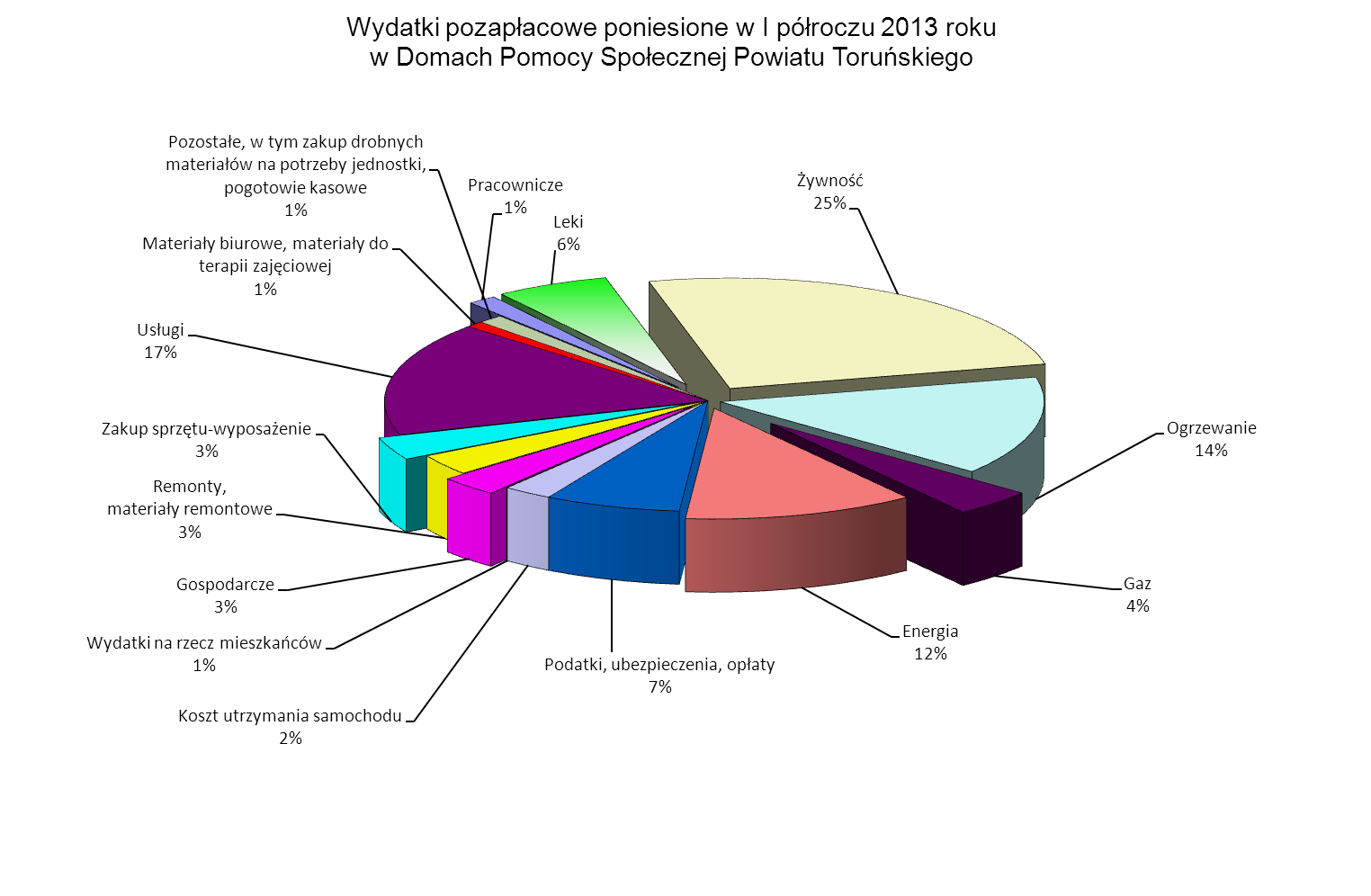 DPS Browina...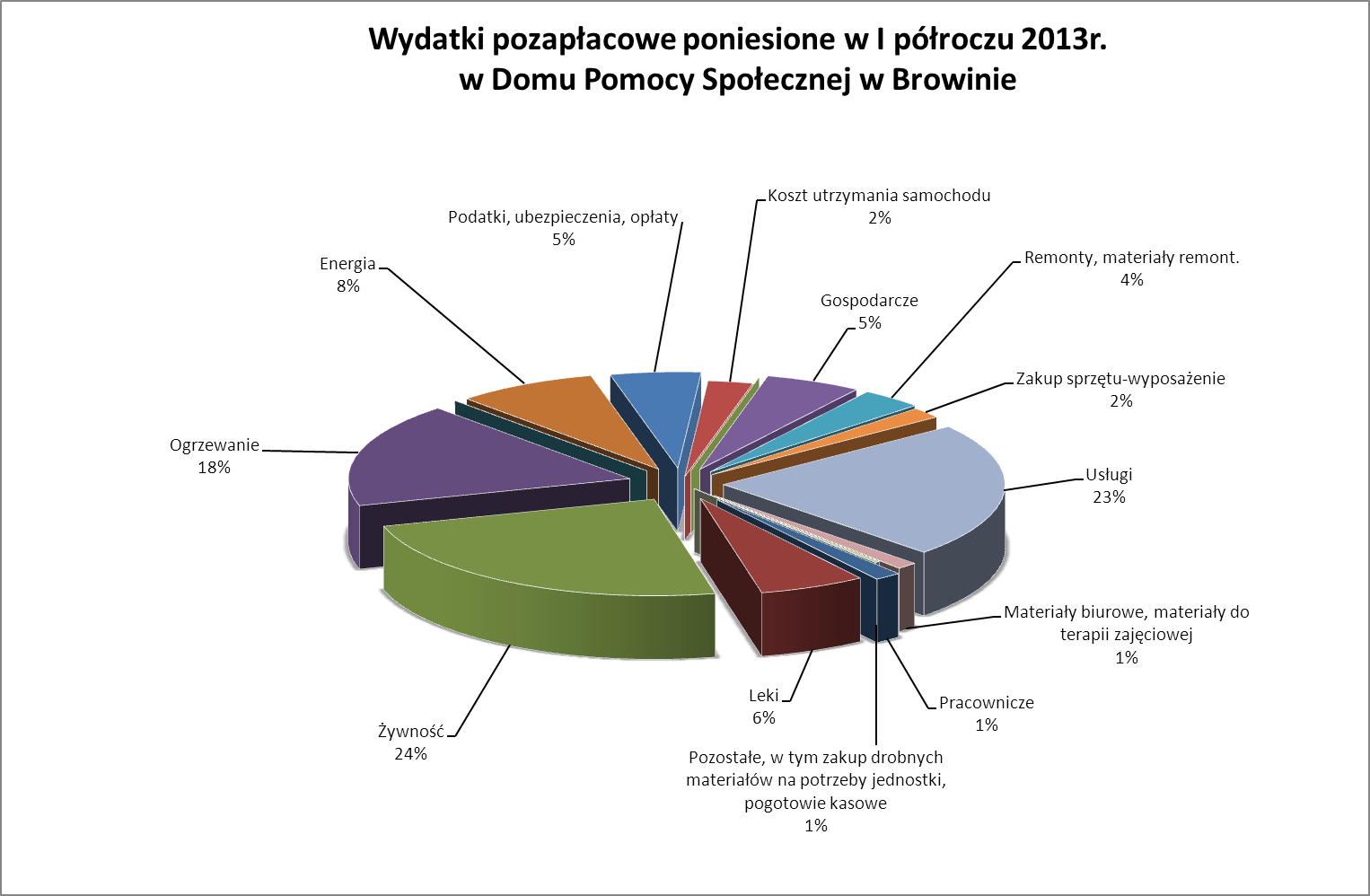 DPS Wielka Nieszawka. 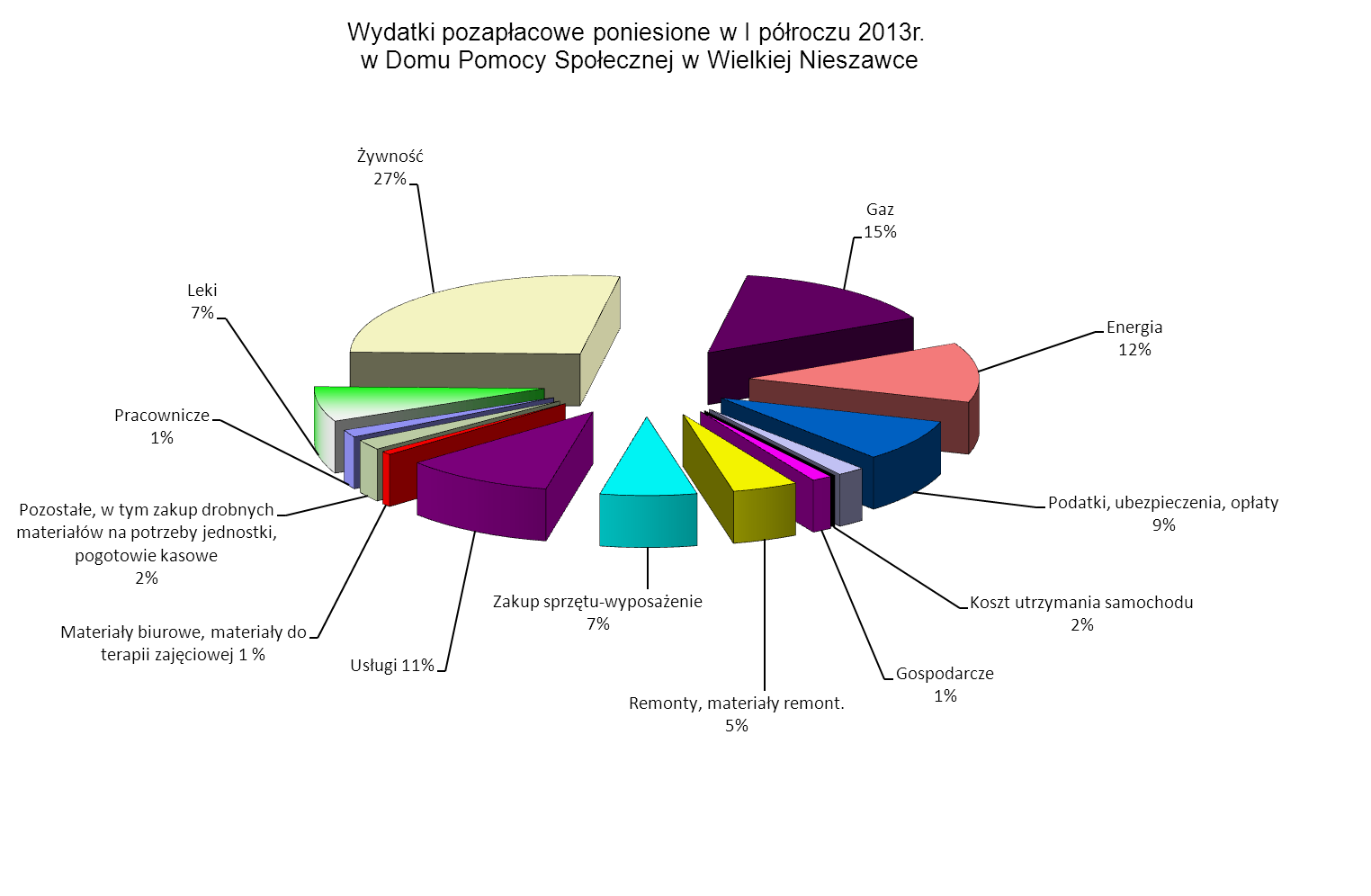 DPS Dobrzejewice.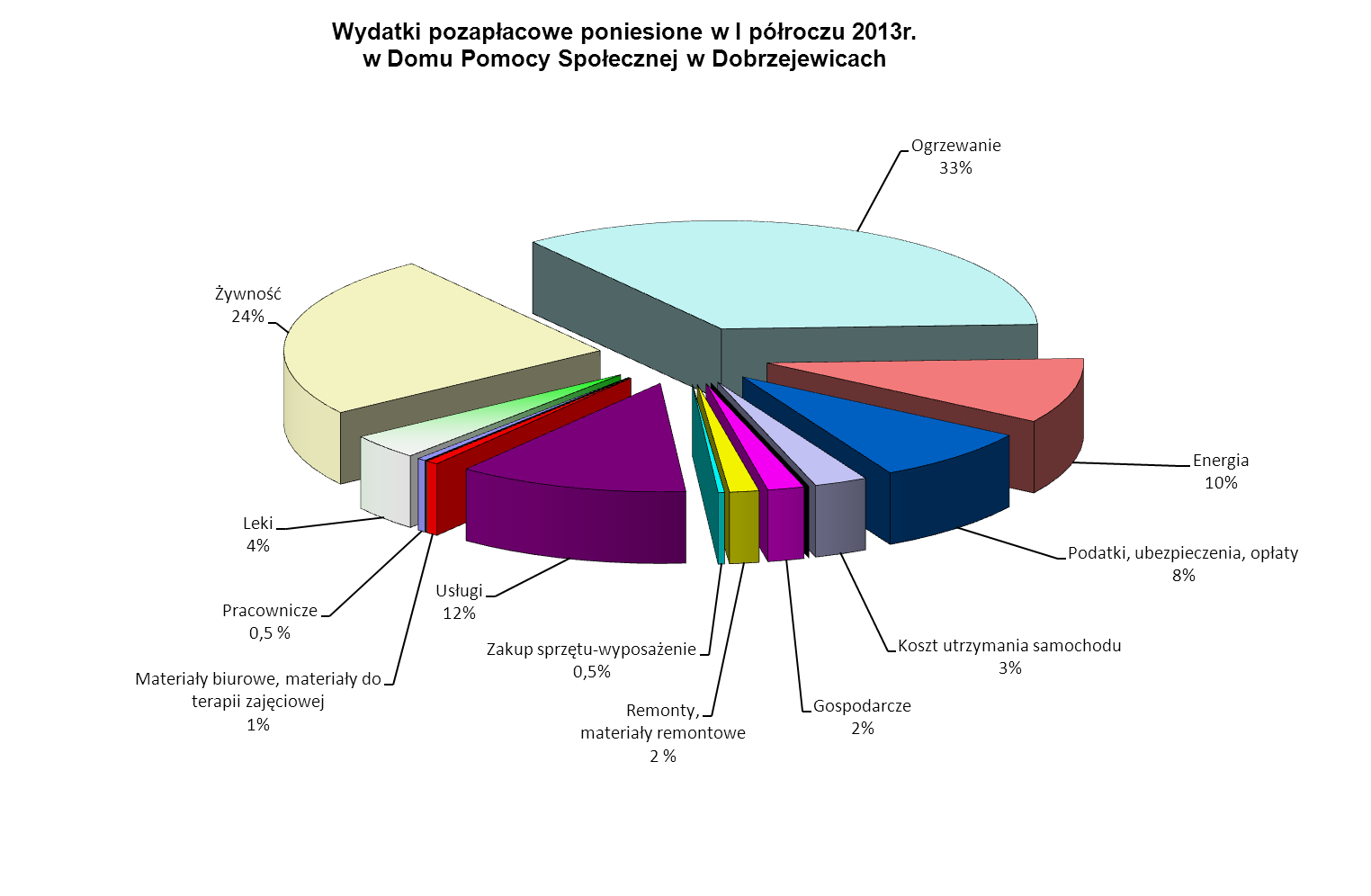 DPS  Pigża.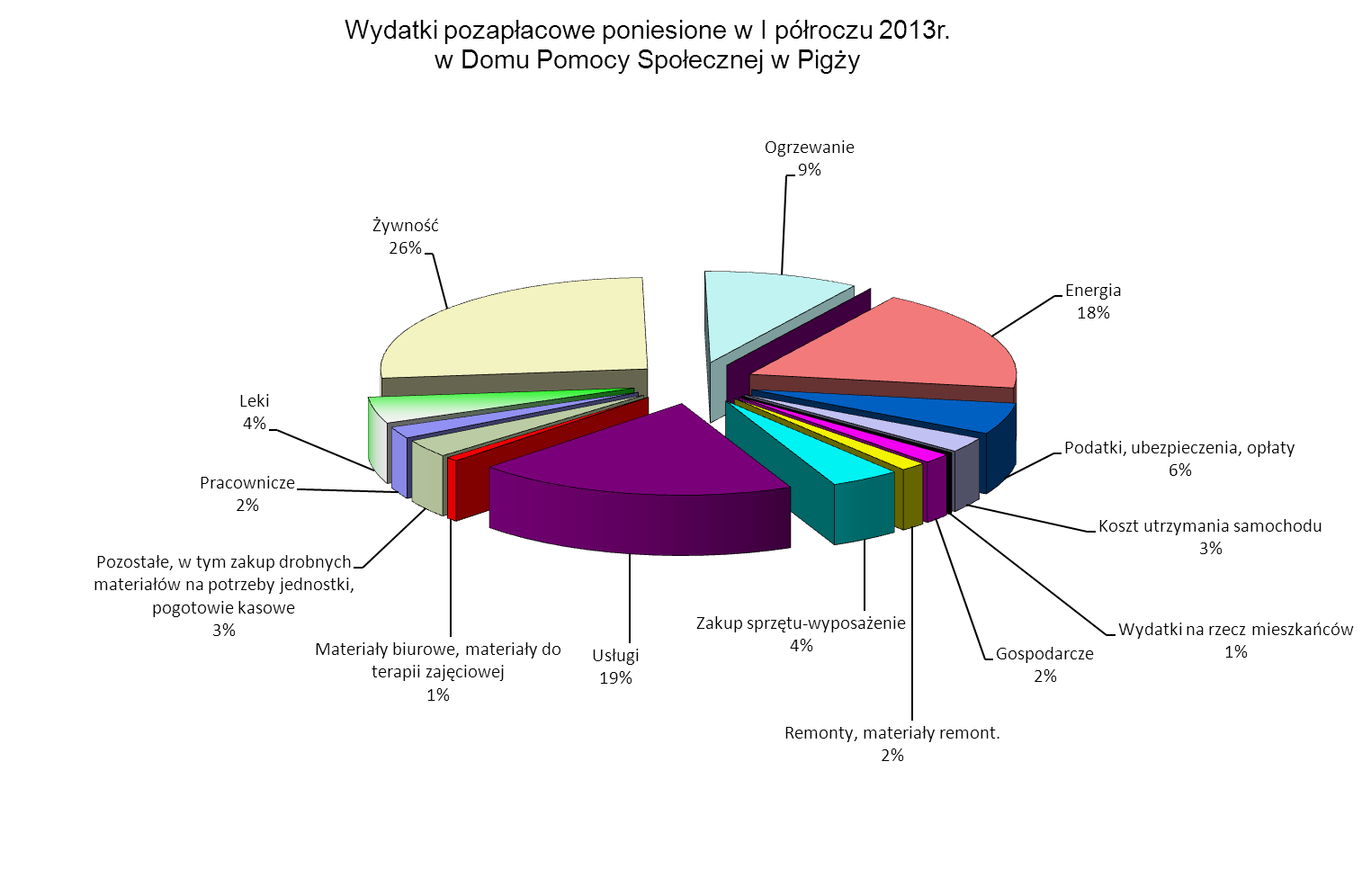 Starostwo Powiatowe w Toruniu – 5 890zł.Rozdział 85203- Ośrodki wsparcia - 449 655zł.Środowiskowy Dom Samopomocy w Browinie – 209 036zł.Środowiskowy Dom Samopomocy w Osieku – 240 619zł.1.Środowiskowy Dom Samopomocy w Osieku.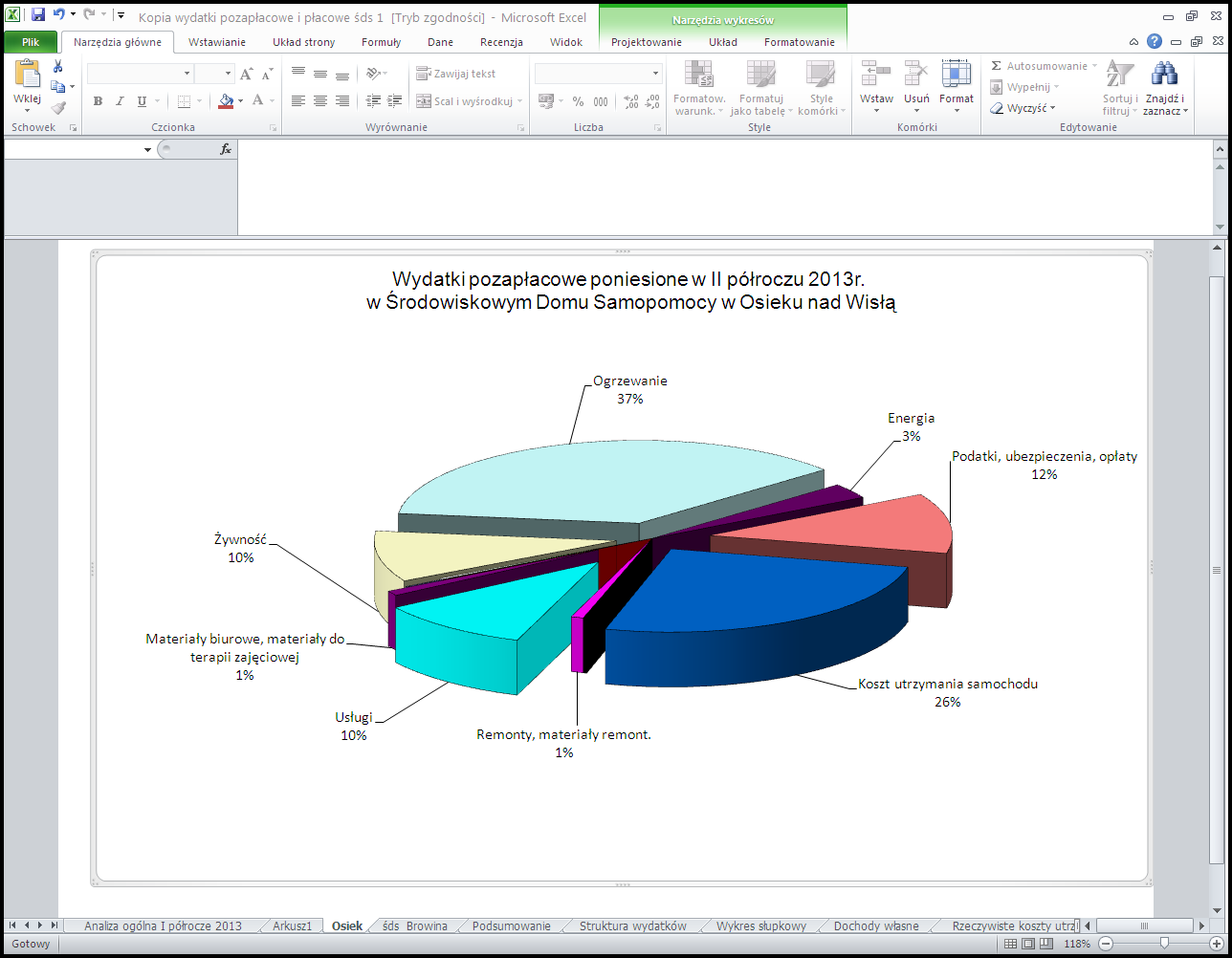 2.Środowiskowy Dom Samopomocy w BrowinieRozdział 85204 Rodziny zastępcze – 1 259 831 zł.1.PCPR w Toruniu – 1 140 486zł.W I półroczu 2013 r. w 120 rodzinach zastępczych przebywało 190 dzieci, w tym w 47 rodzinach niezawodowych przebywało 72 dzieci. Do końca czerwca 2013r. powstało 13 nowych rodzin zastępczych, w których opiekę znalazło 20 dzieci. Rodzinom tym wypłacono pomoc pieniężną na częściowe pokrycie kosztów utrzymania umieszczonych u nich dzieci oraz pomoc pieniężną jednorazową na zagospodarowanie dla rodzin zastępczych na kwotę 713.849 zł. W ciągu półrocza usamodzielniono 5 wychowanków z rodzin zastępczych. Wydatkowano na ten cel 18.117zł. Pomoc na zagospodarowanie w formie rzeczowej otrzymał 1 wychowanek rodziny zastępczej na kwotę 1.500zł. Ponadto 23 wychowankom rodzin zastępczych udzielono pomocy pieniężnej na kontynuowanie nauki w wysokości 66.040zł. Udzielono wsparcia na zakwaterowanie poza rodziną zastępczą 2 wychowankom z rodzin zastępczych w wysokości 3.600zł. Obecnie na terenie powiatu toruńskiego funkcjonuje 7 zawodowych rodzin zastępczych, w tym: zawodowa rodzina zastępcza stanowiąca pogotowie rodzinne, w której w ciągu 6 miesięcy tego roku przebywało 3 dzieci, zawodowa specjalistyczna rodzina zastępcza opiekująca się 3 dzieci posiadającą niepełnosprawność i 5 zawodowych rodzin zastępczych opiekujących się łącznie 21 dzieci oraz 2 rodzinne domy dziecka, w których przebywa 13 dzieci. Łącznie zawodowym rodzinom zastępczym i rodzinnym domom dziecka na częściowe pokrycie utrzymania dzieci tam umieszczonych wypłacono pomoc pieniężną w wysokości 231.822 zł.Rodzinom pomocowym, na częściowe pokrycie utrzymania dzieci tam umieszczonych przekazano świadczenia pieniężne na kwotę 1.516 zł.W oparciu o podpisane umowy ze Starostą Toruńskim wypłacono wynagrodzenia dla zawodowych rodzin zstępczych, rodzinnych domów dziecka i rodzin pomocowych.2. Starostwo Powiatowe w Toruniu - 119 345zł.Rozdział 85218 – Powiatowe Centrum Pomocy Rodzinie – 433 888zł.Rozdział 85233- Dokształcanie i doskonalenie nauczycieli – 0 zł.Rozdział 85295- Pozostała działalność – 800zł.DZIAŁ 853- POZOSTAŁE ZADANIA W ZAKRESIE POLITYKI SPOŁECZNEJ .Rozdział 85311 – Rehabilitacja zawodowa i społeczna osób niepełnosprawnych – 13 282 zł.1. Starostwo Powiatowe w Toruniu – 13 282zł.Rozdział 85321 Zespoły do spraw orzekania o niepełnosprawności – 73.909 zł.W I półroczu 2013 Powiatowy Zespół ds. Orzekania o Niepełnosprawności w Toruniu wydał ogółem 884 orzeczenia w tym: 717 dla osób dorosłych (powyżej 16 lat) i 167 dla dzieci, które nie ukończyły 16-tego roku życia.Spośród 671 osób dorosłych 180 osób zaliczono do znacznego stopnia niepełnosprawności, 259 osób uzyskało umiarkowany stopień niepełnosprawności oraz 232 osób zaliczono do lekkiego stopnia niepełnosprawności.Wydano też 31 orzeczeń negatywnych o niezaliczeniu do żadnego ze stopni niepełnosprawności oraz 15 orzeczeń o odmowie ustalenia stopnia niepełnosprawności w stosunku do osób posiadających aktualne orzeczenie.Powiatowy Zespół wydał też 167 orzeczeń dla dzieci przed 16-tem rokiem życia, w tym 101 dzieci uzyskało status osoby niepełnosprawnej, 65 dzieci nie zaliczono do osób niepełnosprawnych oraz wydano 1 decyzje o odmowie zmiany orzeczenia dla dzieci posiadających ważne orzeczenie.W I półroczu 2013 r. Zespół przyjął 830 wniosków o ustalenie niepełnosprawności, w tym 681 wniosków od osób dorosłych oraz 146 od osób przed 16-tym rokiem życia.Dotacja celowa z budżetu Wojewody Kujawsko – Pomorskiego stanowiła 84,63 % wydatków przeznaczonych przez samorząd na obsługę Zespołu.Rozdział 85333 Powiatowe Urzędy Pracy –3 300 682 zł.1.Wydatki bieżące na obsługę urzędu pracy – 1 467 164 zł.2.Projekty realizowane przez Powiatowy Urząd Pracy dla Powiatu Toruńskiegoa) Poddziałanie 6.1.2  projekt pn. „Efektywny Urząd” – 87 556 zł.Nr umowy UDA-POKL.06.01.02-04-016-11/00 (dofinansowanie)b) Poddziałanie 6.1.1 projekt pn. „Wsparcie na dobry początek” – 511 449 zł.Nr umowy UDA-POKL.06.01.01-04-098/12-00c) Działanie 6.2 projekt pn. „Przedsiębiorczość szansą na rozwój regionu kujawsko - pomorskiego” – 1 234 512 zł.Rozdział 85395-Pozostała działalność – 1 815 016zł.1. Starostwo Powiatowe w Toruniu – 950 286zł.Projekt „Szkoła innowacyjna i konkurencyjna – dostosowanie oferty szkolnictwa zawodowego do wymagań lokalnego rynku pracy” realizowany był przy udziale środków z Europejskiego Funduszu Społecznego w ramach Programu Operacyjnego Kapitał Ludzki, Priorytet IX, Działanie 9.6 Projekty innowacyjne.Projekt realizowany w okresie 01.06.2010 – 31.05.2013 w partnerstwie z Gminą Miasto Włocławek oraz fińskim konsorcjum edukacyjnym Keuda Vocational College, skierowany do dwóch szkół: Zespołu Szkół, Centrum Kształcenia Ustawicznego w Gronowie oraz Zespołu Szkół Elektrycznych we Włocławku.Projekt zakładał wypracowanie nowej jakości kształcenia zawodowego na przykładzie czterech zawodów technicznych: technik teleinformatyk, technik hotelarstwa, kucharz oraz technik pojazdów samochodowych poprzez inwestycję w nauczyciela, ucznia oraz podniesienia standardu wyposażenia pracowni praktycznej nauki zawodu. Ze względu na specyfikę działań innowacyjnych projekt składał się z dwóch etapów – opracowania strategii (czerwiec 2010 – styczeń 2011) oraz wdrażania strategii (marzec 2011 – maj 2013). W okresie 11-22.03.2013 12 uczniów zawodu technik pojazdów samochodowych ZS CKU w Gronowie brało udział w praktykach zawodowych w Finlandii. Została zakupiona ostatnia część doposażenia dla szkół objętych projektem, czyli oprogramowanie komputerowe dla zawodu technik hotelarstwa oraz prenumeraty czasopism branżowych dla 4 zawodów objętych projektem. Uczniowie oraz nauczyciele w analizowanym okresie sprawozdawczym uczestniczyli w praktykach obserwacyjnych oraz wizytach w zakładach pracy, zostali oni objęci także szkoleniami branżowymi, a każdy uczeń odbył dodatkowo 6 indywidualnych godzin doradztwa zawodowego. Odbywały się także pokazy profesjonalistów w szkołach oraz warsztaty prowadzone przez branżowych profesjonalistów. Ostatnim etapem realizacji projektu była jego ewaluacja, upowszechnianie i opracowanie produktów finalnych. W ramach tego zadania odbyły się 3 konferencje upowszechniające wypracowane w projekcie rozwiązania w różnych częściach województwa ( Włocławek, Bydgoszcz, Toruń), zostały opracowane produkty finalne, czyli publikacje skierowane do konkretnych grup odbiorców, uczniów, nauczycieli, rodziców, przedsiębiorców. Projekt „SZkOlna kuźnia Profesjonalistów” realizowany jest przy udziale środków z Europejskiego Funduszu Społecznego w ramach Programu Operacyjnego Kapitał Ludzki, Priorytet IX, Działanie 9.2 Podniesienie atrakcyjności i jakości szkolnictwa zawodowego.Projekt realizowany w okresie 01.12.2012 – 30.11.2014, skierowany do 3 zespołów szkół, dla których organem prowadzącym jest powiat toruński: ZS CKU w Gronowie, ZS w Chełmży oraz ZSS w Chełmży.W ramach projektu organizowane są bezpłatne, dodatkowe:zajęcia pozalekcyjne rozwijające kompetencje kluczowe (j.angielski,  firma symulacyjna,  ekspresja kulturalna);zajęcia pozaszkolne pozwalające zdobyć nowe uprawnienia zawodowe (spawanie elektryczne, kierowca wózków jezdniowych, operator koparko-ładowarki) i pozalekcyjne ułatwiające dodatkowe zarobkowanie (stylizacja paznokci);zajęcia pozalekcyjne doskonalające umiejętności zawodowe (carving, florystyka,  cukiernictwo, obsługa imprez okolicznościowych, komputerowe systemy rezerwacji turystycznej, techniki sprzedaży i obsługi kas fiskalnych, inżynieria dźwięku i konferansjerka);dodatkowe, tygodniowe praktyki zawodowe i miesięczne płatne staże pomocne w zdobyciu pierwszych doświadczeń zawodowych;indywidualne spotkania z doradcą zawodowo-edukacyjnym oraz zajęcia pozalekcyjne z autoprezentacji i komunikacji, pomagające planować karierę zawodową.Na potrzeby prowadzenia ww. zajęć zakupione zostały materiały i produkty (spożywcze, biurowe, dekoracyjne, dydaktyczne), powstaną również 2 nowoczesne pracownie językowe. Projekt „Dobry zawód, dobry start” realizowany był przy udziale środków z Europejskiego Funduszu Społecznego w ramach Programu Operacyjnego Kapitał Ludzki, Priorytet IX, Działanie 9.2 Podniesienie atrakcyjności i jakości szkolnictwa zawodowego.Projekt realizowany był w okresie 01.09.2011 – 31.08.2012, skierowany był do 3 szkół, dla których organem prowadzącym jest powiat toruński: Zespołu Szkół, Centrum Kształcenia Ustawicznego w Gronowie, Zespołu Szkół w Chełmży oraz Zespołu Szkół Specjalnych w Chełmży.2.Z.SZ. CKU Gronowo – 813 420zł.Projekt „Szkoła przyszła do Ciebie”Projekt: „ Szkoła przyszła do Ciebie” realizowany jest przy udziale środków z Europejskiego Funduszu Społecznego w ramach Programu Operacyjnego Kapitał Ludzki Działanie 9.3 Upowszechnianie formalnego kształcenia ustawicznego. Celem projektu jest utworzenie 34 oddziałów zamiejscowych,             w których pobierać będzie naukę średnio 15 osób w trzech szkołach o dwu i trzy letnim okresie kształcenia: Liceum Ogólnokształcącym dla Dorosłych, Uzupełniającym Liceum Ogólnokształcącym dla Dorosłych, Szkole Policealnej dla Dorosłych. Naukę będzie pobierać około 600 słuchaczy. Projekt rozpoczął się w październiku 2010,  a jego zakończenie planowane jest na luty 2014. W I półroczu wypłacano comiesięczne wynagrodzenie dla koordynatora oraz dla 2 asystentów do spraw kształcenia i kontaktów z punktami zamiejscowymi i jednego asystenta do spraw administracyjnych. Wypłacano także dodatek funkcyjny, dodatek specjalny dla pracowników sekretariatu uczniowskiego oraz księgowości Zespołu Szkół, wynagrodzenia kierowników szkoleń, opiekunów grup, wynagrodzenia dla nauczycieli za prowadzenie zajęć, egzaminów i prac kontrolnych, dla doradców zawodowych i psychologów, wynagrodzenia dla opiekunek do dzieci rodziców biorących udział w zajęciach lekcyjnych. Kolejną grupą wydatków były wydatki na spotkania integrujące poszczególne grupy w oddziałach oraz na wyjazdy integracyjne. Znaczną grupę wydatków stanowiły także wydatki na wynajem sal na zajęcia lekcyjne, na egzaminy, na zajęcia z doradztwa zawodowego oraz zajęcia aktywująco – motywujące z psychologiem oraz sal przeznaczonych do opieki nad dziećmi. Zakupiono również pomoce dydaktyczne oraz zeszyty i długopisy dla każdego ucznia, dzienniki, druki legitymacji, indeksy oraz gilosze do drukowania świadectw. W czasie zajęć zapewniono również poczęstunek dla słuchaczy oraz dla dzieci będących pod opieką w czasie trwania zajęć. Pokryto także koszty dojazdu kadry zarządzającej do punków zamiejscowych, w celu przeprowadzenia kontroli w poszczególnych oddziałach, zwracano koszty dojazdów nauczycieli do punktów zamiejscowych, oraz pokryto koszty rozmów telefonicznych kadry zarządzającej oraz kierowników szkoleń i osób obsługujących projekt. 3.Powiatowe Centrum Pomocy Rodzinie w Toruniu – 51 308zł.Projekt systemowy pn. „Uwierzyć w siebie - aktywna integracja osób przebywających w rodzinach zastępczych i je opuszczających”Priorytet VII Promocja integracji społecznejDziałanie 7.1 Rozwój i upowszechnianie aktywnej integracjiPoddziałanie 7.1.2 Rozwój i upowszechnianie aktywnej integracji poprzez powiatowe centra pomocy rodzinieDZIAŁ 854 – EDUKACYJNA OPIEKA WYCHOWAWCZA.Rozdział 85401 – Świetlice   szkolne - 104 400zł.  Z.SZ.S. w Chełmży – 104 400zł.Rozdział 85406  – Poradnie Psychologiczno-Pedagogiczne, w tym poradnie specjalistyczne – 614 231zł.  Poradnia Psychologiczno - Pedagogiczna  w Chełmży z Filią w Dobrzejewicach - 457 019zł. .      Starostwo Powiatowe w Toruniu – 157 212zł. Rozdział 85410 – Internaty i bursy szkolne – 424 350zł.1.Z.SZ. CKU w Gronowie – 424 350zł.Rozdział 85415 - Pomoc  materialna dla uczniów – 55 200 zł. 1.Zespół Szkół CKU w Gronowie – 1 800zł.2.Zespół Szkół w Chełmży – Stypendia Marszałka – 3 600zł.3.Starostwo Powiatowe w Toruniu - Stypendia Marszałka – 49 800zł.Rozdział 85446 – Dokształcanie i doskonalenie nauczycieli –  7 667zł.Poradnia Psychologiczno - Pedagogiczna  w Chełmży z filią w Dobrzejewicach – 7 667zł. Rozdział 85495 – Pozostała działalność – 12 300 zł. Fundusz Świadczeń Socjalnych dla nauczycieli emerytów i rencistów - wydatkowanie w poszczególnych placówkach oświatowych.Poradnia Psychologiczno - Pedagogiczna  w Chełmży z filią w Dobrzejewicach – 2 460zł. Zespól Szkół Specjalnych w Chełmży – 2 460zł.Zespół Szkół CKU w Gronowie – 7 380zł.DZIAŁ 900 – GOSPODARKA KOMUNALNA I OCHRONA ŚRODOWISKARozdział 90019 Wpływy  i  wydatki związane z gromadzeniem  środków  z  opłat i kar za korzystanie ze  środowiska – 211 417zł.Starostwo Powiatowe w Toruniu – 206 627zł.Powiatowy Zarząd Dróg w Toruniu – 4 790zł.DZIAŁ 921 KULTURA I OCHRONA DZIEDZICTWA NARODOWEGO.DZIAŁ 926 – KULTURA FIZYCZNA.Rozdział 92601 – Obiekty sportowe – 24 074zł.Zespół Szkół CKU w Gronowie – 24 074zł.92605 – Zadania w zakresie kultury fizycznej – 93 727zł.Zespół Szkół w Chełmży – 5 300zł.Zespól Szkół Specjalnych w Chełmży – 0zł.Starostwo Powiatowe w Toruniu – 88 427zł.DZIAŁ 630 TURYSTYKA Rozdział 63003 – Zadania w zakresie upowszechniania turystyki – 5 000zł. ZESTAWIENIE  UDZIELONYCH  DOTACJI  Z  BUDŻETU  POWIATU  TORUŃSKIEGO W DZIAŁACH: 921 – Kultura i Ochrona Dziedzictwa Narodowego926 -  Kultura Fizyczna             630  - TurystykaDZIAŁY  WSZYSTKIE  - PODSUMOWANIE .  WYDATKI ZBIORCZO.DOCHODY ZBIORCZO.Sporządziła : D. Jabłońska - Drążela Lp.WyszczególnieniePrognozowane dochody budżetoweWykonanie na 30.06.2013r.Opis otrzymanych dochodów budżetowych1.Dochody z najmu i umów o podobnym charakterze0516Najem   mieszkania o pow.  w budynku obwodu drogowego w Małej Grzywnie na rzecz pracownika PZD2.Wpływy z tytułu usług02 766Dostawy energii, zużycie wody, wywóz nieczystości3.Różne wpływy0810Drewno opałowe4.Odsetki bankowe01 018RAZEM05 110Lp.WyszczególnieniePlanowane dochody budżetoweWykonanie dochody budżetowe na 30.06.2013r.Opis otrzymanych dochodów budżetowych1.Dotacje celowe otrzymane z gminy na zadania bieżące realizowane na podstawie porozumień (umów) między jednostkami samorządu terytorialnego24 9000Realizacja II półrocze 2013r.Porozumienia z Gminą Chełmża.2.Dotacje celowe otrzymane z gminy na inwestycje i zakupy inwestycyjne realizowane na podstawie porozumień (umów) między jednostkami samorządu terytorialnego1 636 68535 944Dotacja z Gminy Unisław w wysokości 35.944zł. – udział w projekcie pn. „Poprawa  bezpieczeństwa  na   drogach   publicznych  poprzez wybudowanie   dróg  rowerowych” realizowanego w ramach RPO Województwa Kujawsko – Pomorskiego. Opis stopnia przygotowania poszczególnych etapów projektu w części wydatkowej.Wpływ dotacji z pozostałych gmin partnerskich projektu II półrocze 2013r. 3.Dotacje celowe w ramach programów finansowanych z udziałem środków europejskich oraz środków, o których mowa w art. 5 ust. 1 pkt. 3 oraz ust. 3 pkt. 5 i 6 ustawy, lub płatności w ramach budżetu środków europejskich.3 180 1880Wpływ dotacji ze środków Regionalnego Programu Operacyjnego Województwa Kujawsko -  Pomorskiego na realizację projektu pn. „Poprawa  bezpieczeństwa  na   drogach   publicznych  poprzez wybudowanie   dróg  rowerowych” – realizacja II półrocze 2013r. 4.Dotacja celowa otrzymana z tytułu pomocy finansowej udzielanej między jednostkami samorządu terytorialnego na dofinansowanie własnych zadań inwestycyjnych i zakupów inwestycyjnych230 3650Wpływ dotacji z gminy Lubicz na dofinansowanie realizacji zadania pn. „Przebudowa drogi powiatowej nr 2010C Turzno – Rogówko – Lubicz Dolny” – realizacja II półrocze 20135.Dotacje celowe otrzymane z budżetu państwa na realizację inwestycji i zakupów inwestycyjnych własnych powiatu1 705 737523 556Dotacja z budżetu państwa na dofinansowanie realizacji zadania pn. „Przebudowa drogi powiatowej nr 2010C Turzno – Rogówko – Lubicz Dolny”6.Dotacje celowe otrzymane z samorządu województwa na inwestycje i zakupy inwestycyjne realizowane na podstawie porozumień (umów) między jednostkami samorządu terytorialnego276 3790Dotacja z budżetu województwa kujawsko -  pomorskiego na realizację zadania pn. „Poprawa  bezpieczeństwa  na   drogach   publicznych  poprzez wybudowanie   dróg  rowerowych” – realizacja II półrocze 2013r.Razem7 054 254559 500L.p.WyszczególnieniePlan dochodówWykonanie na 30.06.2013 r.Opis otrzymanych dochodów budżetowych1Dochody z tytułu najmu i umów o podobnym charakterze1 284 450568 687Czynsz w lokalach mieszkalnych w Toruniu – 5 119zł,  wpływy z tyt. administrowania budynków oraz zwrotu przez użytkowników poniesionych kosztów eksploatacyjnych -budynek przy ul. Szosa Chełmińska 30/32 w Toruniu – 475 948zł. , budynek przy ul. Towarowej 4-6 w Toruniu – 83 791 zł., Kujawsko-Pomorska Sieć Informatyczna – 2 275 zł. Media pozostali  1 554zł.2Wpływy z opłat za trwały zarząd, użytkowanie wieczyste 110 000101 347wpływy z opłat za trwały zarząd, opłaty z tyt. wieczystego użytkowania gruntów – 101 347zł.,6Pozostałe dochody083Pozostałe dochody (koszty komornicze, odsetki od nieterminowej płatności)4Dochody związane z realizacja zadań z zakresu administracji rządowej oraz innych zadań zleconych ustawami350 000248 893Dochody z realizacji zadań z zakresu administracji rządowej -gospodarka nieruchomościami Skarbu Państwa.5Dotacja celowa z budżetu państwa na zadania z zakresu administracji rządowej75 00018 954Pozostała kwota dotacji  na zadania związane z gospodarowaniem nieruchomościami skarbu państwa wpłynie w II półroczu 2013 r.RAZEM1 819 450937 964L.p.WyszczególnieniePlanowane dochody budżetoweWykonanie dochodów budżetowych na  30.06.2013r.Opis otrzymanych dochodów budżetowych 1Wpływy z usług1 200 000706 888Usługi geodezyjne  - dochody z tytułu opłat geodezyjnych 2Odsetki, różne opłaty049Odsetki od nieterminowej zapłaty, odsetki bankowe3Dotacja celowa otrzymana z budżetu państwa na zadania bieżące z zakresu administracji rządowej oraz inne zadania zlecone ustawami realizowane przez powiat4 5000Realizacja II półroczeRAZEM1 204 500706 937L.p.WyszczególnieniePlanowane dochody budżetoweWykonane dochody budżetowe na 30.06.2013r.Opis otrzymanych dochodów budżetowych1Pozostałe dochody0321Wpływy z odsetek bankowych oraz pozostałych usług.L.p.WyszczególnieniePlanowane dochody budżetowe Wykonane dochody budżetowe na 30.06.2013 r.OPIS OTRZYMANYCH DOCHODÓW BUDŻETOWYCH 1Pozostałe dochody36 60028 237Wpływy z tyt. różnych opłat (karty wędkarskie, karty parkingowe), prowizja z inkasa opłat skarbowych, odsetki od nieterminowej zapłaty, koszty zastępstwa sądowego, odszkodowania. L.p.WyszczególnieniePlanowane dochody budżetoweWykonanie dochodów budżetowych na  30.06.2013 r.Opis otrzymanych dochodów budżetowych1Wpływy z opłat komunikacyjnych, z opłat za koncesje i licencje2 140 0001 166 548Dochody z tytułu opłat komunikacyjnych, zaświadczenia i wypisy – 1 156 840 zł, opłaty za licencje – 6 208zł.  kary za licencje 3 500złL.p.WyszczególnieniePlanowane dochody budżetoweWykonanie dochodów budżetowych na  30.06.2013 r.Opis otrzymanych dochodów budżetowychOpis otrzymanych dochodów budżetowych1.Wpływy  z innych lokalnych opłat pobieranych przez jednostki samorządu terytorialnego na podstawie odrębnych ustaw165 000209 733Opłaty za zajęcie pasa drogowego na podstawie wydanych zezwoleń przez  PZD Toruń2.Kary i grzywny018 650Kary naliczone przez Wojewódzki Inspektorat Transportu Drogowego oraz kary umowneRazem165 000228 383Miesiąc20122013% wzrostu do 2011I961 5101 393 690144,95%II920 321919 71599,93%III625 327687 738109,98%IV1 181 001         1 10529593,59%V937 107947 436101,10%VI804 597876 425108,93%VII966 965VIII1172622IX1165322X1204836XI1237589XII1304780Razem12 481 9775 930 299NależnościDochody wykonaneDochody przekazaneNależnościNadpłatyIII US BYDGOSZCZ104,48104,48104,48KPUS BYDGOSZCZ64 631,4364 631,4364 620,9210,51US NAKŁO49,3849,3849,38OPOLSKI US1 107,401 107,4061,531 045,87II US TORUŃ25 621,0325 621,0325 399,73221,30I US W-WAI WLKP US242 003,86242 003,86250 327,588 323,72III US W-WA-21,58-21,58-21,58I US GLIWICEPUS GDAŃSK5 462,035 462,035 461,910,12PUS Gdynia66,4466,4469,633,19II MAZ US6 170,086 170,086 237,6567,57III MAZ US1 837,161 837,161 962,75125,59US W-WA WOLA-38,89-38,8938,89MAŁOPOLSKI US66,5566,5565,101,45II WLKP. US KALISZ-45,32-45,3245,32II MUS RADOM1 612,111 612,111 341,18270,93II ŚLAŚKI US48,4748,4748,47ŁÓDZKI US934,49934,49934,49ZACH.POM US-77,73-77,73-78,300,57PUS SOSNOWIEC797,78797,78797,78US PIŁA48,2148,2148,21US BEMOWO42,1842,1842,18US W-WA URSYNÓW522,59522,59522,59SUMA350 942,15350 942,15357 953,501 592,938 604,28L.p.WyszczególnieniePlanowane dochody budżetoweWykonanie dochodów budżetowych 30.06.2013r.Opis otrzymanych dochodów budżetowych 1Pozostałe dochody270 000155 438Odsetki  bankowe, odsetki od lokatWyszczególnieniePlanowane dochody budżetoweWykonanie dochodów budżetowych na 30.06.2013 r.Opis otrzymanych dochodów budżetowychDochody  z  najmu  i  umów  o  podobnym   charakterze13 7806 575Wynajem pomieszczeń szkolnych.Inne  dochody3 0901 771Otrzymane odsetki od środków na koncie bankowym – 1 321 złWpływy dotyczące lat ubiegłych  -  450 złRAZEM16 8708 346WyszczególnieniePlanowane dochody budżetoweWykonanie dochodów budżetowych na 30.06.2013 r.Opis otrzymanych dochodów budżetowychDochody  z  najmu  i  umów  o  podobnym   charakterze2 300384Wynajem pomieszczeń szkolnych.Inne  dochody3 7001 749Otrzymane odsetki od środków na koncie bankowym – 1 471 zł, wpływ z tytułu rozliczeń z lat ubiegłych  - 2 52 zł, opłata za wydanie duplikatu 26 zł.RAZEM6 0002 133WyszczególnienieWyszczególnieniePlanowane dochody budżetoweWykonanie dochodów budżetowych na 30.06.2013 r.Opis otrzymanych dochodów budżetowychNajem i dzierżawa15 44015 44011 162Najem mieszkań pracownicy szkoły, wynajem pomieszczeńNajem mieszkań pracownicy szkoły, wynajem pomieszczeńUsługi2 0602 0609 574Opłaty za wodę i ścieki opłaty za naukę jazdyOpłaty za wodę i ścieki opłaty za naukę jazdyPozostałe odsetki001 864Odsetki bankowe i odsetki od nieterminowych płatnościOdsetki bankowe i odsetki od nieterminowych płatnościRóżne dochody5 1505 1506 639Wpływy  bonusu z PZU, sprzedaż złomu,  wpływy za odpisy świadectw i duplikaty legitymacjiWpływy  bonusu z PZU, sprzedaż złomu,  wpływy za odpisy świadectw i duplikaty legitymacjiRAZEM22 65022 65029 239WyszczególnienieWyszczególnieniePlanowane dochody budżetoweWykonanie dochodów budżetowych na 30.06.2013 r.Opis otrzymanych dochodów budżetowychDotacje celowe otrzymane z budżetu państwa na zadania bieżące realizowane przez powiat na podstawie porozumień z organami samorządu terytorialnego47 50047 5000Dotacja z Ministerstwa Rolnictwa i Rozwoju Wsi na dofinansowanie zakupu pomocy dydaktycznych niezbędnych do realizacji praktycznej nauki zawodu w Zespole Szkół Centrum Kształcenia Ustawicznego w Gronowie w zawodzie technik mechanizacji rolnictwa oraz technik turystyki wiejskiej -  realizacja II półrocze 2013r.Dotacja z Ministerstwa Rolnictwa i Rozwoju Wsi na dofinansowanie zakupu pomocy dydaktycznych niezbędnych do realizacji praktycznej nauki zawodu w Zespole Szkół Centrum Kształcenia Ustawicznego w Gronowie w zawodzie technik mechanizacji rolnictwa oraz technik turystyki wiejskiej -  realizacja II półrocze 2013r.Dotacje celowe w ramach programów finansowanych z udziałem środków europejskich oraz środków, o których mowa w art. 5 ust. 1 pkt 3 oraz ust. 3 pkt 5 i 6 ustawy, lub płatności w ramach budżetu środków europejskich00348 696Końcowe rozliczenie projektu pn. „Adaptacja pomieszczeń budynku warsztatowego na pracownię spawalnictwa z zapleczem szkoleniowym i socjalnym”. Realizacja projektu zakończyła się 31.03.2012r. Końcowe rozliczenie projektu pn. „Adaptacja pomieszczeń budynku warsztatowego na pracownię spawalnictwa z zapleczem szkoleniowym i socjalnym”. Realizacja projektu zakończyła się 31.03.2012r. Razem47 50047 500348 696WyszczególnieniePlanowane dochody budżetoweWykonanie dochodów budżetowych na 30.06.2013 r.Opis otrzymanych dochodów budżetowychInne dochody2 4701 199Otrzymane odsetki od środków na koncie bankowym WyszczególnieniePlanowane dochody budżetoweWykonanie dochodów budżetowych na 30.06.2013 r.Opis otrzymanych dochodów budżetowychInne dochody016Środki  pozostałe na koncie dochodów wyodrębnionych na koniec roku 2012Środki  pozostałe na koncie dochodów wyodrębnionych na koniec roku 2012WyszczególnieniePlanowane dochody budżetoweWykonanie dochodów budżetowych na 30.06.2013 r.Opis otrzymanych dochodów budżetowychInne dochody015Dochody otrzymane z tytułu środków pozostałych na koniec roku 2012 na rachunku dochodów wyodrębnionychWyszczególnieniePlanowane dochody budżetoweWykonanie dochodów budżetowych na 30.06.2013 r.Opis otrzymanych dochodów budżetowychOdpłatność  za obiady w stołówce szkolnej54 43035 372Wpłaty za obiady w stołówce szkolnejInne dochody5202 702Otrzymane odsetki od środków na koncie bankowym 80 zł,  darowizny 2 622 złRAZEM54 95038 074WyszczególnieniePlanowane dochody budżetoweWykonanie dochodów budżetowych na 30.06.2013 r.Opis otrzymanych dochodów budżetowychInne dochody084Środki  pozostałe na koncie dochodów wyodrębnionych na koniec roku 2012WyszczególnieniePlanowane dochody budżetoweWykonanie dochodów budżetowych na 30.06.2013 r.Opis otrzymanych dochodów budżetowychInne dochody085Dochody otrzymane z tytułu środków pozostałych na koniec roku 2012 na rachunku dochodów wyodrębnionychWyszczególnieniePlanowane dochody budżetoweWykonanie dochodów budżetowych na 30.06.2013 r.Opis otrzymanych dochodów budżetowychInne dochody0480Środki  pozostałe na koncie dochodów wyodrębnionych na koniec roku 2012WyszczególnieniePlanowane dochody budżetoweWykonanie dochodów budżetowych na 30.06.2013 r.Opis otrzymanych dochodów budżetowychInne dochody0480Dochody otrzymane z tytułu środków pozostałych na koniec roku 2012 na rachunku dochodów wyodrębnionychL.p.Wyszczególnienie Planowane dochody budżetoweWykonanie dochodów budżetowych 30.06.2013r.Opis dochodów budżetowych zrealizowanych w I półroczu 2013Pozostałe dochody01 912Wpływy z tytułu należności zlikwidowanego SP ZOZ-u w ChełmżyWyszczególnieniePlanowane dochody budżetoweWykonanie dochodów budżetowych na 30.06.2013r.Opis otrzymanych dochodów budżetowych                       w I półroczu 2013odpłatność rodziców za pobyt dzieci1 000564Odpłatność rodziców za pobyt dzieci w placówceodsetki i inne dochody350              965Odsetki od rachunków bankowych i inneRAZEM1 3501 529WyszczególnieniePlanowane dochody budżetoweWykonanie dochodów budżetowych na 30.06.2013r.Opis otrzymanych dochodów budżetowych w I półroczu 2013Inne dochody0769Odpłatności rodziców za pobyt dzieci w placówkach opiekuńczo – wychowawczych oraz zwrot nienależnie pobranych świadczeń z pomocy społecznej wraz z odsetkami za zwłokę i kosztami postępowania administracyjnego. Wpływy z wpłat gmin i powiatów na rzecz innych jednostek samorządu terytorialnego oraz związków gmin lub związków powiatów na dofinansowanie zadań bieżących61 82629 396Odpłatność 5 gmin na pokrycie wydatków na opiekę i wychowanie dziecka w placówkach opiekuńczo – wychowawczych. RAZEM61 82630 165Lp.  Wyszczególnienie  Dochody planowane na 2013r.  Dochody wykonane do 30.06.2013r.  Wykonanie w %  1.  Razem              10 897 747                  5 546 546    50,90% a.  Dotacje celowe otrzymane z budżetu państwa na realizację zadań własnych powiatu                 3 454 100                   1 638 402    47,43% b.  Wpływy z usług                 7 188 137                   3 841 062    53,44% c.  Dochody z najmu i dzierżawy składników majątkowych Skarbu Państwa, jednostek samorządu terytorialnego lub innych jednostek zaliczanych do sektora finansów publicznych oraz innych umów o podobnym charakterze                      38 300                        45 508    118,82% d.  Pozostałe - odsetki, wpływy z różnych dochodów                      17 210                        21 573    125,35% e.  Środki na dofinansowanie własnych inwestycji powiatu, pozyskane z innych źródeł – Umowa z PFRON na wykonanie zadania inwestycyjnego w DPS Pigża .                   200 000                                 0      0,00%WyszczególnieniePlanowane dochody budżetoweWykonanie dochodów budżetowych na 30.06.2013r.Opis otrzymanych dochodów budżetowych                       w I półroczu 2013Dochody  z  najmu  i  umów  o  podobnym   charakterze30 80034 677Dochody z najmu i dzierżawy budynków mieszkalnych, pomieszczeń  na potrzeby ZOL oraz z wynajmu sal na zajęcia lekcyjne i sesje egzaminacyjne w ramach projektu POKL „Szkoła przyszła do  Ciebie”Dochody  z  odpłatności  mieszkańców  DPS  wg  starych   zasad   finansowych530 000273 395Otrzymane  dochody dotyczą  69  mieszkańców  (średnio za 6 miesięcy)Dochody  z  odpłatności  mieszkańców  DPS  wg  nowych  zasad    finansowych1 609 875945 463Dochody dotyczą 55  mieszkańców (średnio za 6 miesięcy)Inne  dochody13 2107 745Odsetki bankowe, odsetki od nieterminowych opłat, wpłaty mieszkańców za leki  dotyczące roku ubiegłego.RAZEM2 183 8851 261 280WyszczególnieniePlanowane dochody budżetoweWykonanie dochodów budżetowych na 30.06.2013r.Opis otrzymanych dochodów budżetowych                       w I półroczu 2013Dochody  z  odpłatności  mieszkańców  DPS finansowanych wg  starych  zasad164.40090 939    - średnia liczba mieszkańców za 6 miesięcy : 25 osób,- średnia miesięczna odpłatność za pobyt w DPS  za 6 miesięcy na 1 mieszkańca  wynosi  606,26 złDochody  z  odpłatności  mieszkańców  DPS finansowanych  wg  nowych zasad1 452 308703 719 - średnia liczba mieszkańców za 6 miesięcy : 44 osoby ,- średnia miesięczna odpłatność za pobyt w DPS  za 6 miesięcy  na 1 mieszkańca  wynosi 2.665,60złInne  dochody2 4008 445   odsetki bankowe, pozostałe odsetki , refundacje mieszkańców za leki ( zwroty za 2012 r.)     Razem1 619 108803 103WyszczególnieniePlanowane dochody budżetoweWykonanie dochodów budżetowych na 30.06.2013r.Opis otrzymanych dochodów budżetowych                       w I półroczu 2013odpłatność mieszkańców za pobyt wg. starych zasad1 907 469119 094Średnia liczba mieszkańców wg starych zasad -  25,średnia odpłatność -  794odpłatność mieszkańców wg. nowych zasad1 907 469938 918Średnia liczba mieszkańców na nowych zasadach - 65,średnia odpłatność -  2 407Wpływy z innych dochodów0319Zwrot środków z poniesionych wydatków roku ubiegłego,dochody z odsetek02 487Odsetki od rachunków bankowychRAZEM1 907 4691 060 818WyszczególnieniePlanowane dochody budżetoweWykonanie dochodów budżetowych na 30.06.2013r.Opis otrzymanych dochodów budżetowych                       w I półroczu 2013Dochody  z  najmu  i  umów  o  podobnym   charakterze7 50010 832Ogrzewanie, ciepła i zimna  woda – 7 435 zł ; pozostałe usługi 3 397 złDochody  z  odpłatności  mieszkańców  DPS  wg  starych   zasad   finansowych1 524 08561 817Dotyczy 14 mieszkańcówDochody  z  odpłatności  mieszkańców  DPS  wg  nowych    zasad    finansowych1 524 085707 717Dotyczy 48 mieszkańcówInne  dochody1 6002 577Odsetki bankowe  2 331 zł; wpłaty za leki roku poprzedniego 246 zł; RAZEM1 533 185782 943WyszczególnieniePlanowane dochody budżetoweWykonanie dochodów budżetowych na 30.06.2013r.Opis otrzymanych dochodów budżetowych w I półroczu 2013Inne dochody06 664Odpłatności rodziców za pobyt dzieci w rodzinach zastępczych oraz zwrot nienależnie pobranych świadczeń z pomocy społecznej wraz z odsetkami za zwłokę. Wpływy z wpłat gmin i powiatów na rzecz innych jednostek samorządu terytorialnego oraz związków gmin lub związków powiatów na dofinansowanie zadań bieżących45 69916 875Odpłatność 7 gmin na pokrycie wydatków na opiekę i wychowanie dziecka w rodzinie zastępczej RAZEM45 69923 539WyszczególnieniePlanowane dochody budżetoweWykonanie dochodów budżetowych na 30.06.2013r.Opis otrzymanych dochodów budżetowych                       w I półroczu 2013Inne dochody2 5002 730Wpływ odsetek bankowych.L.p.WyszczególnieniePlanowane dochody budżetoweWykonanie dochody budżetowe na 30.06.2013r.Opis otrzymanych dochodów budżetowych1Odsetki na rachunku bankowym bankowe15 0009 886Odsetki bankowe2Wpływy z usług10 5005 328Rozmowy telefoniczne, zwrot – koszty stałe3Pozostałe wpływy05 003Zwroty – zasiłkiRAZEM25 50020 217WyszczególnieniePlanowane dochody budżetowePlanowane dochody budżetoweWykonanie dochodów budżetowych na 30.06.2013r.Opis otrzymanych dochodów budżetowych                       w I półroczu 2013Inne dochodyInne dochody2 470674Otrzymane odsetki od środków na koncie bankowym – 674,-WyszczególnieniePlanowane dochody budżetoweWykonanie dochodów budżetowych na 30.06.2013r.Opis otrzymanych dochodów budżetowych                       w I półroczu 2013Najem i dzierżawa01 810Najem mieszkań pracownicy szkoły.Wpływy z usług03 516Odpłatność za wodę i ścieki i inne opłatyInne dochody040Środki  pozostałe na koncie dochodów wyodrębnionych na koniec roku 2012RAZEM05 366WyszczególnieniePlanowane dochody budżetoweWykonanie dochodów budżetowych na 30.06.2013r.Opis otrzymanych dochodów budżetowych                       w I półroczu 2013Inne dochody040Dochody otrzymane z tytułu środków pozostałych na koniec roku 2012 na rachunku dochodów wyodrębnionych2001200220032004200520062007200820092010201120122013I8862 7741 3205 57702 907 14717 1559 5741 31118 4237 4223 151II642 54420 34757 05835 216757 95254 3970286 66658 97917 0498 96825 15124 688III4 5058 945152 62317 520604 3950679 332452 80236 486514 991103 014665 364707 746IV0124 61474 4031 8022207 5582 6266 09630647 481629 23423 7533 468V105 439351 231310 095326 295856 987151 3496 17814 375621 0738 47732 71410 5662 618VI681 33415 042118 495140 46733 15219 24918 5625031 59028 85511 4823 856561VII8 1641 411262 847125 7208 0564 1069 9415181 64224 16619 23224 514VIII18 14747 868386 86523 610303 9237 4948 66858 46826 10340 300624 722694 010IX8 8376 355161 1358 12810 1740666 966691 719540 94450 41328 68116 190X2 9523 502136 7121 28926 968667 8592 6524 62353 378604 0702 32412 112XI7 30238 071268 499205 03512 210020 8412 2281 78610 0635 656385XII5 8948 76033 1175 23166012 0739 5511 8497 75008780Razem1 486 004628 9201 963 169895 8902 614 4794 031 2321 442 4721 529 4211 351 3481 364 2881 474 3271 475 902742 231WyszczególnieniePlan wydatków budżetowychWykonanie wydatków na  30.06.2013Opis wydatków budżetowych zrealizowanych w I półroczu 2013r.Wydatki bieżące2 0000Wydatki bieżące2 0000Środki zostaną wykorzystane w II połowie 2013r. z przeznaczeniem na wydzielenie nieruchomości przeznaczonej do zwrotu (podpisana umowa)WyszczególnieniePlan wydatków budżetowychWykonanie wydatków na  30.06.2013Opis wydatków budżetowych zrealizowanych w I półroczu 2013r.Ekwiwalent za wyłączenie gruntów z upraw rolnych 
i prowadzenie upraw leśnych300 000138 332W latach 2002-2003 
29 właścicieli zalesiło 106,42 ha gruntów rolnych i otrzymuje ekwiwalent za wyłączenie tych gruntów z upraw rolnych i prowadzenie upraw leśnychWyszczególnieniePlan wydatków budżetowychWykonanie wydatków na  30.06.2013Opis wydatków budżetowych zrealizowanych w I półroczu 2013r.Nadzór nad lasami nie stanowiącymi własności Skarbu Państwa62 46529 596Nadleśnictwo Cierpiszewo -119,45 ha  - 1 075,05złNadleśnictwo Dobrzejewice -  – 22 437 złNadleśnictwo Gniewkowo -  - 189 złNadleśnictwo Golub-Dobrzyń -  -81 złNadleśnictwo Toruń -  – 5 814 złDotacja celowa z budżetu na dofinansowanie zadań zleconych nadleśnictwom według stawki rocznej za  nadzorowanej powierzchni lasów nie stanowiących własności Skarbu Państwa została określona w aneksach do porozumień zawartych pomiędzy Starostą Toruńskim a nadleśnictwami i wynosi 18,00 zł.Dotacja celowa z budżetu na dofinansowanie zadań zleconych nadleśnictwom według stawki rocznej za  nadzorowanej powierzchni lasów nie stanowiących własności Skarbu Państwa została określona w aneksach do porozumień zawartych pomiędzy Starostą Toruńskim a nadleśnictwami i wynosi 18,00 zł.Dotacja celowa z budżetu na dofinansowanie zadań zleconych nadleśnictwom według stawki rocznej za  nadzorowanej powierzchni lasów nie stanowiących własności Skarbu Państwa została określona w aneksach do porozumień zawartych pomiędzy Starostą Toruńskim a nadleśnictwami i wynosi 18,00 zł.Dotacja celowa z budżetu na dofinansowanie zadań zleconych nadleśnictwom według stawki rocznej za  nadzorowanej powierzchni lasów nie stanowiących własności Skarbu Państwa została określona w aneksach do porozumień zawartych pomiędzy Starostą Toruńskim a nadleśnictwami i wynosi 18,00 zł.Lp.WyszczególnieniePlan wydatków budżetowychWykonanie wydatków budżetowych na 30.06.2013Opis wydatków budżetowych zrealizowanych w I półroczu 2013r.1.WYDATKI  OSOBOWE                                                            1 059 254510 211Ilość etatów - 19,52.WYDATKI  RZECZOWE (§ 4210 )402 00087 668Zakupy materiałów - głównie paliw i części zamiennych do pojazdów, ciągników oraz posiadanego sprzętu (pilarki, wykaszarki, rębak), mieszanka bitumiczna, kruszywo,  elementy kanalizacyjne, farby do oznakowań i inne materiały do utrzymania dróg, a także narzędzia, sprzęt informatyczny, artykuły biurowe, prenumeraty itp.3.USŁUGI  REMONTOWE (§ 4270)888 7284 555Szczegółowy opis w załączeniu4.POZOSTAŁE USŁUGI (§ 4300)1 207 696995 574Szczegółowy opis w załączeniu5.POZOSTAŁE  WYDATKI  BIEŻĄCE                       160 71692 174Zużycie energii – 20.690 zł, ubezpieczenia majątku i inne opłaty – 33.912 zł, podatek od nieruchomości – 4.379 zł, usługi internetowe i telefoniczne – 4.411 zł., inne pracownicze6.INWESTYCJE (§ 6050, 6057, 6059)8 046 101492 058Szczegółowy opis w załączeniu7.ZAKUPY INWESTYCYJNE (§ 6060)170 0000Realizacja II półrocze 2013r. RAZEM:11 934 4952 182 2403.Modernizacje, remonty oraz bieżące utrzymanie dróg Powiatu Toruńskiego.3.Modernizacje, remonty oraz bieżące utrzymanie dróg Powiatu Toruńskiego.3.Modernizacje, remonty oraz bieżące utrzymanie dróg Powiatu Toruńskiego.3.Modernizacje, remonty oraz bieżące utrzymanie dróg Powiatu Toruńskiego.3.Modernizacje, remonty oraz bieżące utrzymanie dróg Powiatu Toruńskiego.3.Modernizacje, remonty oraz bieżące utrzymanie dróg Powiatu Toruńskiego.3.Modernizacje, remonty oraz bieżące utrzymanie dróg Powiatu Toruńskiego.WyszczególnienieZakresPlan na 2013Wykonanie 30.06.2013Gmina /opisWyszczególnienieZakresPlan na 2013Wykonanie 30.06.2013Gmina /opis4270. ZAKUP USŁUG REMONTOWYCH:            888 7284 5551.Odnowa dróg i regeneracja nawierzchni:0Remont drogi powiatowej nr 2014C Nawra-Głuchowo w km 0+0000 ÷ 1+400 na dł. 1,400 km (wykonawca: PHU MAR-DAR) – zgłoszono do odbioru 01.07.2013r.0,400 km            230 0000ChełmżaRemonty dróg513 72802.Dokumentacje techniczne:100 00003.Usługi budowlano-montażowe:20 00004.Konserwacje i naprawy sprzętu:25 0004 555 naprawy sprzętu drogowego i samochodów4300. ZAKUP USŁUG POZOSTAŁYCH:1 207 696995 574Usługi w zakresie bieżącego utrzymania dróg: 4300-11 Zimowe utrzymanie dróg530 000446 113powiat toruński4300-12 Remonty cząstkowe, naprawa dróg gruntowych500 000446 508powiat toruńskiRemonty cząstkowe nawierzchni dróg   20570m²446 508powiat toruński4300-13 Oznakowanie, urządzenia zabezpieczające25 00020 025Dostawa znaków drogowych (TIOMAN)               18 500powiat toruński2027 Morczyny – Kamionki Małe (naprawa barier)20 mb1 525Chełmża4300-14  Koszenie poboczy004300-15  Regulacja poboczy, renowacja rowów30 00004300-16 Wycinka drzew i krzewów40 00034 318Usługi podnośnikiem22 114powiat toruński2043 Mazowsze – Steklinek (wycinka krzewów)10 260ObrowoFrezowanie pni drzew15 szt.1 944powiat toruński4300-17 Remont obiektów mostowych04300-18 Inne roboty drogowe20 00013 403Sprzątanie pasów drogowych288,724 km9 713powiat toruńskiNaprawa zabezpieczeń przed wjazdem na most3 690Zławieś Wielka4300-2 i 3. Usługi pozostałe (pocztowe, komunalne, leasing)62 696               35 207Wydatki inwestycyjne  z działu 600 z zakresu dróg powiatowychi z działu 900Plan na 30.06.2013Wykonanie na 30.06.2013WykonawcaUwagiDział 600, rozdział 600141.Zakup materiałów do budowy chodników200 0000ELL-BET Sp.j.Realizacja II półrocze 2013r.2. Zadanie planowane do realizacji w ramach NPPDL:Przebudowa drogi powiatowej nr 2010C Turzno - Rogówko - Lubicz Dolny w km 5+470÷9+677 na dł. 4,207 kmRoboty budowlane2 737 4740STRABAG Sp.z o.o.Rozstrzygnięcie przetargowe:2.078.848,46 zł, zakończenie inwestycji do 31.08.2013r.Inspektor nadzoru15 3750AGMARAL Sp.z o.o. WłocławekZa pełnienie funkcji inspektora nadzoru – umowana kwotę 15.375 złRazem zadanie:2 752 8490Dofinansowanie NPPDL w  wysokości 50%wartości zadania - 1 047 111,73 zł;Powiat – 816.747,15 złGmina Lubicz – 230.364,58 zł. – po rozstrzygnięciu przetargowym3.Poprawa bezpieczeństwa na drogach publicznych poprzez wybudowanie dróg rowerowych- projekt znajduje się na indykatywnej liście projektów kluczowychRPO WK –P5 093 252492 058z tego przypada na:Gminy uczestniczące w projekcie :I etap - droga rowerowa Toruń-Złotoria-Osiek8 752PRD LipnoSp. z o.o.Lubicz, ObrowoII etap - droga rowerowa Toruń-Wybcz-Unisław64 205PRD LipnoSp. z o.o.Łysomice, Łubianka, UnisławIII etap - droga rowerowa Toruń-Chełmża z odgałęzieniem do m. Kamionki419 101Ogłoszono przetarg – rozstrzygnięcie 17.08.2013r.Łysomice, Chełmża, M.Chełmża4. Zakup oprogramowania do ewidencji dróg170 0000LEHMAN+PARTNERSp. z o.o. w KoninieW wyniku rozstrzygnięcia przetargowego -  wartość zadania w 2013r. – 169.328,56 zł,w 2014r. – 79.170,80 zł)Dział 900, rozdział 90019Wydatki inwestycyjne jednostek budżetowych134 9930Na częściowe finansowanie projektu „Poprawa bezpieczeństwa na drogach publicznych poprzez wybudowanie dróg rowerowych”Przedsięwzięcia związane z ochroną wód, zadania modernizacyjne służące ochronie środowiska i gospodarce wodnej, w tym ochrony przeciwpowodziowej40 0000Realizacja II półrocze 2013r. Ogółem nakłady inwestycyjne w 2013r.8 391 094492 058WyszczególnieniePlan wydatków budżetowychWykonanie wydatków budżetowych na 30.06.2013Opis wydatków budżetowych zrealizowanych w I półroczu 2013r.Pozostałe wydatki bieżące420 634228 4321. Koszty użytkowników lokali mieszkalnych Toruń, ul. Nad Strugą -3 763 zł.Pozostałe wydatki bieżące420 634228 4322. Wydatki poniesione na lokale wynajmowane innym podmiotom:zakup energii (cieplna, elektryczna, woda) – 129 028 zł,  zakup usług remontowych – 15 587 zł, zakup usług pozostałych – 20 191 zł, usługi internetowe - 509 zł, usługi telekomunikacyjne – 4 148 zł;ekspertyzy i analizy – 2 100 zł.Czynsz  za budynek przy ul. Towarowej w części zajmowanej przez  PCPR  – 53 106 zł.Wydatki inwestycyjne jednostek budżetowych200 0000Rozbudowa instalacji sygnalizacji pożaru wraz z połączeniem z Komendą PSP w nieruchomości powiatu w Chełmży na ul. Szewskiej 23 - realizacja II półrocze 2013r.RAZEM620 634228 432WyszczególnieniePlan wydatków budżetowychWykonanie wydatków budżetowych na 30.06.2013Opis wydatków budżetowych zrealizowanych w I półroczu 2013r.Wyceny nieruchomości, ekspertyzy58 50011 200Wycena nieruchomości w celu ustalenia odszkodowania za działki przejęte pod drogi publiczne.Wycena nieruchomości Skarbu Państwa w celu jej zbycia, przekształcenia prawa użytkowania wieczystego w prawo własności.Pozostałe wydatki bieżące16 5000Pozostałe wydatki bieżące16 5000Pozostałe wydatki bieżące16 500293Energia elektryczna dot. nieruchomości Skarbu PaństwaPozostałe wydatki bieżące16 5000Pozostałe wydatki bieżące16 500214Podatek od nieruchomości Skarbu Państwa.Pozostałe wydatki bieżące16 500500Koszty sądowe w związku z postępowaniem w sprawie zasiedzenia nieruchomości Skarbu Państwa (ogłoszenie prasowe)RAZEM75 00012 207WyszczególnieniePlan wydatków budżetowychPlan wydatków budżetowychWykonanie wydatków budżetowych na 30.06.2013Wykonanie wydatków budżetowych na 30.06.2013Opis wydatków budżetowych zrealizowanych w I półroczu 2013r.Opis wydatków budżetowych zrealizowanych w I półroczu 2013r.Wydatki bieżąceWydatki bieżące360 000360 00000Sporządzenie numerycznej, obiektowej mapy zasadniczej oraz implementacji wynikowych opracowań do systemu EWID2007. Obszar wykonania prac obejmował  pozostałą część gminy Chełmża (podpisana umowa) Zmianie układu współrzędnych: płaskich z „1965” na „PL-2000”, wysokościowych z Kronsztadt+60 na PL-KRON86-NH oraz założenie baz danych osnów geodezyjnych w zintegrowanym systemie informatycznym EWID 2007 (przetarg) WyszczególnieniePlan wydatków budżetowychPlan wydatków budżetowychWykonanie wydatków budżetowych na 30.06.2013Wykonanie wydatków budżetowych na 30.06.2013Opis wydatków budżetowych zrealizowanych w I półroczu 2013r.Wydatki bieżąceWydatki bieżące4 5004 5000Podział działek - uregulowanie stanu prawnego nieruchomości dróg: Zębowo gm. Obrowo, Liciszewy gm. Czernikowo, Grzywna gm. Chełmża, Lubicz Górny gm. Lubicz – II półrocze 2013Wydatki budżetowe realizowane przez Powiatowy Inspektorat Nadzoru Budowlanego w Toruniu.Wydatki budżetowe realizowane przez Powiatowy Inspektorat Nadzoru Budowlanego w Toruniu.Wydatki budżetowe realizowane przez Powiatowy Inspektorat Nadzoru Budowlanego w Toruniu.Wydatki budżetowe realizowane przez Powiatowy Inspektorat Nadzoru Budowlanego w Toruniu.Wydatki budżetowe realizowane przez Powiatowy Inspektorat Nadzoru Budowlanego w Toruniu.Wydatki budżetowe realizowane przez Powiatowy Inspektorat Nadzoru Budowlanego w Toruniu.Wydatki budżetowe realizowane przez Powiatowy Inspektorat Nadzoru Budowlanego w Toruniu.WyszczególnieniePlan wydatków budżetowychPlan wydatków budżetowychPlan wydatków budżetowychWykonanie wydatków budżetowych na 30.06.2013Wykonanie wydatków budżetowych na 30.06.2013Opis wydatków budżetowych zrealizowanych w I półroczu 2013r.Opis wydatków budżetowych zrealizowanych w I półroczu 2013r.Wydatki osobowe pracownikówWydatki osobowe pracowników412 080412 080202 629202 629Etaty w jednostce: 6, 0 etatów w tym 5,0 etatów – pracownicy należący do korpusu służby cywilnej. W wynagrodzeniach uwzględniono wydatki osobowe wraz z pochodnymi oraz dodatkowe wynagrodzenie roczne w wysokości 25.509zł.Etaty w jednostce: 6, 0 etatów w tym 5,0 etatów – pracownicy należący do korpusu służby cywilnej. W wynagrodzeniach uwzględniono wydatki osobowe wraz z pochodnymi oraz dodatkowe wynagrodzenie roczne w wysokości 25.509zł.Pozostałe wydatki na utrzymanie placówkiPozostałe wydatki na utrzymanie placówki116 590116 59059 49559 495Wydatki na wyposażenie i bieżące utrzymanie jednostki  m.in. zakup materiałów biurowych na potrzeby siedziby oraz archiwum zakładowego w tym papier ksero, środków czystości, zakupy na potrzeby sekretariatu oraz woda do dystrybutora - 5.409,71 zł, zakup paliwa do samochodów osobowych i części do samochodu - 1.498,56 zł, zakup sprzętu biurowego polesingową kserokopiarkę  oraz drobny sprzęt informatyczny - 3.561,34 zł, serwisowanie oprogramowania INFOCOMP, KOM-PRO, RYAN, serwis kserokopiarki, nadzór BHP - 5.688,77 zł, usługi pocztowe -9.035,55 zł, raty leasingowe - 7.838,52 zł, usł.archiwalne oraz pozostałe usługi -3.422,54 zł, zakup oprogramowania - 1.405,89 zł, usł. telekomunikacyjne - 2.761,80 zł, pozostałe wydatki związane z bieżącą działalnością urzędu m.in. prenumeraty gazet, dostęp do Internetu, ryczałty za dojazdy - 1.593,71 zł,  wydatki na media w tym: energia elektryczną - 2.405 zł, energie cieplna - 3.460,04 zł, wodę - 430,25 zł,  wywóz nieczystości stałych - 753,50 zł, wywóz nieczystości płynnych - 543 zł, czynsz za przechowanie archiwum zakładowego i ubezpieczenia majątku i pojazdów usł.zdrowotne- 3.771 zł, odpis ZFŚS- 5.745 zł, wydatki remontowe  - 171zł. regeneracja tonerów do drukarki,  inne.Wydatki na wyposażenie i bieżące utrzymanie jednostki  m.in. zakup materiałów biurowych na potrzeby siedziby oraz archiwum zakładowego w tym papier ksero, środków czystości, zakupy na potrzeby sekretariatu oraz woda do dystrybutora - 5.409,71 zł, zakup paliwa do samochodów osobowych i części do samochodu - 1.498,56 zł, zakup sprzętu biurowego polesingową kserokopiarkę  oraz drobny sprzęt informatyczny - 3.561,34 zł, serwisowanie oprogramowania INFOCOMP, KOM-PRO, RYAN, serwis kserokopiarki, nadzór BHP - 5.688,77 zł, usługi pocztowe -9.035,55 zł, raty leasingowe - 7.838,52 zł, usł.archiwalne oraz pozostałe usługi -3.422,54 zł, zakup oprogramowania - 1.405,89 zł, usł. telekomunikacyjne - 2.761,80 zł, pozostałe wydatki związane z bieżącą działalnością urzędu m.in. prenumeraty gazet, dostęp do Internetu, ryczałty za dojazdy - 1.593,71 zł,  wydatki na media w tym: energia elektryczną - 2.405 zł, energie cieplna - 3.460,04 zł, wodę - 430,25 zł,  wywóz nieczystości stałych - 753,50 zł, wywóz nieczystości płynnych - 543 zł, czynsz za przechowanie archiwum zakładowego i ubezpieczenia majątku i pojazdów usł.zdrowotne- 3.771 zł, odpis ZFŚS- 5.745 zł, wydatki remontowe  - 171zł. regeneracja tonerów do drukarki,  inne.RAZEMRAZEM528 670528 670262 124262 124WyszczególnieniePlan wydatków budżetowychPlan wydatków budżetowychWykonanie wydatków budżetowych na 30.06.2013Opis wydatków budżetowych zrealizowanych w I półroczu 2013r.Wydatki bieżąceWydatki bieżące4 0000Bieżąca realizacja umowy z firmą USKOM w zakresie realizacji art.13 ustawy z dnia 31-01-1959r. o cmentarzach i chowaniu zmarłych.WyszczególnienieWyszczególnienieWyszczególnieniePlan wydatków budżetowychWykonanie wydatków budżetowych na 30.06.2013Opis wydatków budżetowych zrealizowanych w I półroczu 2013r.Wydatki osobowe1 229 7301 229 730594 407Realizacja zadań w ramach 24 etatów.Pozostałe  wydatki34 50034 50021 866Odpisy na Zakładowy Fundusz Świadczeń Socjalnych – 20 335 zł, koszty delegacji służbowych – 1 531 zł.RAZEM 1 264 2301 264 230616 273WyszczególnienieWyszczególnieniePlan wydatków budżetowychWykonanie wydatków budżetowych na 30.06.2013Opis wydatków budżetowych zrealizowanych w I półroczu 2013r.Diety339 700339 700169 848Realizacja dotyczy wydatków na diety dla radnych Powiatu Toruńskiego w wysokości wynikającej z uchwały Rady Powiatu w sprawie diet i innych należności dla radnychPozostałe wydatki bieżące29 70029 7009 236Koszty obsługi Rady Powiatu .RAZEM 369 400369 400179 084WyszczególnieniePlan wydatków budżetowychWykonanie wydatków budżetowych na 30.06.2013Opis wydatków budżetowych zrealizowanych w I półroczu 2013r.Wydatki osobowe5 238 8102 557 789Realizacja zadań w ramach średnio 120 etatów.Usługi remontowe43 00023 750Konserwacje sprzętu i urządzeń – 6 694zł, naprawy samochodów i pozostałego sprzętu – 5 854 zł, regeneracja tonerów 2 938 zł, przegląd klimatyzatorów w budynku ul. Towarowa 4-6 – 6 752zł, pozostałe remonty – 1 512 zł.Druki dla Wydziału Komunikacji780 000411 333Tablice rejestracyjne100 00045 285 Dostawca  wytwórnia tablic ZNAK sp.  z  o.o .  na podstawie  umowy  z  07.02.2012r.Pozostałe wydatki bieżące2 189 4701 117 145Zakup energii (cieplna, elektryczna, woda, gaz) – 90 286 zł, wywóz nieczystości i odśnieżanie terenu przy budynku ul. Towarowa 4-6 – 12 742 zł, opłaty czynszowe – 541 289 zł , odpisy na Zakładowy Fundusz Świadczeń Socjalnych – 81 331 zł, meble i pozostałe wyposażenie Starostwa – 23 407 zł, opłaty pocztowe – 57 656 zł, rozmowy telefoniczne i dostęp do usług internetowych – 31 506 zł, komputery i oprogramowanie – 20 402 zł; serwisowanie sieci i programów komputerowych – 22 549 zł materiały biurowe – 28 142 zł, tusze i tonery – 34 321 zł, akcesoria komputerowe – 1 735 zł, zakup i przedłużenie licencji – 11 687 zł, szkolenia i konferencje – 13 573 zł, prenumerata czasopism – 6 036 zł, paliwo do samochodów – 12 434 zł, wydatki na utrzymanie czystości – 9 310 zł, koszty delegacji służbowych – 12 838 zł, koszty ubezpieczeń – 5 039 zł, składki na rzecz organizacji –  15 064 zł, ogłoszenia prasowe – 2 285 zł, dzierżawa karty SIM i terminala POS -  1 771 zł, usuwanie pojazdów z dróg – 5 385 zł, tłumaczenie dokumentacji – 461 zł; przygotowanie i przeprowadzenie auditu odnowieniowego ISO – 7 749zł; druki akcydensowe – akta pojazdu – 6 365 zł;  inne wydatki – 61 782 zł.Zakupy inwestycyjne214 50019 387Zakup przełączników sieciowych oraz oprogramowania US  Office 2013 – 19 387 zł.W dniu 24 maja 2013r. zawarto Umowę Nr OR.I.91.2013. z  SYSTEM DATA Sp. z o.o. w Mielcu na kwotę 19 387 zł na dostawę sprzętu i oprogramowania komputerowego.Pozostała kwota zostanie wydatkowana w II półroczu 2013r.RAZEM 8 565 7804 174 689WyszczególnienieWyszczególnieniePlan wydatków budżetowychWykonanie wydatków budżetowych na 30.06.2013Opis wydatków budżetowych zrealizowanych w I półroczu 2013r.Diety uczestników komisji poborowych9 0009 0008 920Powiatowa Komisja Lekarska Nr 2 w Toruniu powołana Zarządzeniem Nr 1/2013 Wojewody Kujawsko-Pomorskiego z dnia 3 stycznia 2013  r. działała od 11lutego 2013  r. do 
18 marca 2013  r. Kwalifikacją wojskową objęci zostali mężczyźni urodzeni w 1994 r. (rocznik podstawowy) oraz urodzeni w latach 1989-1993, którzy nie posiadali określonej zdolności do czynnej służby wojskowej. Kwalifikacji wojskowej podlegały też kobiety urodzone w latach 1989-1994. Łącznie wezwaniu podlegało: - 655 mężczyzn - rocznika 1994, z których stawiło się 637; - 60 mężczyzn rocznika starszego, z których stawiło się 17; - 4 kobiety, z których stawiły się 4 .Od wydanych przez PKL orzeczeń o kategorii zdrowia nikt nie złożył odwołania do Wojewódzkiej Komisji Lekarskiej. Wynagrodzenia 15 30015 30013 884Powiatowa Komisja Lekarska Nr 2 w Toruniu powołana Zarządzeniem Nr 1/2013 Wojewody Kujawsko-Pomorskiego z dnia 3 stycznia 2013  r. działała od 11lutego 2013  r. do 
18 marca 2013  r. Kwalifikacją wojskową objęci zostali mężczyźni urodzeni w 1994 r. (rocznik podstawowy) oraz urodzeni w latach 1989-1993, którzy nie posiadali określonej zdolności do czynnej służby wojskowej. Kwalifikacji wojskowej podlegały też kobiety urodzone w latach 1989-1994. Łącznie wezwaniu podlegało: - 655 mężczyzn - rocznika 1994, z których stawiło się 637; - 60 mężczyzn rocznika starszego, z których stawiło się 17; - 4 kobiety, z których stawiły się 4 .Od wydanych przez PKL orzeczeń o kategorii zdrowia nikt nie złożył odwołania do Wojewódzkiej Komisji Lekarskiej. Koszty usług zdrowotnych23 00023 0005 678Powiatowa Komisja Lekarska Nr 2 w Toruniu powołana Zarządzeniem Nr 1/2013 Wojewody Kujawsko-Pomorskiego z dnia 3 stycznia 2013  r. działała od 11lutego 2013  r. do 
18 marca 2013  r. Kwalifikacją wojskową objęci zostali mężczyźni urodzeni w 1994 r. (rocznik podstawowy) oraz urodzeni w latach 1989-1993, którzy nie posiadali określonej zdolności do czynnej służby wojskowej. Kwalifikacji wojskowej podlegały też kobiety urodzone w latach 1989-1994. Łącznie wezwaniu podlegało: - 655 mężczyzn - rocznika 1994, z których stawiło się 637; - 60 mężczyzn rocznika starszego, z których stawiło się 17; - 4 kobiety, z których stawiły się 4 .Od wydanych przez PKL orzeczeń o kategorii zdrowia nikt nie złożył odwołania do Wojewódzkiej Komisji Lekarskiej. Pozostałe wydatki bieżące19 20019 20018 154Powiatowa Komisja Lekarska Nr 2 w Toruniu powołana Zarządzeniem Nr 1/2013 Wojewody Kujawsko-Pomorskiego z dnia 3 stycznia 2013  r. działała od 11lutego 2013  r. do 
18 marca 2013  r. Kwalifikacją wojskową objęci zostali mężczyźni urodzeni w 1994 r. (rocznik podstawowy) oraz urodzeni w latach 1989-1993, którzy nie posiadali określonej zdolności do czynnej służby wojskowej. Kwalifikacji wojskowej podlegały też kobiety urodzone w latach 1989-1994. Łącznie wezwaniu podlegało: - 655 mężczyzn - rocznika 1994, z których stawiło się 637; - 60 mężczyzn rocznika starszego, z których stawiło się 17; - 4 kobiety, z których stawiły się 4 .Od wydanych przez PKL orzeczeń o kategorii zdrowia nikt nie złożył odwołania do Wojewódzkiej Komisji Lekarskiej. RAZEM 66 50066 50046 636WyszczególnienieWyszczególnienieWyszczególnieniePlan wydatków budżetowychWykonanie wydatków budżetowych na 30.06.2013Opis wydatków budżetowych zrealizowanych w I półroczu 2013r.Pozostałe wydatki bieżące89 00089 00038 011Opis poniżejKOSZTY PROMOCJI W I PÓŁROCZU 2013Kwoty poszczególnych rodzajów wydatkówUdział w wydarzeniach promocyjnychUdział w wydarzeniach promocyjnychReklama Unibax podczas sezonu sportowego, powiatowy konkurs plastyczny,  15 353Nagrody i wyróżnieniaNagrody i wyróżnienianagrody w konkursie Sołtys Roku 2013, nagroda w konkursie „Sposób na sukces”, 1 179Prasa i publikacjePrasa i publikacjeWkładka powiatu do „Poza Toruń”, Welcome to Torun& Kujawsko-Pomorskie, 16 605Zakupy i usługi promocyjneZakupy i usługi promocyjneMateriały promocyjne, oprawa grafik, wydruk reprodukcji obrazów, teczki promocyjne, dekoracje, 4 874Razem38 011WyszczególnieniePlan wydatków budżetowychPlan wydatków budżetowychPlan wydatków budżetowychWykonanie wydatków budżetowych na 30.06.2013Opis wydatków budżetowych zrealizowanychw I półroczu 2013r.Wydatki osoboweWydatki osobowe3 00000Szkolenie pracowników jednostek samorządowych zostanie przeprowadzone w II półroczu 2013r.Pozostałe wydatki bieżącePozostałe wydatki bieżące2 00000Szkolenie pracowników jednostek samorządowych zostanie przeprowadzone w II półroczu 2013r.RAZEMRAZEM5 00000WyszczególnieniePlan wydatków budżetowychPlan wydatków budżetowychWykonanie wydatków budżetowych na 30.06.2013Opis wydatków budżetowych zrealizowanych w I półroczu 2013r.Wydatki bieżąceWydatki bieżące12 0000Realizacja II półrocze 2013r.WyszczególnieniePlan wydatków budżetowychPlan wydatków budżetowychWykonanie wydatków budżetowych na 30.06.2013Opis wydatków budżetowych zrealizowanych w I półroczu 2013r.Wydatki bieżąceWydatki bieżące3 0000Realizacja II półrocze 2013r.WyszczególnieniePlan wydatków budżetowychWykonanie wydatków budżetowych na 30.06.2013Opis wydatków budżetowych zrealizowanych w I półroczu 2013r.Wydatki bieżące4 0000Dotacje67 00033 500Realizacja zadań powiatu w Toruńskim Centrum Zarządzania Kryzysowego.RAZEM71 00033 500WyszczególnieniePlan wydatków budżetowychWykonanie wydatków budżetowych na 30.06.2013Opis wydatków budżetowych zrealizowanych w I półroczu 2013r.Koszty obsługi długu635 221288 944Opis poniżejWyszczególnieniePlan wydatków budżetowychWykonanie wydatków budżetowych na 30.06.2013Opis wydatków budżetowych zrealizowanych w I półroczu 2013r.Wypłaty z tytułu poręczeń i gwarancji462 4110Poręczenie nieaktywne.L.p.WyszczególnienieKlasyfikacja budżetowaKwotaPodmiot , który otrzymał kwotę rezerwyRezerwa ogólnaRezerwa ogólnaRezerwa ogólnaRezerwa ogólnaRezerwa ogólna1.Zakup kserokopiarki85406              3 500    Poradnia Psychologiczno - Pedagogiczna w Chełmży2.Zakup kserokopiarki71015              3 490    Powiatowy Inspektorat Nadzoru Budowlanego w Toruniu3.Uzupełnienie środków na remont siłowni na terenie szkoły w Chełmży80130            17 800    Starostwo Powiatowe w Toruniu4.Zakup usług obejmujących tłumaczenia, wykonanie ekspertyz, analiz i opinii oraz koszty postępowania sądowego i prokuratorskiego75020              4 000    Starostwo Powiatowe w Toruniu5.Prace remontowe i naprawcze istniejącej bieżni lekkoatletycznej80130            12 900    Zespół Szkół Centrum Kształcenia Ustawicznego w Gronowie6.Inwentaryzacja geodezyjna terenu bieżni, boisk sportowych i terenów zielonych przylegających do boiska80130              4 305    Zespół Szkół Centrum Kształcenia Ustawicznego w Gronowie7.Remont posadzek w salach lekcyjnych80130              7 000    Zespół Szkół Centrum Kształcenia Ustawicznego w Gronowie8.Raty leasingowe samochodu marki Ford Transit60014            27 996    Powiatowy Zarząd Dróg w Toruniu9.Koszty ubezpieczenia nowego samochodu oraz uzupełnienie środków na ubezpieczenie w związku z nowymi rozstrzygnięciami przetargowymi w tym zakresie 60014            13 200    Powiatowy Zarząd Dróg w ToruniuRAZEMRAZEM            94 191    XL.p.WyszczególnienieKlasyfikacja budżetowaKwotaPodmiot , który otrzymał kwotę rezerwyRezerwa inwestycyjnaRezerwa inwestycyjnaRezerwa inwestycyjnaRezerwa inwestycyjnaRezerwa inwestycyjna1.Awaryjny zakup szafy chłodniczej85202              5 000    Dom Pomocy Społecznej w Pigży2.Uzupełnienie środków do rozstrzygnięcia przetargu na zadania inwestycyjne "Remont szybu windowego poprzez modernizację szybu i wymianę windy, wykonanie podjazdu dla niepełnosprawnych mieszkańców, remont pomieszczenia sanitarnego, termomodernizacja pokrycia dachowego, wymiana posadzek, wykonanie wentylacji mechanicznej oraz modernizacja instalacji wentylacji mechanicznej na terenie DPS w Pigży" 85202              8 724    Starostwo Powiatowe w ToruniuRAZEMRAZEM            13 724    XWyszczególnieniePlan wydatków budżetowychWykonanie wydatków budżetowych na 30.06.2013Opis wydatków budżetowych zrealizowanych w I półroczu 2013r.Wydatki  osobowe889 030409 844Nauczyciele – 7,78 etatów                                                   administracja i obsługa - 6 etatów                                                                                                                    Pozostałe wydatki bieżące31 75022 427Odpis na ZFŚS, pozostałe wydatkiRAZEM 920 780432 271WyszczególnieniePlan wydatków budżetowychWykonanie wydatków budżetowych na 30.06.2013Opis wydatków budżetowych zrealizowanych w I półroczu 2013r.Pozostałe wydatki bieżące1200Wkład własny Powiatu do projektu realizowanego we współpracy z Marszałkiem Województwa Kujawsko – Pomorskiego pn. „Realizacja systemu innowacyjnej edukacji w województwie kujawsko – pomorskim poprzez zbudowanie systemu dystrybucji treści edukacyjnych” – realizacja II półrocze 2013r. Wydatki na zakupy inwestycyjne3 6800Wkład własny Powiatu do projektu realizowanego we współpracy z Marszałkiem Województwa Kujawsko – Pomorskiego pn. „Realizacja systemu innowacyjnej edukacji w województwie kujawsko – pomorskim poprzez zbudowanie systemu dystrybucji treści edukacyjnych” – realizacja II półrocze 2013r. RAZEM 3 8000WyszczególnieniePlan wydatków budżetowychWykonanie wydatków budżetowych na 30.06.2013Opis wydatków budżetowych zrealizowanych w I półroczu 2013r.Wydatki   osobowe pracowników1 574 330746 660nauczyciele – 17,58 etatuWydatki   rzeczowe36 46010 5371 403 zł materiały kancelaryjne i biurowe oraz prenumerata, 285 zł śr. czystości, 1 716 zł  materiały gospodarcze , 2 461 zł paliwo, 119 zł części i akcesoria  samochodowe,  3 500 zł. Wyposażenie, 1 053 zł pozostałe.Wydatki  na  informatyzację6 3502 197351 zł opłata za Internet , 1 082zł zakup akcesoriów komputerowych i licencji, aktualizacja programów komputerowych 764 zł.Koszty   remontowe  Pozostałe11 1901 634Różne  naprawy - 1 634 zł.Pozostałe  wydatki  na  utrzymanie   placówki129 70262 69610 250 zł zakup energii elektrycznej, 1 640 zł zakup wody, 47 965 zł en. cieplna , 1 971 zł opłata serwisowa za ciepło, 870 zł  usługi telekom.Inne  wydatki95 69854 8911 624 zł za usługę monitoringu obiektów szkoły, 3 420zł korzystanie uczniów z basenu w ramach zajęć lekcyjnych, 3 278 zł ubezpieczenia  pojazdu oraz majątkowe,338 zł usługi kominiarskie ,  1 560 zł wywóz nieczystości stałych , 3 801 zł ścieki, 50 zł. opłata sądowa, odpis ZFŚS 36 956zł., szkolenia, pozostałe – 3 864RAZEM1 853 730878 615WyszczególnieniePlan wydatków budżetowychWykonanie wydatków budżetowych na 30.06.2013Opis wydatków budżetowych zrealizowanych w I półroczu 2013r.Wydatki  osobowe1 143 930477 111Nauczyciele – 19,67 etatuPozostałe  wydatki  bieżące79 15045 966korzystanie młodzieży z basenu, odpis ZFŚS, pozostałeRAZEM1 223 080523 077WyszczególnieniePlan wydatków budżetowychWykonanie wydatków budżetowych na 30.06.2013Opis wydatków budżetowych zrealizowanych w I półroczu 2013r.Wydatki   osobowe pracowników1 1035 830458 185Średnie zatrudnienie 15,60  etatów nauczycieli.Pozostałe  wydatki  na  utrzymanie   placówki143 16077 723zakup oleju opałowego i  energii elektrycznej, odpis na ZFŚS.RAZEM1 178 990535 908WyszczególnieniePlan wydatków budżetowychWykonanie wydatków budżetowych na 30.06.2013Opis wydatków budżetowych zrealizowanych w I półroczu 2013r.Wydatki   osobowe pracowników 1 509 630671 364Nauczyciele 20,86 etatówAdministracja i obsługa 10,50 etatówWydatki   rzeczowe 35 92026 607 Materiały gospodarcze 606 zł, materiały kancelaryjne i biurowe  3 820 zł , prenumerata 2 190 zł, środki czystości 6 734 zł, wyposażenie 6 975zł ,pozostałe materiały  6 282 złWydatki  na  informatyzację  12 7206 184903 zł -  zakup akcesoriów komputerowych, 4 667 zł aktualizacja programów komputerowych oraz domena i utrzymanie serwera,usługa dostępu do Internetu  - 614 złPomoce dydaktyczne12 0009 788Różne pomoce dydaktyczne oraz książki do biblioteki szkolnejKoszty   remontowe  Pozostałe  14 5002 913Różne naprawy  2 913 zł, Pozostałe  wydatki  na  utrzymanie   placówki189 427115 614Energia cieplna  72 161 zł, energia elektryczna 21 600zł, woda i gaz  1 768 zł, usługi telefoniczne  2 272 zł, ochrona mienia  1 784 zł, opłata eksploatacyjna za ciepło 6 113 zł,  usługi kominiarskie  487 zł, wywóz nieczystości stałych   4 381 zł, ścieki  2 337 zł. ,pozostałe usługi 2 711złInne  wydatki 234 78360 874Ubezpieczenia majątkowe 3 015 zł, podatek od nieruchomości 7 zł, praktyki uczniów 3100 zł., ZFŚS – 42 828zł., szkolenia, pozostałe.RAZEM  2 008 980893 344WyszczególnieniePlan wydatków budżetowychWykonanie wydatków budżetowych na 30.06.2013Opis wydatków budżetowych zrealizowanych w I półroczu 2013r.Wydatki   osobowe pracowników4 440 7652 177 139Średnie zatrudnienie: 23,1 etatu administracja i obsługa, 58 etaty nauczycieli.Wydatki   rzeczowe36 00017 960Materiały biurowe, prenumerata, pieczątki, ogłoszenia prasoweWydatki  na  informatyzację6 1504 389Usługi internetowe,Koszty  remontowe   budynków35 00017 455Remonty pomieszczeń szkolnych.Koszty   remontowe  Pozostałe27 35016 445Konserwacje i naprawy sprzętu i urządzeńPozostałe  wydatki  na  utrzymanie   placówki494 500290 696Bieżące koszty utrzymanie szkoły: energia elektryczna, ogrzewanie, woda, telefony i inne opłaty.Inne  wydatki622 633366 505Zakup wyposażenia, koszty praktycznej nauki zawodu, wynajem sal, zakup pozostałych materiałów i usług, ZFSŚ, szkolenia, pozostałe.RAZEM5 662 3982 890 589WyszczególnieniePlan wydatków budżetowychWykonanie wydatków budżetowych na 30.06.2013Opis wydatków budżetowych zrealizowanych w I półroczu 2013r.Dotacje celowe realizowane na podstawie porozumień30 0009 620Województwo Kujawsko - Pomorskie - szkolenie młodzieży klas wielozawodowych na kursach w Okręgowym Ośrodku Dokształcania Zawodowego w Bydgoszczy.Dotacje celowe realizowane na podstawie porozumień8 6403 760Powiat Brodnicki- szkolenie młodzieży  klas wielozawodowych na kursach  w Regionalnym Centrum Kształcenia Praktycznego i Ustawicznego w Brodnicy – Ośrodku Dokształcania i Doskonalenia Zawodowego w Brodnicy.Dotacje celowe realizowane na podstawie porozumień1 3600Miasto  Zielona Góra –szkolenie młodzieży klas wielozawodowych na kursach w Zespole szkół i Placówek Kształcenia Zawodowego w Zielonej Górze.Inwestycje - UE100 00011 200Realizacja zadania pn. „Adaptacja i dostosowanie oraz wyposażenie istniejących pomieszczeń na pracownię eksploatacji pojazdów rolniczych, pracownię diagnostyki, obsługi i kontroli maszyn rolniczych oraz salę wykładową w budynku warsztatów szkolnych w ZS CKU  Gronowo”. Wykonanie projektu budowlanego wielobranżowego (branża budowlana, branża elektryczna) – 11.200zł.Inwestycje500 00023 985Budowa dwóch boisk sportowych na terenie Zespołu Szkół w Chełmży wraz z wyposażeniem oraz uzbrojeniem terenu. Wizualizacja inwestycji  – 1 845zł. Wykonanie dokumentacji projektowej dla ww. inwestycji – 22 140zł.Inwestycje800 0000Dostosowanie oferty szkolnictwa zawodowego do potrzeb rynku pracy w powiecie toruńskim. Rozwój i unowocześnienie infrastruktury edukacyjno – wychowawczej w Zespole Szkół CKU Gronowo – realizacja II półrocze 2013r.Wydatki bieżące50 0000Zabezpieczenie środków finansowych na zakup pomocy dydaktycznych niezbędnych do realizacji praktycznej nauki zawodu w  Zespole Szkól CKU Gronowo – 50 000 zł. ( 2 500 zł. – wkład własny, 47 500 zł. – dotacja celowa z MR i RW) – realizacja II półrocze 2013r.Wydatki bieżące17 80016 200Remont części budynku Zespołu Szkół w Chełmży – siłownia z zapleczem sanitarnym  – 16 200zł. Razem1 507 80064 765WyszczególnieniePlan wydatków budżetowychWykonanie wydatków budżetowych na 30.06.2013Opis wydatków budżetowych zrealizowanych w I półroczu 2013r.Wydatki  osobowe2 759 6901 271 341Nauczyciele – 42,22 etatu                                                  administracja i obsługa - 5 etatówWydatki rzeczowe10 9904 333Materiały kancelaryjne i biurowe oraz prenumerata  2 586zł, środki czystości 1 157 zł, pozostałe materiały 590 zł,Materiały dydaktyczne2 0000Zostaną  zrealizowane w II półroczuWydatki na informatyzację1 580417usługi internetowe 417 zł.Usługi remontowe28 76013 910Strojenie i naprawa instrumentów muzycznych 13 910zł .Pozostałe wydatki67 97036 609Czynsz 22 498 zł, en. elektryczna 4 436 zł, gaz 8 224 zł, woda  317 zł, usługi telefoniczne  1134 złInne wydatki252 090146 674Ochrona mienia  1 476 zł, wywóz nieczystości 262zł, ścieki 723 zł, ubezpieczenia majątkowe 673 zł, ładowanie gaśnic 170 zł, opłata PFRON 1084 zł.  pozostałe usługi  426 zł., ZFŚS, pozostałe.RAZEM3 123 0801 473 284WyszczególnieniePlan wydatków budżetowychWykonanie wydatków budżetowych na 30.06.2013Opis wydatków budżetowych zrealizowanych w I półroczu 2013r.Inwestycje800 0000Adaptacja istniejącego nieużytkowanego budynku zlokalizowanego przy ul. Hallera w Chełmży na Szkołę Muzyczna z salą koncertową – trwa realizacja zadania.WyszczególnieniePlan wydatków budżetowychWykonanie wydatków budżetowych na 30.06.2013Opis wydatków budżetowych zrealizowanych w I półroczu 2013r.Wydatki osobowe627 020277 747Nauczyciele –6,89 etatów.Pozostałe wydatki bieżące21 88014 882Odpis na ZFŚSRAZEM648 900292 629WyszczególnieniePlan wydatków budżetowychWykonanie wydatków budżetowych na 30.06.2013Opis wydatków budżetowych zrealizowanych w I półroczu 2013r.Dotacja8 2203 750Gmina Miasto Toruń, Centrum Kształcenia Ustawicznego w Toruniu - objęcie opieką przez doradców metodycznych z Centrum Kształcenia Ustawicznego Toruńskiego Ośrodka Doradztwa Metodycznego i Doskonalenia Nauczycieli   zatrudnionych w szkołach i placówkach prowadzonych przez Powiat Toruński.Pozostałe wydatki6 3620Razem14 5823 750WyszczególnieniePlan wydatków budżetowychWykonanie wydatków budżetowych na 30.06.2013Opis wydatków budżetowych zrealizowanych w I półroczu 2013r.Pozostałe wydatki  41 3006 714Szkolenia nauczycieli i delegacje szkolenioweWyszczególnieniePlan wydatków budżetowychWykonanie wydatków budżetowych na 30.06.2013Opis wydatków budżetowych zrealizowanych w I półroczu 2013r.Pozostałe wydatki   12 2782 313Dokształcanie nauczycieliWyszczególnieniePlan wydatków budżetowychWykonanie wydatków budżetowych na 30.06.2013Opis wydatków budżetowych zrealizowanych w I półroczu 2013r.Pozostałe wydatki  17 0804 201Dokształcanie nauczycieliWyszczególnieniePlan wydatków budżetowychWykonanie wydatków budżetowych na 30.06.2013Opis wydatków budżetowych zrealizowanych w I półroczu 2013r.Pozostałe wydatki  5 4000Dokształcanie nauczycieli będzie zrealizowane w II półroczu 2013r.WyszczególnieniePlan wydatków budżetowychWykonanie wydatków budżetowych na 30.06.2013Opis wydatków budżetowych zrealizowanych w I półroczu 2013r.Wydatki  osobowe102 83047 317Administracja i obsługa stołówki szkolnej – 3 etaty.Wydatki bieżące58 30033 404Żywność do stołówki szkolnej, odpis na ZFŚS RAZEM161 13080 721WyszczególnieniePlan wydatków budżetowychWykonanie wydatków budżetowych na 30.06.2013Opis wydatków budżetowych zrealizowanych w I półroczu 2013r.Wydatki   osobowe pracowników223 690106 200Średnie zatrudnienie: 7 etatów administracja i obsługa,Wydatki   rzeczowe1 200261Kartki żywieniowe do stołówkiKoszty  remontowe   budynków7 700402Remonty pomieszczeńKoszty   remontowe  Pozostałe6300Pozostałe  wydatki  na  utrzymanie   placówki92 56046 518Bieżące koszty utrzymanie stołówki: energia elektryczna, ogrzewanie, woda i inne opłatyInne  wydatki17 9409 752Zakup węgla do kuchni pozostałe usługiRAZEM343 720163 133WyszczególnieniePlan wydatków budżetowychWykonanie wydatków budżetowych na 30.06.2013Opis wydatków budżetowych zrealizowanych w I półroczu 2013r.Wydatki   osobowe pracowników68 70037 443Średnie zatrudnienie: 2 etaty administracja i obsługa, odpis socjalny emerytówWydatki bieżące63 11046 638ZFŚSRAZEM131 81084 081WyszczególnieniePlan wydatków budżetowychWykonanie wydatków budżetowych na 30.06.2013Opis wydatków budżetowych zrealizowanych w I półroczu 2013r.Pozostałe wydatki14 76014 760Odpis na fundusz socjalny emerytówWyszczególnieniePlan wydatków budżetowychWykonanie wydatków budżetowych na 30.06.2013Opis wydatków budżetowych zrealizowanych w I półroczu 2013r.Pozostałe wydatki3 6903 690Odpis na fundusz socjalny emerytówWYSZCZEGÓLNIENIEPLAN WYDATKÓW 2013WYKONANIE NA 30.06.2013OPIS WYDATKÓW BUDŻETOWYCH ZREALIZOWANYCH W I PÓŁROCZU 2013r.Wydatki na zakup udziałów.178 000178 000Przekazanie udziałów w formie gotówkowejWyszczególnieniePlan wydatków budżetowychWykonanie wydatków budżetowych na 30.06.2013Opis wydatków budżetowych zrealizowanych w I półroczu 2013r.Wydatki osobowe1 173 400542 4559 etatów - karta nauczyciela, 12 etatów- obsługaUsługi remontowe7 000                     2 626 Naprawa samochodu -810,-,-:konserwacja centrali telefonicznej -492,-;naprawa urządzeń-,1324,-Pozostałe wydatki związane z utrzymaniem placówki168 120101 842Żywność-14 378;  leki-810; odzież-12 140, gaz do samochodu służbowego-  1882, materiały do remontu- 3 681,-, środki czystości-1 933,-, art.biurowe-324,-;  pogotowie -5 000, energia 6 996,-,  gaz -7 774,-; woda-2 586,-, podatek od nieruchomości-5290,-,  telefon-1689,-, opłaty TV-54,-, usługi-wywóz nieczystości, monitoring – 5 211,- odpis na ZFŚS – 28 552, innePozostałe wydatki związane z utrzymaniem placówki168 120101 842RAZEM1 348 520 646 923WyszczególnieniePlan wydatków budżetowychWykonanie wydatków budżetowych na 30.06.2013Opis wydatków budżetowych zrealizowanychw I półroczu 2013r.Pozostałe wydatki bieżące129 50077 173Wypłacono świadczenia pieniężne na kontynuację nauki dla 2 wychowanków placówek opiekuńczo – wychowawczych, 2 wychowanków zakładów poprawczych i 2 wychowanków Młodzieżowego Ośrodka Wychowawczego.Przekazano pomoc pieniężną na samodzielnienie dla 1 wychowanka zakładu poprawczego.Zapłacono za pobyt niepełnoletniej w placówce opiekuńczo – wychowawczej, w części interwencyjnej.WyszczególnieniePlan wydatków budżetowychWykonanie wydatków budżetowych na 30.06.2013Opis wydatków budżetowych zrealizowanychw I półroczu 2013r.Dotacje celowe przekazane dla powiatu na zadania bieżące realizowane na podstawie porozumień (umów) między jednostkami samorządu terytorialnego478 970238 776Wydatki związane z zawartymi 11 porozumieniami dotyczącymi odpłatności za pobyt dzieci pochodzących z terenu Powiatu Toruńskiego w placówkach opiekuńczo-wychowawczych funkcjonujących na terenach innych powiatów.Inwestycje190 00084 750Budowa szybu windowego wraz z montażem windy dla potrzeb osób niepełnosprawnych w budynku Placówki Opiekuńczo – Wychowawczej w ChełmżyRAZEM668 970323 526LpWyszczególnienieDPS BrowinaDPS Wielka NieszawkaDPS PigżaDPS Dobrzejewice 1Ilość miejsc 1259069622Przeznaczenie domu pomocy społecznej Dla osób przewlekle somatycznie chorych Dla osób w podeszłym wieku Dla osób przewlekle psychicznie chorych  Dla osób w podeszłym wiekuWyszczególnieniePlan wydatków budżetowych Wykonanie wydatków budżetowych na 30.06.2013r.Opis wydatków budżetowych zrealizowanych   w I półroczu 2013Wydatki osobowe2 996 3181 559 878Przeciętne zatrudnienie 81 etatów  wg planu, wykonanie: 80 etatów-  średnio za VI, 79 etatów-  średnie wykonanie za półroczeUsługi  remontowe43 60015 159 Bieżąca konserwacje sprzętu i urządzeń wynikające z zawartych umów.Pozostałe  wydatki  bieżące1 653 242521 073Materiały i wyposażenie-253 845(ze zobowiązaniami), w tym olej opałowy- 186 596( ze zobowiązaniami), pozostałe to środki czystości, materiały do remontów, benzyna i olej do samochodów, uzupełnienie drobnego wyposażenia, 135 104- zakup środków żywności, 45 583- zakup energii elektr i wody, 34 391- zakup leków dla mieszkańców, zapłata za usługi pralnicze, wywóz nieczystości, podatek od nieruchomości, ubezpieczenia obiektu i samochodów, rozmowy telefoniczne, dezynsekcja, ZFŚS, inne.RAZEM4 693 1602 196 110L.p.WyszczególnieniePlan wydatków budżetowych Wykonanie wydatków budżetowych 30.06.2013Opis wydatków budżetowych zrealizowanych w I półroczu 2013r.1wydatki  osobowe pracowników1 816 640875 34250 etatów kalkulacyjnych2Wydatki  remontowe 85 70018 757Naprawy sprzętu – 7 477,konserwacja wind, kotłowni, inst. p.poż – 6 755,remonty budowlane – 4 525Wydatki  remontowe 85 70018 757Naprawy sprzętu – 7 477,konserwacja wind, kotłowni, inst. p.poż – 6 755,remonty budowlane – 4 5253pozostałe wydatki bieżące934 299469 746Zakup gazu – 65 974,energia elek.- 45 754,woda – 8 755, środki czystości- 6256, zakup żywności – 121 776,zakup leków 31 849,ubezpieczenia –   4 672, utrzymanie samochodu- 6 389, usługi telefoniczne -   4 295, materiały biurowe i czasopisma – 3 412, materiały do napraw i drobne zakupy/żarówki, świetlówki, filtry- 8 185, wyposażenie – 30 095,serwis sprzętu – 3 379,usługi infor.-2 509 ,usługi MPO- 6 674, ścieki –13 144,usł pralni -11 251,pozostałe usługi jak pocztowe, RTV, przeglądy – 10 629,podatek i opłaty na rzecz budżetu jedn. samorządu teryt. – 28 993,wydatki pracownicze, delegacje, badania, odzież ochronna. kształcenie- 6 724, ZFŚS – 44 250zł., inne.4wydatki inwestycyjne42 0000Modernizacja systemu antenowego, dostosowanie budynku do wymogów ppoż. – realizacja II półrocze 2013r. Razem2 878 6391 363 845WyszczególnieniePlan wydatków budżetowych 2013Wykonanie wydatków budżetowych na 30.06.2013Opis wydatków budżetowych zrealizowanych w I półroczu 2013Wydatki osobowe1 267 100663 163Średnia ilość etatów 38Usługi  remontowe21 8007 918Naprawa samochodu 354 zł; pozostałe naprawy sprzętu 2 524  zł;  konserwacja kotłowni,  dźwigu i syst p -poż – 3 964 zł; konserwacja syst. przyzywowego i centr. tel. 1 076 zł, Pozostałe  wydatki  bieżące663 000334 580Zakup środków żywności – 76 299 zł; zakup oleju opałowego – 107 384 zł;  koszty utrzymania samochodów – 8 092 zł; zakup energii elektrycznej i wody – 30 245 zł;   rozmowy   telefoniczne  i internet  – 2 761 zł, zakup leków i mat medycznych 11 664 zł   usługi pralnicze – 14 669 zł; wywóz nieczystości 9 653 zł;  pozostałe 73 813 złInwestycje7 5007 500modernizacja systemu antenowego – 7 500 złRAZEM1 959 4001 013 161WyszczególnieniePlan wydatków budżetowych 2013Wykonanie wydatków budżetowych na 30.06.2013Opis wydatków budżetowych zrealizowanych w I półroczu 2013Wydatki osobowe1 636 805 795 846 limit etatów kalkulacyjnych :  46przeciętne zatrudnienie  za 6 m-cy w etatach :   49,10przeciętne  zatrudnienie za 6 m-cy w osobach:   51Usługi   remontowe34 600  10 579konserwacje bieżące majątku trwałego (kotłownia olejowa, winda osobowa, centrala telefoniczna, sygnalizacja pożaru , instalacja RTV i alarmowo- przyzywowa, instalacja gazowa)  6 692 zł, naprawy   samochodów  1 229zł, modernizacja  instalacji c.o.  i  montaż grzejników w pomieszczeniach: terapii zajęciowej,  w  korytarzu i w łazience – budynek „C”  2 423 zł,  wykonanie przyłącza elektrycznego  w pomieszczeniu pionu żywienia ( kuchnia )  340 zł,  bieżące malowanie  pomieszczeń mieszkalnych i ogólnoużytkowych    2 264 zł   Pozostałe  wydatki  bieżące657 300363 703olej grzewczy  30 187 zł , środki żywności  84 392 zł,usługi komunalne   10 272 zł , usługi pralnicze 13 868 zł,opłaty z tytułu trwałego zarządu  10 761 zł, leki i materiały medyczne  14 961 zł ,  usługi zdrowotne                (lekarz psychiatra)  18 000zł ;  zakup energii  (energia  elektryczna, woda  i gaz  ) 58 843 zł,  koszty utrzymania samochodów ( naprawy, olej napędowy, ubezpieczenia , przeglądy techniczne )  4 277zł , środki czystości   5 491zł, zakup wyposażenia: łóżka i materace  szt.3   6 684zł, kserokopiarka  3 493 zł, szafy biurowe  1.474 zł, biurko 465 zł,  drobny sprzęt AGD 1 752 zł  , przeglądy techniczne obiektu  3 998 zł, ubezpieczenia  samochodów i majątku  4 298 zł, opłata z tytułu dozoru technicznego  UDT  1 236 zł, dezynsekcja i deratyzacja  1 722 zł, materiały rzemieślnicze i elektryczne  6 543 zł, ZFŚS, inne.Wydatki na zakupy inwestycyjne5 0004 580zakup szafy chłodniczej  4.580 złRAZEM2 333 7051 174 708 WyszczególnieniePlan wydatków budżetowych 2013Wykonanie wydatków budżetowych na 30.06.2013Opis wydatków budżetowych zrealizowanych w I półroczu 2013Wydatki inwestycyjne258 7230„Remont szybu windowego poprzez modernizację szybu i wymianę windy, wykonanie podjazdu dla niepełnosprawnych mieszkańców, remont pomieszczenia sanitarnego, termomodernizacja pokrycia dachowego, wymiana posadzek, wykonanie wentylacji mechanicznej oraz modernizacja instalacji wentylacji mechanicznej na terenie DPS w Pigży”.           W wyniku zakończonego postępowania przetargowego na realizację zadania będącego przedmiotem zawartej w dniu 22 kwietnia 2013r. Umowy z Województwem Kujawsko - Pomorskim nr SP-II.924.10.2012.3041.12.2013 na dofinansowanie ze środków PFRON robót budowlanych wyłoniono 4 wykonawców. Termin wykonania zadania: 28.06.2013-10.09.2013r. Kwota dofinansowania z PFRON na podstawie zawartej umowy - 200.000zł.Zakup usług remontowych4 0004 000Zakup i montaż naczynia wzbiorczego ciepłej wody użytkowej dla Domu Pomocy Społecznej w PigżyZwrot dotacji oraz płatności, w tym wykorzystanych niezgodnie z przeznaczeniem lub wykorzystanych z naruszeniem procedur , o których mowa w art. 184 ustawy, pobranych nienależnie lub w nadmiernej wysokości1 8901 890Zwrot dotacji celowej pobranej w nadmiernej wysokości – dotacje celowe otrzymane z budżetu państwa na realizację bieżących zadań własnych powiatu  (bieżące funkcjonowanie domów pomocy społecznej- rozliczenia za rok 2012 )Razem 264 6135 890WyszczególnieniePlan wydatków budżetowychWykonanie wydatków budżetowych na 30.06.2013Opis wydatków budżetowych zrealizowanych w I półroczu 2013r.Wydatki osobowe319 700        154 221Średnia ilość etatów 9Usługi   remontowe  10 700           2 928Konserwacje – 1 809 zł; remonty urządzeń –230 zł; naprawa samochodu  889 złPozostałe  wydatki  bieżące 205 100         83 470Zakup środków żywności – 7 776 zł; olej opałowy – 28 983 zł; koszty utrzymania samochodu – 19 414 zł; en. elektryczna 2 307 zł; rozmowy tel. – 693 zł; wywóz nieczystości – 2 595 zł; pozostałe – 21 702 zł;RAZEM 535 500      240 619WyszczególnieniePlan wydatków budżetowychWykonanie wydatków budżetowych na 30.06.2013Opis wydatków budżetowych zrealizowanych w I półroczu  2013r.Wydatki  osobowe281 469124 385Średnia ilość etatów- 8Usługi   remontowe 12 4004 214Naprawa samochodu do przewozu osób niepełnosprawnych.Pozostałe  wydatki  bieżące 211 03180 437Zakup środków żywności-12 231, energia-1 716, paliwo do środków transportu-  19 119,  olej opałowy- 10 825, ubezpieczenie samochodu-5 665 i inne.RAZEM 504 900209 036WyszczególnieniePlan wydatków budżetowychWykonanie wydatków budżetowych na 30.06.2013Opis wydatków budżetowych zrealizowanych w I półroczu  2013r.Wydatki osobowe297 127104 042Wynagrodzenia wraz z pochodnymi dla 6 zawodowych rodzin zastępczych i 3 rodzinnych domów dziecka i 2 rodzin pomocowych.Pozostałe wydatki bieżące2 212 1221 036 444Świadczenia społeczne wypłacane na podstawie przepisów ustawy o pomocy społecznej i ustawy o wspieraniu rodziny i systemie pieczy zastępczej.RAZEM2 509 2491 140 486WyszczególnieniePlan wydatków budżetowychWykonanie wydatków budżetowych na 30.06.2013Opis wydatków budżetowych zrealizowanych w I półroczu  2013r.Dotacje celowe przekazane dla powiatu na zadania bieżące realizowane na podstawie porozumień (umów) między jednostkami samorządu terytorialnego256 410119 345Wydatki związane z zawartymi 14 porozumieniami dotyczące odpłatności za pobyt dzieci pochodzących z terenu powiatu toruńskiego w rodzinach zastępczych funkcjonujących na terenie innych powiatów.WyszczególnieniePlan wydatków budżetowychWykonanie wydatków budżetowych na 30.06.2013Opis wydatków budżetowych zrealizowanych w I półroczu  2013r.Wydatki osobowe674 194314 334Realizacja zadań w ramach 12,5 etatów, w tym 1 pracownik wykonujący pracę administracyjną na potrzeby PZdsOoN.W oparciu o umowy zlecenia wypłacono wynagrodzenia za usługi związane z poradnictwem prawnym, nadzorem BHP i PPOŻ oraz serwisem programu PŁACE – 6.956zł. Koszty osobowe stanowią 72,45 % ogółu wydatków w tym rozdziale.Wydatki remontowe3 1001 794Bieżące konserwacje i naprawy sprzętu, regeneracje tonerów oraz systemu sygnalizacyjnegoPozostałe wydatki bieżące222 056117 760Zakupiono materiały biurowe, środki czystości, tonery i tusze, części do sprzętu oraz opłacono prenumeratę czasopism na kwotę 4.450zł.Zakupiono meble na wartość 3.460 zł.Za usługi telekomunikacyjne i pocztowe zapłacono 10.041 zł.Informatyzacja PCPR to wydatek w wysokości 8.155 zł. Opłaty za energię wyniosły 7.676 zł. Najwyższą pozycję wydatków stanowił czynsz za użytkowane pomieszczenia przez PCPR przy ul. Towarowej 4-6 i wyniósł 65.321 zł, co daje 15,05 % ogólnych wydatków tego rozdziału. Na odpis ZFŚS przekazano kwotę 9.440zł. Pozostałe wydatki bieżące (m.in. wyjazdy służbowe, szkolenia i badania lekarskie pracowników, ubezpieczenie mienia, przegląd klimatyzatorów, monitorowanie obiektu, serwis kotłowni, odprowadzanie ścieków, odśnieżanie terenu) stanowiły kwotę 9.217zł.RAZEM899 350433 888WyszczególnieniePlan wydatków budżetowychWykonanie wydatków budżetowych na 30.06.2013Opis wydatków budżetowych zrealizowanych w I półroczu  2013r.Pozostałe wydatki bieżące4 8000Dokształcanie nauczycieliWyszczególnieniePlan wydatków budżetowychWykonanie wydatków budżetowych na 30.06.2013Opis wydatków budżetowych zrealizowanych w I półroczu  2013r.Wydatki osobowe1 4300Pozostałe wydatki1 200800ZFŚŚ dla 1 emerytaRAZEM2 630800WyszczególnieniePlan wydatków budżetowychWykonanie wydatków budżetowych na 30.06.2013Opis wydatków budżetowych zrealizowanychw I półroczu  2013r.Dotacje celowe przekazane dla powiatu na zadania bieżące realizowane na podstawie porozumień (umów) między jednostkami samorządu terytorialnego27 95013 282Wydatki ponoszone na rehabilitację niepełnosprawnych mieszkańców powiatu toruńskiego uczestniczących w Warsztatach Terapii Zajęciowej, w części nieobjętej dofinansowaniem z PFRON na podstawie zawartych 2 porozumień: z Gminą Miasta Toruń oraz Powiatem Aleksandrów Kujawski.WyszczególnieniePlan wydatków budżetowychWykonanie wydatków budżetowych na 30.06.2013Opis wydatków budżetowych zrealizowanychw I półroczu  2013r.Wydatki osobowe112 41150 000Obsługa administracyjna realizowana jest w ramach 2 etatów, w tym 1 pracownik współfinansowany ze środków PUP.Wynagrodzenie pracowników Zespołu wraz z pochodnymi wyniosło 33.421 zł i stanowi 45,22 % wydatków ogółem zespołu. W oparciu o podpisane umowy zlecenia, na wynagrodzenie wraz z pochodnymi za udział pracowników socjalnych, doradcy zawodowego, protokolantów i specjalisty w komisjach orzekających, wydatkowano kwotę 15.079 zł, a na porady prawne – 1.500zł. Stanowiło to 22,43 % ogólnych wydatków zespołu.Wydatki remontowe6100Pozostałe wydatki bieżące47 64023 909Znaczną pozycję wydatków stanowiła zapłata za udział w komisjach orzekających zespołu lekarskiego, tj. 15.229zł, co stanowi 20,61 % wszystkich wydatków tego rozdziału. Pozostała kwota wydatkowana była na usługi pocztowe – 3.803 zł, informatyzację zespołu – 1.759 zł oraz zakup materiałów biurowych i drobnego wyposażenia, usługi telekomunikacyjne, podróże służbowe i odpis na ZFŚS – 3.118 zł.RAZEM160 66173 909WyszczególnieniePlan wydatków budżetowychWykonanie wydatków budżetowych na 30.06.2013Opis wydatków budżetowych zrealizowanychw I półroczu  2013r.Wydatki   osobowe pracowników 2 474 9001 202 867Średnia ilość etatów -58, wypłacono 1 nagrodę jubileuszowąWydatki    remontowe 6 4001 811Naprawa  samochodu, konserwacja kotłowni i systemu antywłamaniowego (PUP Toruń)Pozostałe  wydatki  bieżące456 600262 486Opłaty   stałe  (energia elektryczna, cieplna, gaz, woda, wywóz  nieczystości,  podatki , czynsz, ubezpieczenie samochodu, mienia, rozmowy telefoniczne, podatek od nieruchomości), zakup paliwa, środków czystości, prenumerata prasy, artykuły biurowe.RAZEM2 937 9001 467 164WyszczególnieniePlan wydatków budżetowychWykonanie wydatków budżetowych na 30.06.2013Opis wydatków budżetowych zrealizowanychw I półroczu  2013r.wydatki osobowe pracowników, ZFŚS, szkolenia pracowników157 59687 556Projekt  realizowany jest w ramach Priorytetu VI Rynek pracy otwarty dla wszystkich, Działania 6.1 Poprawa dostępu do zatrudnienia oraz wspieranie aktywności zawodowej w regionie, Poddziałania 6.1.2 Wsparcie powiatowych i wojewódzkich urzędów pracy w realizacji zadań na rzecz aktywizacji zawodowej osób bezrobotnych w regionie.Całkowita liczba beneficjentów biorących udział w projekcie wynosi 24 osoby – kluczowi pracownicy PUP.Projekt realizowany jest w okresie od  01.01.2012 do 31.03.2014.Całkowita wartość projektu wynosi 372 631,16 zł., z czego dofinansowanie wynosi 316 736,48zł. , wkład własny stanowią środki z Funduszu Pracy.Celem projektu jest zapewnienie zatrudnienia dla dwóch pośredników  pracy i dwóch doradców zawodowych w PUP dla PT  W związku z koniecznością osiągnięcia standardów określonych w rozporządzeniu MPiPS w sprawie szczegółowych warunków prowadzenia przez publiczne służby zatrudnienia usług rynku pracy (Dz.U. Nr 47 z 2007r.. poz. 315) oraz podniesienie kwalifikacji 20 kluczowych pracowników PUP.W ramach Podziałania 6.1.2 wypłacono wynagrodzenia dwóm pośrednikom pracy i dwóm doradcom zawodowym. Pracownikom Centrum Aktywizacji Zawodowej sfinansowano  szkolenia. W okresie sprawozdawczym  wypłacono również pracownikom zatrudnionym w ramach poddziałania 6.1.2 dodatkowe wynagrodzenie roczne.WyszczególnieniePlan wydatków budżetowychWykonanie wydatków budżetowych na 30.06.2013Opis wydatków budżetowych zrealizowanychw I półroczu  2013r.szkoleniastaże752 772511 449Projekt  realizowany jest w ramach Priorytetu VI Rynek pracy otwarty dla wszystkich, Działania 6.1 Poprawa dostępu do zatrudnienia oraz wspieranie aktywności zawodowej w regionie, Poddziałania 6.1.1 Wsparcie osób pozostających bez zatrudnienia na regionalnym rynku pracy.Całkowita liczba beneficjentów biorących udział w projekcie wynosi 410 osób.Projekt realizowany jest w okresie od  01.07.2012 do 30.09.2013.Całkowita wartość projektu wynosi 935 087 zł.Celem projektu jest uzyskanie zatrudnienia przez 45% z liczby wszystkich uczestników projektu z terenu Powiatu Toruńskiego na okres min. 3 m-cy od zakończenia udziału w projekcie, uzupełnienie i zdobycie nowych kwalifikacji i praktycznych umiejętności zdobytych przez uczestników projektu podczas szkolenia, ugruntowanie nowych kwalifikacji i praktycznych umiejętności zdobytych przez uczestników podczas szkolenia poprzez udział w stażach przez uczestników, zwiększenie umiejętności interpersonalnych oraz pozyskanie wiedzy nt. zasady równości szans i równości płci. W ramach Poddziałania 6.1.1 zrealizowano dwa zadania:- szkolenia – sfinansowano badania lekarskie oraz szkolenia dla osób bezrobotnych, zwrócono bezrobotnym koszty dojazdu na szkolenie, wypłacono stypendia szkoleniowe;- staże – sfinansowano badania lekarskie dla bezrobotnych, zwrócono bezrobotnym koszty dojazdu na staż i wypłacono stypendia stażowe.WyszczególnieniePlan wydatków budżetowychWykonanie wydatków budżetowych na 30.06.2013Opis wydatków budżetowych zrealizowanychw I półroczu  2013r.1.wydatki osobowe pracowników2.szkolenia oraz jednorazowe środki na podjęcie działalności gospodarczej44 3471 525 63719 0691 215 443Projekt realizowany jest w ramach Priorytetu VI Rynek pracy otwarty dla wszystkich Działania 6.2 Wsparcie oraz promocja przedsiębiorczości i samo zatrudnienia Tytuł projektu: Przedsiębiorczość szansą na rozwój regionu kujawsko – pomorskiego na podstawie umowy partnerskiej zawartej między Wojewódzkim Urzędem Pracy a Powiatowymi Urzędami Pracy, min. Powiatowym Urzędem Pracy dla Powiatu Toruńskiego.Całkowita liczba beneficjentów biorących udział w projekcie wynosi 129 osób.Projekt realizowany jest w okresie od 01.06.2012 do 31.12.2014.Całkowita wartość projektu wynosi 2 185 897 zł.Celem projektu jest stworzenie warunków do podjęcia działalności gospodarczej dla osób bezrobotnych oraz utrzymanie zatrudnienia dla dwóch osób w PUP dla PT.W ramach realizacji projektu  zrefundowano 50% wynagrodzenia wraz z narzutami oraz część dodatkowego wynagrodzenia rocznego dla dwóch pracowników (specjalista ds. programu oraz koordynator),W ramach projektu wsparciem objęto bezrobotnych –sfinansowano szkolenia dla bezrobotnych chcących podjąć działalność gospodarczą, zwrócono koszty dojazdów  na szkolenia oraz wypłacono stypendia szkoleniowe. Po zakończeniu szkoleń bezrobotnym wypłacono jednorazowe środki na podjęcie działalności gospodarczej.RAZEM  1 569 9841 234 512L.p.WyszczególnieniePlan wydatków budżetowychWykonanie wydatków budżetowych na 30.06.2013r.Opis wydatków budżetowych zrealizowanych w roku 20131Projekt 9.6 PO KL„Szkoła innowacyjna i konkurencyjna  (…)”1 863 224 745 694 Opis   poniżej2.Projekt 9.2 PO KL„SZkOlna kuźnia Profesjonalistów”532 314203 777  Opis poniżej3.Projekt 9.2 PO KL„Dobry zawód, dobry start”816815Zwrot dotacji oraz płatności, w tym wykorzystanych niezgodnie z przeznaczeniem lub wykorzystanych z naruszeniem procedur, o których mowa w art. 184, pobranych nienależnie lub w nadmiernej wysokościRAZEM2 396 354 950 286Wyszczególnienie Opis wydatków budżetowych zrealizowanych w I półroczu 2013r.koordynacja – 121 005 złWynagrodzenia dla zespołu projektowego (pracownicy w starostwie oraz w szkołach), koszty biurowe związane z projektem, koszty pośrednie.Doposażenie15 454 złKoszty zakupu doposażenia sal praktycznej nauki zawodu dla 4 zawodów objętych projektem  (czasopisma branżowe oraz oprogramowanie hotelowe)praktyki obserwacyjne uczniów i wizyty w zakładach pracy nauczycieli381 130 złKoszty związane z wyjazdami uczniów na praktyki obserwacyjne oraz wizytami nauczycieli w zakładach pracy w celu wymiany doświadczeńwspółpraca ponadnarodowa –80 705 złKoszty pobytu uczniów na praktykach w Finlandiibadanie absolwentów i pracodawców – 7 900zł.Koszt przeprowadzenia badania opinii pracodawców zaangażowanych w projekt na temat rozwiązań projektowychupowszechnianie i produkty finalne –139 500 złKoszty związane z promowaniem wypracowanych w projekcie rozwiązań, organizacją  3 konferencji podsumowujących oraz opracowaniem i wydrukiem produktów finalnychWyszczególnienie Opis wydatków budżetowych zrealizowanych w I półroczu 2013koordynacja i promocja projektu– 41 662 złWynagrodzenia dla zespołu projektowego (pracownicy w starostwie – 3 x dodatek specjalny, 3 koordynatorzy w szkole - umowy zlecenia) oraz koszty opracowania i druku ulotek informacyjnych oraz plakatów.koszty związane z organizacją zajęć rozwijających kompetencje kluczowe  - 14 591 złWynagrodzenie dla prowadzących zajęcia w wyłonionych w ramach zakupu usługi edukacyjnej. Koszy materiałów dydaktycznych (książki, ćwiczenia, filmy) i artystycznych (stroje, rekwizyty). Koszty wyjazdów do firm (pokazy). Poczęstunek na zajęcia (kawa, herbata, ciasteczka). koszty związane z organizacją zajęć związanych ze zdobywaniem uprawnień zawodowych  - 54 505 złKoszt usługi edukacyjnej w zakresie spawania elektrycznego (zajęcia w spawalni w Gronowie) i wózków widłowych. Wynagrodzenie dla prowadzących zajęcia ze stylizacji paznokci, koszty materiałów na zajęcia (lakiery, itp.)koszty związane z organizacją zajęć doskonalących umiejętności zawodowe –  86 644 złWynagrodzenie dla prowadzących zajęcia w wyłonionych w ramach zakupu usługi edukacyjnej. Koszy materiałów dydaktycznych i biurowych. Poczęstunek na zajęcia (kawa, herbata, ciasteczka).koszty związane z planowaniem kariery zawodowej – 6 375 złWynagrodzenie dla prowadzących zajęcia i dla doradców edukacyjno-zawodowych wyłonionych w ramach zakupu usługi edukacyjnej. Koszy materiałów dydaktycznych i biurowych oraz produktów (spożywczych, dekoracyjnych). Koszty sprzętu nagłaśniającego (mikrofony, kolumny, statywy). Koszty wyjazdów do firm (pokazy). Poczęstunek na zajęcia (kawa, herbata, ciasteczka).L.p.WyszczególnieniePlan wydatków budżetowychWykonanie wydatków budżetowych na 30.06.2013r.Opis wydatków budżetowych zrealizowanych w I półroczu 2013r.Projekt 9.3. PO KL„ Szkoła przyszła do Ciebie”1 262 335813 420wydatki na realizacje projektu, opis poniżejWyszczególnieniePlan wydatków budżetowychWykonanie wydatków budżetowych na 30.06.2013r.Opis wydatków budżetowych zrealizowanych w roku 2013Wydatki osobowe57 00425 606Wynagrodzenie wraz z pochodnymi pracownika socjalnego zatrudnionego do realizacji projektu oraz dodatki specjalne wraz z pochodnymi dla pracowników PCPR  biorących udział przy realizacji projektu.Pozostałe wydatki bieżące199 76725 702Wypłacono świadczenia społeczne dla wychowanków kontynuujących naukę, będących beneficjentami projektu jako udział własny w realizowanym programie – 1.857 zł.Dokonano płatności za przeprowadzenie dla beneficjentów programu warsztatów „Szkoła dla rodzica” oraz za przeprowadzone częściowo zajęcia „Ścieżka metodyczna ekonomii społecznej” – 20.000 zł. Zakupiono szafę na potrzeby biura projektu – 1.000 zł.Wykonano materiały promocyjne dla beneficjentów projektu – 2.014zł. Przekazano odpis na ZFŚS – 830zł.RAZEM269 77351 308WyszczególnieniePlan wydatków budżetowychWykonanie wydatków budżetowych na 30.06.2013r.Opis wydatków budżetowych zrealizowanych w roku 2013Wydatki osobowe224 35099 260Nauczyciele – 2 etaty ,                                                                    administracja i obsługa – 1,33  etatuPozostałe wydatki7 5405 140ZFŚS, pozostałe wydatki.RAZEM231 890104 400WyszczególnieniePlan wydatków budżetowychWykonanie wydatków budżetowych na 30.06.2013r.Opis wydatków budżetowych zrealizowanych w roku 2013Wydatki osobowe864 350399 763Pracownicy pedagogiczni – 10,5 etatów                                                                                administracja i obsługa – 3,63 etatu.Wydatki rzeczowe12 744 9 487Materiały kancelaryjne i biurowe 2 026 zł, środki czystości 1 062 zł, wyposażenie  4 348 zł.,  pozostałe materiały 2 051 zł.Wydatki na informatyzację4 706962Usługi internetowe 351 zł, akcesoria komputerowe 611 zł.Remonty5 820443Naprawa urządzeń biurowych443 złMateriały  dydaktyczne24 230566Materiały dydaktycznePozostałe  wydatki   bieżące83 02045 798Ochrona mienia 959 zł, wywóz nieczystości stałych  355zł, ścieki 286 zł, energia elektryczna  2 068 zł, energia cieplna  4 553 zł, woda 519 zł, usługi telekom. - 2487 zł, ubezpieczenia majątkowe 287 zł, pozostałe usługi 869 zł, ZFŚS – 25 658zł., pozostałeRAZEM994 870457 019WyszczególnieniePlan wydatków budżetowychWykonanie wydatków budżetowych na 30.06.2013r.Opis wydatków budżetowych zrealizowanych w roku 2013Dotacje celowe przekazane gminie na zadania bieżące realizowane na podstawie porozumień między jednostkami samorządu terytorialnego365 000157 2121. Gmina Miasto Toruń – świadczenie usług dla dzieci i młodzieży z gmin Lubicz, Wielka Nieszawka i Zławieś Wielka z zakresu zadań Poradni Psychologiczno- Pedagogicznej w Toruniu.2. Gmina Łysomice - świadczenie usług dla dzieci i młodzieży z gminy Łysomice z zakresu poradnictwa psychologiczno-pedagogicznego.WyszczególnieniePlan wydatków budżetowychWykonanie wydatków budżetowych na 30.06.2013r.Wykonanie wydatków budżetowych na 30.06.2013r.Opis wydatków budżetowych zrealizowanych w roku 2013Wydatki   osobowe pracowników553 830255 405Średnie zatrudnienie: 3,14 etaty administracja i obsługa,  6,18 etatów nauczyciele,Średnie zatrudnienie: 3,14 etaty administracja i obsługa,  6,18 etatów nauczyciele,Wydatki   rzeczowe  placówki1 0008Druki, toneryDruki, toneryKoszty  remontowe   budynków20 0004 408Remont pomieszczeń w internacieRemont pomieszczeń w internacieKoszty   remontowe  pozostałe5 5002 214Konserwacja kotłowni olejowejKonserwacja kotłowni olejowejPozostałe  wydatki 352 840131 664Bieżące koszty utrzymanie internatu: energia elektryczna, ogrzewanie, woda i inne opłatyBieżące koszty utrzymanie internatu: energia elektryczna, ogrzewanie, woda i inne opłatyInne  wydatki 67 39030 651 Zakup pozostałych materiałów i usług, ZFŚS, pozostałe.Zakup pozostałych materiałów i usług, ZFŚS, pozostałe.RAZEM1 000 560424 350WyszczególnieniePlan wydatków budżetowychWykonanie wydatków budżetowych na 30.06.2013r.Opis wydatków budżetowych zrealizowanych w roku 2013Pozostałe wydatki  3 0001 800Stypendium Marszałka Województwa dla uczniówWyszczególnieniePlan wydatków budżetowychWykonanie wydatków budżetowych na 30.06.2013r.Opis wydatków budżetowych zrealizowanych w roku 2013Pozostałe wydatki9 0003 600Wypłacono Stypendia Marszałka dwojgu uczniom za okres I-VI/2013WyszczególnieniePlan wydatków budżetowychWykonanie wydatków budżetowych na 30.06.2013r.Opis wydatków budżetowych zrealizowanych w roku 2013Pozostałe wydatki83 00049 800Wypłacono Stypendia MarszałkaWyszczególnieniePlan wydatków budżetowychWykonanie wydatków budżetowych na 30.06.2013r.Opis wydatków budżetowych zrealizowanych w roku 2013Pozostałe wydatki  10 9507 667Dokształcanie nauczycieli WyszczególnieniePlan wydatków budżetowychWykonanie wydatków budżetowych na 30.06.2013r.Opis wydatków budżetowych zrealizowanych w roku 2013Pozostałe wydatki2 4602 460Odpis na fundusz socjalny emerytówWyszczególnieniePlan wydatków budżetowychWykonanie wydatków budżetowych na 30.06.2013r.Opis wydatków budżetowych zrealizowanych w roku 2013Pozostałe wydatki2 4602 460Odpis na fundusz socjalny emerytówWyszczególnieniePlan wydatków budżetowychWykonanie wydatków budżetowych na 30.06.2013r.Opis wydatków budżetowych zrealizowanych w roku 2013Pozostałe wydatki  9 8407 380Odpis socjalny emerytówLp.WyszczególnienieWyszczególnieniePlan  na 30.06.2013 r.Plan  na 30.06.2013 r.Wykonanie  na 30.06.2013 r.Opis zwięzły zdarzeń gospodarczychI.Wydatki bieżąceWydatki bieżące359 798359 798107 142 1wydatki związane z realizacją zadań statutowychwydatki związane z realizacją zadań statutowych302 798302 79869 142Opis poniżej.2dotacje na zadania bieżącedotacje na zadania bieżące57 00057 00038 000Opis poniżej.II.Wydatki majątkoweWydatki majątkowe1 236 4001 236 40099 485Opis poniżej.1inwestycje i zakupy inwestycyjneinwestycje i zakupy inwestycyjne1 105 4001 105 40099 485Opis poniżej.2dotacje na zadania inwestycyjnedotacje na zadania inwestycyjne131 000131 0000Opis poniżej.RazemRazem1 596 1981 596 198206 627Dotacje celowe z budżetu na finansowanie lub dofinansowanie zadań zleconych do realizacji fundacjom i stowarzyszeniom.Dotacje celowe z budżetu na finansowanie lub dofinansowanie zadań zleconych do realizacji fundacjom i stowarzyszeniom.Dotacje celowe z budżetu na finansowanie lub dofinansowanie zadań zleconych do realizacji fundacjom i stowarzyszeniom.Dotacje celowe z budżetu na finansowanie lub dofinansowanie zadań zleconych do realizacji fundacjom i stowarzyszeniom.Dotacje celowe z budżetu na finansowanie lub dofinansowanie zadań zleconych do realizacji fundacjom i stowarzyszeniom.Dotacje celowe z budżetu na finansowanie lub dofinansowanie zadań zleconych do realizacji fundacjom i stowarzyszeniom.Dotacje celowe z budżetu na finansowanie lub dofinansowanie zadań zleconych do realizacji fundacjom i stowarzyszeniom.Dotacje celowe z budżetu na finansowanie lub dofinansowanie zadań zleconych do realizacji fundacjom i stowarzyszeniom.Plan Plan WykonanieWykonanieOpis merytoryczny zadaniaOpis merytoryczny zadaniaOpis merytoryczny zadaniaOpis merytoryczny zadania16 00016 00016 00016 000Organizacja warsztatów z zakresu malarstwa, rysunku i rzeźby „SZTUKA i EKOLOGIA 2013” przez FUNDACJĘ PIĘKNIEJSZEGO ŚWIATA W SKŁUDZEWIE.Organizacja warsztatów z zakresu malarstwa, rysunku i rzeźby „SZTUKA i EKOLOGIA 2013” przez FUNDACJĘ PIĘKNIEJSZEGO ŚWIATA W SKŁUDZEWIE.Organizacja warsztatów z zakresu malarstwa, rysunku i rzeźby „SZTUKA i EKOLOGIA 2013” przez FUNDACJĘ PIĘKNIEJSZEGO ŚWIATA W SKŁUDZEWIE.Organizacja warsztatów z zakresu malarstwa, rysunku i rzeźby „SZTUKA i EKOLOGIA 2013” przez FUNDACJĘ PIĘKNIEJSZEGO ŚWIATA W SKŁUDZEWIE.7 5007 50000Organizacja konkursu ekologicznego pn.: „RAZEM Z NATURĄ” przez CARITAS DIECEZJI TORUŃSKIEJ .Organizacja konkursu ekologicznego pn.: „RAZEM Z NATURĄ” przez CARITAS DIECEZJI TORUŃSKIEJ .Organizacja konkursu ekologicznego pn.: „RAZEM Z NATURĄ” przez CARITAS DIECEZJI TORUŃSKIEJ .Organizacja konkursu ekologicznego pn.: „RAZEM Z NATURĄ” przez CARITAS DIECEZJI TORUŃSKIEJ .2 5002 50000Organizacja warsztatów ekologicznych pn.: „VII POWIATOWE WARSZTATY EKOLOGICZNE – CUDZE CHWALIMY, SWEGO NIE ZNAMY – CZYLI PRZYRODA POWIATU TORUŃSKIEGO” przez CZERNIKOWSKIE STOWARZYSZENIE NA RZECZ WSPIERANIA EDUKACJI, KULTURY I SPORTU „CZYŻ – NIE” Organizacja warsztatów ekologicznych pn.: „VII POWIATOWE WARSZTATY EKOLOGICZNE – CUDZE CHWALIMY, SWEGO NIE ZNAMY – CZYLI PRZYRODA POWIATU TORUŃSKIEGO” przez CZERNIKOWSKIE STOWARZYSZENIE NA RZECZ WSPIERANIA EDUKACJI, KULTURY I SPORTU „CZYŻ – NIE” Organizacja warsztatów ekologicznych pn.: „VII POWIATOWE WARSZTATY EKOLOGICZNE – CUDZE CHWALIMY, SWEGO NIE ZNAMY – CZYLI PRZYRODA POWIATU TORUŃSKIEGO” przez CZERNIKOWSKIE STOWARZYSZENIE NA RZECZ WSPIERANIA EDUKACJI, KULTURY I SPORTU „CZYŻ – NIE” Organizacja warsztatów ekologicznych pn.: „VII POWIATOWE WARSZTATY EKOLOGICZNE – CUDZE CHWALIMY, SWEGO NIE ZNAMY – CZYLI PRZYRODA POWIATU TORUŃSKIEGO” przez CZERNIKOWSKIE STOWARZYSZENIE NA RZECZ WSPIERANIA EDUKACJI, KULTURY I SPORTU „CZYŻ – NIE” 2 5002 5002 5002 500Organizacja ekologicznej imprezy plenerowej pn.: „PIKNIK EKOLOGICZNY DLA DZIECI Z POWIATU TORUŃSKIEGO W DNIU ICH ŚWIĘTA” przez STOWARZYSZENIE KOBIET AKTYWNYCH W ŁYSOMICACH.Organizacja ekologicznej imprezy plenerowej pn.: „PIKNIK EKOLOGICZNY DLA DZIECI Z POWIATU TORUŃSKIEGO W DNIU ICH ŚWIĘTA” przez STOWARZYSZENIE KOBIET AKTYWNYCH W ŁYSOMICACH.Organizacja ekologicznej imprezy plenerowej pn.: „PIKNIK EKOLOGICZNY DLA DZIECI Z POWIATU TORUŃSKIEGO W DNIU ICH ŚWIĘTA” przez STOWARZYSZENIE KOBIET AKTYWNYCH W ŁYSOMICACH.Organizacja ekologicznej imprezy plenerowej pn.: „PIKNIK EKOLOGICZNY DLA DZIECI Z POWIATU TORUŃSKIEGO W DNIU ICH ŚWIĘTA” przez STOWARZYSZENIE KOBIET AKTYWNYCH W ŁYSOMICACH.2 5002 5002 5002 500Organizacja cyklu zajęć z zakresu edukacji ekologiczno-przyrodniczej w Zespole Pałacowo-Parkowym w Brąchnówku ora nad Jeziorem Chełmżyńskim dla dzieci wiejskich przez WIEJSKIE STOWARZYSZENIE KULTURALNO – OŚWIATOWEGO „EDUKACJA I PRZYSZŁOŚĆ” W BRĄCHNÓWKUOrganizacja cyklu zajęć z zakresu edukacji ekologiczno-przyrodniczej w Zespole Pałacowo-Parkowym w Brąchnówku ora nad Jeziorem Chełmżyńskim dla dzieci wiejskich przez WIEJSKIE STOWARZYSZENIE KULTURALNO – OŚWIATOWEGO „EDUKACJA I PRZYSZŁOŚĆ” W BRĄCHNÓWKUOrganizacja cyklu zajęć z zakresu edukacji ekologiczno-przyrodniczej w Zespole Pałacowo-Parkowym w Brąchnówku ora nad Jeziorem Chełmżyńskim dla dzieci wiejskich przez WIEJSKIE STOWARZYSZENIE KULTURALNO – OŚWIATOWEGO „EDUKACJA I PRZYSZŁOŚĆ” W BRĄCHNÓWKUOrganizacja cyklu zajęć z zakresu edukacji ekologiczno-przyrodniczej w Zespole Pałacowo-Parkowym w Brąchnówku ora nad Jeziorem Chełmżyńskim dla dzieci wiejskich przez WIEJSKIE STOWARZYSZENIE KULTURALNO – OŚWIATOWEGO „EDUKACJA I PRZYSZŁOŚĆ” W BRĄCHNÓWKU3 5003 50000Organizacja warsztatów kulinarnych pn.: „EKO-KUCHNIA – ZDROWO, PYSZNIE, EKOLOGICZNIE ” przez STOWARZYSZENIE „HOMO-HOMINI”.Organizacja warsztatów kulinarnych pn.: „EKO-KUCHNIA – ZDROWO, PYSZNIE, EKOLOGICZNIE ” przez STOWARZYSZENIE „HOMO-HOMINI”.Organizacja warsztatów kulinarnych pn.: „EKO-KUCHNIA – ZDROWO, PYSZNIE, EKOLOGICZNIE ” przez STOWARZYSZENIE „HOMO-HOMINI”.Organizacja warsztatów kulinarnych pn.: „EKO-KUCHNIA – ZDROWO, PYSZNIE, EKOLOGICZNIE ” przez STOWARZYSZENIE „HOMO-HOMINI”.1 5001 5001 5001 500Organizacja  warsztatów o tematyce ekologicznej pn.: „EKOLOGIA W CZASACH NASZYCH PRADZIADKÓW” przez STOWARZYSZENIE ROZWOJU GMINY ŁYSOMICE.Organizacja  warsztatów o tematyce ekologicznej pn.: „EKOLOGIA W CZASACH NASZYCH PRADZIADKÓW” przez STOWARZYSZENIE ROZWOJU GMINY ŁYSOMICE.Organizacja  warsztatów o tematyce ekologicznej pn.: „EKOLOGIA W CZASACH NASZYCH PRADZIADKÓW” przez STOWARZYSZENIE ROZWOJU GMINY ŁYSOMICE.Organizacja  warsztatów o tematyce ekologicznej pn.: „EKOLOGIA W CZASACH NASZYCH PRADZIADKÓW” przez STOWARZYSZENIE ROZWOJU GMINY ŁYSOMICE.8 0008 0008 0008 000Organizacja warsztatów ekologicznych pn.: „POWIAT TORUŃSKI SKARBCEM PRZYRODY” przez STOWARZYSZENIE INICJATYW SPOŁECZNYCH „RAZEM DLA PRZYSZŁOŚCI” W GÓRSKU.Organizacja warsztatów ekologicznych pn.: „POWIAT TORUŃSKI SKARBCEM PRZYRODY” przez STOWARZYSZENIE INICJATYW SPOŁECZNYCH „RAZEM DLA PRZYSZŁOŚCI” W GÓRSKU.Organizacja warsztatów ekologicznych pn.: „POWIAT TORUŃSKI SKARBCEM PRZYRODY” przez STOWARZYSZENIE INICJATYW SPOŁECZNYCH „RAZEM DLA PRZYSZŁOŚCI” W GÓRSKU.Organizacja warsztatów ekologicznych pn.: „POWIAT TORUŃSKI SKARBCEM PRZYRODY” przez STOWARZYSZENIE INICJATYW SPOŁECZNYCH „RAZEM DLA PRZYSZŁOŚCI” W GÓRSKU.1 5001 5001 5001 500Organizacja zajęć sportowych z elementami ekologii pn.: „SPORTOWIEC DOBRYM EKOLOGIEM” – Edukacja ekologiczna oraz promowanie zachowań prozdrowotnych poprzez sport dla dzieci i młodzieży przez Uczniowski klub Sportowy „FENIKS OBROWO” w ZębówcuOrganizacja zajęć sportowych z elementami ekologii pn.: „SPORTOWIEC DOBRYM EKOLOGIEM” – Edukacja ekologiczna oraz promowanie zachowań prozdrowotnych poprzez sport dla dzieci i młodzieży przez Uczniowski klub Sportowy „FENIKS OBROWO” w ZębówcuOrganizacja zajęć sportowych z elementami ekologii pn.: „SPORTOWIEC DOBRYM EKOLOGIEM” – Edukacja ekologiczna oraz promowanie zachowań prozdrowotnych poprzez sport dla dzieci i młodzieży przez Uczniowski klub Sportowy „FENIKS OBROWO” w ZębówcuOrganizacja zajęć sportowych z elementami ekologii pn.: „SPORTOWIEC DOBRYM EKOLOGIEM” – Edukacja ekologiczna oraz promowanie zachowań prozdrowotnych poprzez sport dla dzieci i młodzieży przez Uczniowski klub Sportowy „FENIKS OBROWO” w Zębówcu3 5003 5003 5003 500Organizacja wycieczki i warsztatów ekologicznych pn.: „ZIELONY POWIAT TORUŃSKI” przez STOWARZYSZENIE PRZYJACIÓŁ SZKOŁY „DOBRY START”.Organizacja wycieczki i warsztatów ekologicznych pn.: „ZIELONY POWIAT TORUŃSKI” przez STOWARZYSZENIE PRZYJACIÓŁ SZKOŁY „DOBRY START”.Organizacja wycieczki i warsztatów ekologicznych pn.: „ZIELONY POWIAT TORUŃSKI” przez STOWARZYSZENIE PRZYJACIÓŁ SZKOŁY „DOBRY START”.Organizacja wycieczki i warsztatów ekologicznych pn.: „ZIELONY POWIAT TORUŃSKI” przez STOWARZYSZENIE PRZYJACIÓŁ SZKOŁY „DOBRY START”.1 5001 50000Organizacja warsztatów ekologicznych pn.: „EKOLOGICZNE PORADY BABUNI” przez STOWARZYSZENIE KOBIET NA RZECZ ROZWOJU WSI BRZEZINKOOrganizacja warsztatów ekologicznych pn.: „EKOLOGICZNE PORADY BABUNI” przez STOWARZYSZENIE KOBIET NA RZECZ ROZWOJU WSI BRZEZINKOOrganizacja warsztatów ekologicznych pn.: „EKOLOGICZNE PORADY BABUNI” przez STOWARZYSZENIE KOBIET NA RZECZ ROZWOJU WSI BRZEZINKOOrganizacja warsztatów ekologicznych pn.: „EKOLOGICZNE PORADY BABUNI” przez STOWARZYSZENIE KOBIET NA RZECZ ROZWOJU WSI BRZEZINKO2 500 2 500 2 5002 500Organizacja warsztatów pn.: „MARATON O ENERGII ODNAWIALNEJ” przez STOWARZYSZENIE ROZWOJU GMINY ŁUBIANKA „PRZYSZŁOSĆ” z siedzibą w PigżyOrganizacja warsztatów pn.: „MARATON O ENERGII ODNAWIALNEJ” przez STOWARZYSZENIE ROZWOJU GMINY ŁUBIANKA „PRZYSZŁOSĆ” z siedzibą w PigżyOrganizacja warsztatów pn.: „MARATON O ENERGII ODNAWIALNEJ” przez STOWARZYSZENIE ROZWOJU GMINY ŁUBIANKA „PRZYSZŁOSĆ” z siedzibą w PigżyOrganizacja warsztatów pn.: „MARATON O ENERGII ODNAWIALNEJ” przez STOWARZYSZENIE ROZWOJU GMINY ŁUBIANKA „PRZYSZŁOSĆ” z siedzibą w Pigży2 5002 50000Organizacja warsztatów ekologicznych pn.: „ZABIERZMY UCZNIÓW NA ŁONO NATURY. ZDROWE LEKCJE W ZIELONEJ KLASIE” przez OBROWSKIE STOWARZYSZENIE  NA RZECZ ROZWOJU EDUKACJI, KULTURY I SPORTU „NASZA SZKOŁA” .Organizacja warsztatów ekologicznych pn.: „ZABIERZMY UCZNIÓW NA ŁONO NATURY. ZDROWE LEKCJE W ZIELONEJ KLASIE” przez OBROWSKIE STOWARZYSZENIE  NA RZECZ ROZWOJU EDUKACJI, KULTURY I SPORTU „NASZA SZKOŁA” .Organizacja warsztatów ekologicznych pn.: „ZABIERZMY UCZNIÓW NA ŁONO NATURY. ZDROWE LEKCJE W ZIELONEJ KLASIE” przez OBROWSKIE STOWARZYSZENIE  NA RZECZ ROZWOJU EDUKACJI, KULTURY I SPORTU „NASZA SZKOŁA” .Organizacja warsztatów ekologicznych pn.: „ZABIERZMY UCZNIÓW NA ŁONO NATURY. ZDROWE LEKCJE W ZIELONEJ KLASIE” przez OBROWSKIE STOWARZYSZENIE  NA RZECZ ROZWOJU EDUKACJI, KULTURY I SPORTU „NASZA SZKOŁA” .1 5001 50000Organizacja warsztatów  pn.: „EKOLOGICZNIE JEMY, DLATEGO DŁUGO ŻYJEMY” przez WIEJSKIE STOWARZYSZENIE KULTURALNO-OŚWIATOWE „EDUKACJA DLA DEMOKRACJI” w Zębowie  Organizacja warsztatów  pn.: „EKOLOGICZNIE JEMY, DLATEGO DŁUGO ŻYJEMY” przez WIEJSKIE STOWARZYSZENIE KULTURALNO-OŚWIATOWE „EDUKACJA DLA DEMOKRACJI” w Zębowie  Organizacja warsztatów  pn.: „EKOLOGICZNIE JEMY, DLATEGO DŁUGO ŻYJEMY” przez WIEJSKIE STOWARZYSZENIE KULTURALNO-OŚWIATOWE „EDUKACJA DLA DEMOKRACJI” w Zębowie  Organizacja warsztatów  pn.: „EKOLOGICZNIE JEMY, DLATEGO DŁUGO ŻYJEMY” przez WIEJSKIE STOWARZYSZENIE KULTURALNO-OŚWIATOWE „EDUKACJA DLA DEMOKRACJI” w Zębowie  57 00057 00038 00038 000Zakup materiałów i wyposażenia.Zakup materiałów i wyposażenia.Zakup materiałów i wyposażenia.Zakup materiałów i wyposażenia.Zakup materiałów i wyposażenia.Zakup materiałów i wyposażenia.Zakup materiałów i wyposażenia.Zakup materiałów i wyposażenia.Plan Plan WykonanieWykonanieOpis merytoryczny zadaniaOpis merytoryczny zadaniaOpis merytoryczny zadaniaOpis merytoryczny zadania120 000120 00030 05930 059Różne  wydatki  bieżące:                                                                        1.Zakup nagród-konkurs ekologiczny „EKOLOGICZNA KUCHNIA NASZYCH MAM” (501zł); 2.Zakup wykaszarki spalinowej (2 179zł);3.Zakup piły spalinowej dla OSP Łążyn (2 200zł).4.Zakup książek – nagród dla laureatów konkursu wiedzy odbywającego się w ramach XXI Sesji Ekologicznej pod hasłem „ O PRZETRWANIE MATKI ZIEMI” (499zł);5.Organizacja pikniku ekologicznego (zakup nagród, artykułów spożywczych, trawy) - SŁONECZNY PIKNIK KOPERNIKAŃSKI w Centrum Miasta Torunia (6 307zł);6.Zakup artykułów spożywczych i  nagród na konkurs ekologiczny - Powiatowy Przegląd Twórców Osób Niepełnosprawnych Browina 2013 (1 499zł);7.Zakup nagród - obsługa festynu ekologicznego w Józefowie (320zł);8.Zakup sprzętu (rozdzielacza kulowego, prądownicy, węży tłoczonych) do ratownictwa w sytuacji zagrożenia ekologicznego dla Komendy Miejskiej PSP w Toruniu (2 500zł);9.Zakup sorbentów  i neutralizatorów dla Komendy Miejskiej PSP w Toruniu (11 988zł).10 Pozostałe.Różne  wydatki  bieżące:                                                                        1.Zakup nagród-konkurs ekologiczny „EKOLOGICZNA KUCHNIA NASZYCH MAM” (501zł); 2.Zakup wykaszarki spalinowej (2 179zł);3.Zakup piły spalinowej dla OSP Łążyn (2 200zł).4.Zakup książek – nagród dla laureatów konkursu wiedzy odbywającego się w ramach XXI Sesji Ekologicznej pod hasłem „ O PRZETRWANIE MATKI ZIEMI” (499zł);5.Organizacja pikniku ekologicznego (zakup nagród, artykułów spożywczych, trawy) - SŁONECZNY PIKNIK KOPERNIKAŃSKI w Centrum Miasta Torunia (6 307zł);6.Zakup artykułów spożywczych i  nagród na konkurs ekologiczny - Powiatowy Przegląd Twórców Osób Niepełnosprawnych Browina 2013 (1 499zł);7.Zakup nagród - obsługa festynu ekologicznego w Józefowie (320zł);8.Zakup sprzętu (rozdzielacza kulowego, prądownicy, węży tłoczonych) do ratownictwa w sytuacji zagrożenia ekologicznego dla Komendy Miejskiej PSP w Toruniu (2 500zł);9.Zakup sorbentów  i neutralizatorów dla Komendy Miejskiej PSP w Toruniu (11 988zł).10 Pozostałe.Różne  wydatki  bieżące:                                                                        1.Zakup nagród-konkurs ekologiczny „EKOLOGICZNA KUCHNIA NASZYCH MAM” (501zł); 2.Zakup wykaszarki spalinowej (2 179zł);3.Zakup piły spalinowej dla OSP Łążyn (2 200zł).4.Zakup książek – nagród dla laureatów konkursu wiedzy odbywającego się w ramach XXI Sesji Ekologicznej pod hasłem „ O PRZETRWANIE MATKI ZIEMI” (499zł);5.Organizacja pikniku ekologicznego (zakup nagród, artykułów spożywczych, trawy) - SŁONECZNY PIKNIK KOPERNIKAŃSKI w Centrum Miasta Torunia (6 307zł);6.Zakup artykułów spożywczych i  nagród na konkurs ekologiczny - Powiatowy Przegląd Twórców Osób Niepełnosprawnych Browina 2013 (1 499zł);7.Zakup nagród - obsługa festynu ekologicznego w Józefowie (320zł);8.Zakup sprzętu (rozdzielacza kulowego, prądownicy, węży tłoczonych) do ratownictwa w sytuacji zagrożenia ekologicznego dla Komendy Miejskiej PSP w Toruniu (2 500zł);9.Zakup sorbentów  i neutralizatorów dla Komendy Miejskiej PSP w Toruniu (11 988zł).10 Pozostałe.Różne  wydatki  bieżące:                                                                        1.Zakup nagród-konkurs ekologiczny „EKOLOGICZNA KUCHNIA NASZYCH MAM” (501zł); 2.Zakup wykaszarki spalinowej (2 179zł);3.Zakup piły spalinowej dla OSP Łążyn (2 200zł).4.Zakup książek – nagród dla laureatów konkursu wiedzy odbywającego się w ramach XXI Sesji Ekologicznej pod hasłem „ O PRZETRWANIE MATKI ZIEMI” (499zł);5.Organizacja pikniku ekologicznego (zakup nagród, artykułów spożywczych, trawy) - SŁONECZNY PIKNIK KOPERNIKAŃSKI w Centrum Miasta Torunia (6 307zł);6.Zakup artykułów spożywczych i  nagród na konkurs ekologiczny - Powiatowy Przegląd Twórców Osób Niepełnosprawnych Browina 2013 (1 499zł);7.Zakup nagród - obsługa festynu ekologicznego w Józefowie (320zł);8.Zakup sprzętu (rozdzielacza kulowego, prądownicy, węży tłoczonych) do ratownictwa w sytuacji zagrożenia ekologicznego dla Komendy Miejskiej PSP w Toruniu (2 500zł);9.Zakup sorbentów  i neutralizatorów dla Komendy Miejskiej PSP w Toruniu (11 988zł).10 Pozostałe.120 000120 00030 05930 059Zakup usług remontowychZakup usług pozostałychZakup usług remontowychZakup usług pozostałychZakup usług remontowychZakup usług pozostałychZakup usług remontowychZakup usług pozostałychZakup usług remontowychZakup usług pozostałychZakup usług remontowychZakup usług pozostałychZakup usług remontowychZakup usług pozostałychZakup usług remontowychZakup usług pozostałychPlan Plan WykonanieWykonanieOpis merytoryczny zadaniaOpis merytoryczny zadaniaOpis merytoryczny zadaniaOpis merytoryczny zadania111 298111 29819 93119 931Różne wydatki : 1.Dzierżawa gruntu leśnego za 2013r (2 364zł);2.Opłata za dzierżawę gruntu nierolniczego (Brzozówka, Osiek) (3 173zł) 3.Edukacja ekologiczna – warsztaty ekologiczne „NATURA i SZTUKA” (1 000zł);4.Wydanie broszur „Bezpieczne wakacje” (3 995zł); 5.Obsługa pikniku ekologicznego w Józefowie (2 655zł);6.Usługa ogrodnicza – pielęgnacja terenów zielonych przy budynku Starostwa Powiatowego ul. Towarowa 4-6 (6 150zł); 7.Opłata za zakwaterowanie – seminarium „Dokumentowanie geologiczne złóż na potrzeby zagospodarowania” (594zł) Różne wydatki : 1.Dzierżawa gruntu leśnego za 2013r (2 364zł);2.Opłata za dzierżawę gruntu nierolniczego (Brzozówka, Osiek) (3 173zł) 3.Edukacja ekologiczna – warsztaty ekologiczne „NATURA i SZTUKA” (1 000zł);4.Wydanie broszur „Bezpieczne wakacje” (3 995zł); 5.Obsługa pikniku ekologicznego w Józefowie (2 655zł);6.Usługa ogrodnicza – pielęgnacja terenów zielonych przy budynku Starostwa Powiatowego ul. Towarowa 4-6 (6 150zł); 7.Opłata za zakwaterowanie – seminarium „Dokumentowanie geologiczne złóż na potrzeby zagospodarowania” (594zł) Różne wydatki : 1.Dzierżawa gruntu leśnego za 2013r (2 364zł);2.Opłata za dzierżawę gruntu nierolniczego (Brzozówka, Osiek) (3 173zł) 3.Edukacja ekologiczna – warsztaty ekologiczne „NATURA i SZTUKA” (1 000zł);4.Wydanie broszur „Bezpieczne wakacje” (3 995zł); 5.Obsługa pikniku ekologicznego w Józefowie (2 655zł);6.Usługa ogrodnicza – pielęgnacja terenów zielonych przy budynku Starostwa Powiatowego ul. Towarowa 4-6 (6 150zł); 7.Opłata za zakwaterowanie – seminarium „Dokumentowanie geologiczne złóż na potrzeby zagospodarowania” (594zł) Różne wydatki : 1.Dzierżawa gruntu leśnego za 2013r (2 364zł);2.Opłata za dzierżawę gruntu nierolniczego (Brzozówka, Osiek) (3 173zł) 3.Edukacja ekologiczna – warsztaty ekologiczne „NATURA i SZTUKA” (1 000zł);4.Wydanie broszur „Bezpieczne wakacje” (3 995zł); 5.Obsługa pikniku ekologicznego w Józefowie (2 655zł);6.Usługa ogrodnicza – pielęgnacja terenów zielonych przy budynku Starostwa Powiatowego ul. Towarowa 4-6 (6 150zł); 7.Opłata za zakwaterowanie – seminarium „Dokumentowanie geologiczne złóż na potrzeby zagospodarowania” (594zł) Szkolenia pracowników nie będących członkami korpusu służby cywilnej.Szkolenia pracowników nie będących członkami korpusu służby cywilnej.Szkolenia pracowników nie będących członkami korpusu służby cywilnej.Szkolenia pracowników nie będących członkami korpusu służby cywilnej.Szkolenia pracowników nie będących członkami korpusu służby cywilnej.Szkolenia pracowników nie będących członkami korpusu służby cywilnej.Szkolenia pracowników nie będących członkami korpusu służby cywilnej.Szkolenia pracowników nie będących członkami korpusu służby cywilnej.Plan Plan WykonanieWykonanieOpis merytoryczny zadaniaOpis merytoryczny zadaniaOpis merytoryczny zadaniaOpis merytoryczny zadania4 0004 0001 9321 932Szkolenia pracowników wydziału ochrony  środowiska.Szkolenia pracowników wydziału ochrony  środowiska.Szkolenia pracowników wydziału ochrony  środowiska.Szkolenia pracowników wydziału ochrony  środowiska.Wpłaty jednostek na fundusz celowy na finansowanie lub dofinansowanie zadań inwestycyjnych.Wpłaty jednostek na fundusz celowy na finansowanie lub dofinansowanie zadań inwestycyjnych.Wpłaty jednostek na fundusz celowy na finansowanie lub dofinansowanie zadań inwestycyjnych.Wpłaty jednostek na fundusz celowy na finansowanie lub dofinansowanie zadań inwestycyjnych.Wpłaty jednostek na fundusz celowy na finansowanie lub dofinansowanie zadań inwestycyjnych.Wpłaty jednostek na fundusz celowy na finansowanie lub dofinansowanie zadań inwestycyjnych.Wpłaty jednostek na fundusz celowy na finansowanie lub dofinansowanie zadań inwestycyjnych.Wpłaty jednostek na fundusz celowy na finansowanie lub dofinansowanie zadań inwestycyjnych.Plan Plan WykonanieWykonanieOpis merytoryczny zadaniaOpis merytoryczny zadaniaOpis merytoryczny zadaniaOpis merytoryczny zadania100 000100 00000Wpłata na fundusz wsparcia – zakup pojazdu do ratownictwa ekologicznego dla PSP – realizacje II półrocze 2013.Wpłata na fundusz wsparcia – zakup pojazdu do ratownictwa ekologicznego dla PSP – realizacje II półrocze 2013.Wpłata na fundusz wsparcia – zakup pojazdu do ratownictwa ekologicznego dla PSP – realizacje II półrocze 2013.Wpłata na fundusz wsparcia – zakup pojazdu do ratownictwa ekologicznego dla PSP – realizacje II półrocze 2013.Dotacje celowe na pomoc finansową udzielaną między jednostkami samorządu terytorialnego na dofinansowanie własnych zadań inwestycyjnych i zakupów inwestycyjnychDotacje celowe na pomoc finansową udzielaną między jednostkami samorządu terytorialnego na dofinansowanie własnych zadań inwestycyjnych i zakupów inwestycyjnychDotacje celowe na pomoc finansową udzielaną między jednostkami samorządu terytorialnego na dofinansowanie własnych zadań inwestycyjnych i zakupów inwestycyjnychDotacje celowe na pomoc finansową udzielaną między jednostkami samorządu terytorialnego na dofinansowanie własnych zadań inwestycyjnych i zakupów inwestycyjnychDotacje celowe na pomoc finansową udzielaną między jednostkami samorządu terytorialnego na dofinansowanie własnych zadań inwestycyjnych i zakupów inwestycyjnychDotacje celowe na pomoc finansową udzielaną między jednostkami samorządu terytorialnego na dofinansowanie własnych zadań inwestycyjnych i zakupów inwestycyjnychDotacje celowe na pomoc finansową udzielaną między jednostkami samorządu terytorialnego na dofinansowanie własnych zadań inwestycyjnych i zakupów inwestycyjnychDotacje celowe na pomoc finansową udzielaną między jednostkami samorządu terytorialnego na dofinansowanie własnych zadań inwestycyjnych i zakupów inwestycyjnychPlan Plan WykonanieWykonanieOpis merytoryczny zadaniaOpis merytoryczny zadaniaOpis merytoryczny zadaniaOpis merytoryczny zadania31 00031 00000Dotacja dla Urzędu Miasta w Chełmży (biblioteka powiatowa) – termomodernizacja budynku polegającego na wymianie stolarki okiennej oraz ociepleniu połaci dachu w budynku - realizacja II półrocze 2013. Dotacja dla Urzędu Miasta w Chełmży (biblioteka powiatowa) – termomodernizacja budynku polegającego na wymianie stolarki okiennej oraz ociepleniu połaci dachu w budynku - realizacja II półrocze 2013. Dotacja dla Urzędu Miasta w Chełmży (biblioteka powiatowa) – termomodernizacja budynku polegającego na wymianie stolarki okiennej oraz ociepleniu połaci dachu w budynku - realizacja II półrocze 2013. Dotacja dla Urzędu Miasta w Chełmży (biblioteka powiatowa) – termomodernizacja budynku polegającego na wymianie stolarki okiennej oraz ociepleniu połaci dachu w budynku - realizacja II półrocze 2013. Wydatki inwestycyjne.Wydatki inwestycyjne.Wydatki inwestycyjne.Wydatki inwestycyjne.Wydatki inwestycyjne.Wydatki inwestycyjne.Wydatki inwestycyjne.Wydatki inwestycyjne.Plan Plan WykonanieWykonanieOpis merytoryczny zadaniaOpis merytoryczny zadaniaOpis merytoryczny zadaniaOpis merytoryczny zadania235 400235 400664566451.Zakończenie zadania z roku 2012 pn. Budowa przyłącza gazu wraz z modernizacją kotłowni w DPS Wielka Nieszawka – realizacja umowy nr UP/B-EOT/213/2012 z dnia 07.12.2012r.  przez firmę Pomorska Spółka Gazownictwa Sp. z o.o.,2.Termomodernizacja pokrycia dachu w DPS Wielka Nieszawka – Umowa nr OR.I.79/2013 z dnia 30.04.2013 na kwotę 156 308zł przez firmę: Usługi Ogólnobudowlane Damian Sielczak. Realizacja umowy do dnia 29.06.2013r.1.Zakończenie zadania z roku 2012 pn. Budowa przyłącza gazu wraz z modernizacją kotłowni w DPS Wielka Nieszawka – realizacja umowy nr UP/B-EOT/213/2012 z dnia 07.12.2012r.  przez firmę Pomorska Spółka Gazownictwa Sp. z o.o.,2.Termomodernizacja pokrycia dachu w DPS Wielka Nieszawka – Umowa nr OR.I.79/2013 z dnia 30.04.2013 na kwotę 156 308zł przez firmę: Usługi Ogólnobudowlane Damian Sielczak. Realizacja umowy do dnia 29.06.2013r.1.Zakończenie zadania z roku 2012 pn. Budowa przyłącza gazu wraz z modernizacją kotłowni w DPS Wielka Nieszawka – realizacja umowy nr UP/B-EOT/213/2012 z dnia 07.12.2012r.  przez firmę Pomorska Spółka Gazownictwa Sp. z o.o.,2.Termomodernizacja pokrycia dachu w DPS Wielka Nieszawka – Umowa nr OR.I.79/2013 z dnia 30.04.2013 na kwotę 156 308zł przez firmę: Usługi Ogólnobudowlane Damian Sielczak. Realizacja umowy do dnia 29.06.2013r.1.Zakończenie zadania z roku 2012 pn. Budowa przyłącza gazu wraz z modernizacją kotłowni w DPS Wielka Nieszawka – realizacja umowy nr UP/B-EOT/213/2012 z dnia 07.12.2012r.  przez firmę Pomorska Spółka Gazownictwa Sp. z o.o.,2.Termomodernizacja pokrycia dachu w DPS Wielka Nieszawka – Umowa nr OR.I.79/2013 z dnia 30.04.2013 na kwotę 156 308zł przez firmę: Usługi Ogólnobudowlane Damian Sielczak. Realizacja umowy do dnia 29.06.2013r.50 00050 00050 00050 000Wymiana stolarki okiennej  w DPS Wielka Nieszawka – realizacja umowy nr AB.I.75/2013 z dnia 23.04.2013r. przez firmę: SZYMPOL Kęński Tomasz. Wymiana stolarki okiennej  w DPS Wielka Nieszawka – realizacja umowy nr AB.I.75/2013 z dnia 23.04.2013r. przez firmę: SZYMPOL Kęński Tomasz. Wymiana stolarki okiennej  w DPS Wielka Nieszawka – realizacja umowy nr AB.I.75/2013 z dnia 23.04.2013r. przez firmę: SZYMPOL Kęński Tomasz. Wymiana stolarki okiennej  w DPS Wielka Nieszawka – realizacja umowy nr AB.I.75/2013 z dnia 23.04.2013r. przez firmę: SZYMPOL Kęński Tomasz. 50 000 50 000 00Wymiana stolarki okiennej w DPS Dobrzejewice – realizacja umowy nr AB.I.74/2013 z dnia 23.04.2013 przez firmę SZYMPOL Keński Tomasz – zadanie wykonane – płatność w dniu 11.07.2013r. Wymiana stolarki okiennej w DPS Dobrzejewice – realizacja umowy nr AB.I.74/2013 z dnia 23.04.2013 przez firmę SZYMPOL Keński Tomasz – zadanie wykonane – płatność w dniu 11.07.2013r. Wymiana stolarki okiennej w DPS Dobrzejewice – realizacja umowy nr AB.I.74/2013 z dnia 23.04.2013 przez firmę SZYMPOL Keński Tomasz – zadanie wykonane – płatność w dniu 11.07.2013r. Wymiana stolarki okiennej w DPS Dobrzejewice – realizacja umowy nr AB.I.74/2013 z dnia 23.04.2013 przez firmę SZYMPOL Keński Tomasz – zadanie wykonane – płatność w dniu 11.07.2013r. 110 000110 00042 84042 840Zmiana systemu ogrzewania i przygotowania ciepłej wody użytkowej – budowa pompy ciepła – przygotowanie inwestycji w DPS Dobrzejewice –1.Realizacja umowy nr AB.I-76/2013 z dnia 22.04.2013r. - kwota42.840zł przez firmę Biuro Usług Projektowych Instalacji Sanitarnych  INSAN 2.Umowa o dzieło nr  AB.III-69/2013 z dnia 02.07.2013r. na kwotę 10 000zł wykonawca studium wykonalności – Sobiepanek Danuta. Realizacja umowy do dnia 25.07.2013r.Zmiana systemu ogrzewania i przygotowania ciepłej wody użytkowej – budowa pompy ciepła – przygotowanie inwestycji w DPS Dobrzejewice –1.Realizacja umowy nr AB.I-76/2013 z dnia 22.04.2013r. - kwota42.840zł przez firmę Biuro Usług Projektowych Instalacji Sanitarnych  INSAN 2.Umowa o dzieło nr  AB.III-69/2013 z dnia 02.07.2013r. na kwotę 10 000zł wykonawca studium wykonalności – Sobiepanek Danuta. Realizacja umowy do dnia 25.07.2013r.Zmiana systemu ogrzewania i przygotowania ciepłej wody użytkowej – budowa pompy ciepła – przygotowanie inwestycji w DPS Dobrzejewice –1.Realizacja umowy nr AB.I-76/2013 z dnia 22.04.2013r. - kwota42.840zł przez firmę Biuro Usług Projektowych Instalacji Sanitarnych  INSAN 2.Umowa o dzieło nr  AB.III-69/2013 z dnia 02.07.2013r. na kwotę 10 000zł wykonawca studium wykonalności – Sobiepanek Danuta. Realizacja umowy do dnia 25.07.2013r.Zmiana systemu ogrzewania i przygotowania ciepłej wody użytkowej – budowa pompy ciepła – przygotowanie inwestycji w DPS Dobrzejewice –1.Realizacja umowy nr AB.I-76/2013 z dnia 22.04.2013r. - kwota42.840zł przez firmę Biuro Usług Projektowych Instalacji Sanitarnych  INSAN 2.Umowa o dzieło nr  AB.III-69/2013 z dnia 02.07.2013r. na kwotę 10 000zł wykonawca studium wykonalności – Sobiepanek Danuta. Realizacja umowy do dnia 25.07.2013r.147 000147 00000Termomodernizacja dachu budynku zespołu nr 1 w DPS Browina - Umowa nr OR.I.100/2013 z dnia 7.06.2013r. na kwota  147 000zl , wykonawca: Jawor Sp. z o.o. Realizacja umowy do dnia 29.07.2013r.Termomodernizacja dachu budynku zespołu nr 1 w DPS Browina - Umowa nr OR.I.100/2013 z dnia 7.06.2013r. na kwota  147 000zl , wykonawca: Jawor Sp. z o.o. Realizacja umowy do dnia 29.07.2013r.Termomodernizacja dachu budynku zespołu nr 1 w DPS Browina - Umowa nr OR.I.100/2013 z dnia 7.06.2013r. na kwota  147 000zl , wykonawca: Jawor Sp. z o.o. Realizacja umowy do dnia 29.07.2013r.Termomodernizacja dachu budynku zespołu nr 1 w DPS Browina - Umowa nr OR.I.100/2013 z dnia 7.06.2013r. na kwota  147 000zl , wykonawca: Jawor Sp. z o.o. Realizacja umowy do dnia 29.07.2013r.60 00060 00000Gospodarka wodno - ściekowa w DPS Browina – Budowa przyłącza kanalizacji sanitarnej tłoczonej w raz z przepompownią ścieków, odprowadzającej ścieki z DPS w Browinie do przewodu tłoczonego Gminy Chełmża – Porozumienie z dnia 03.07.2013r. z Spółką Toruńskie Wodociągi Sp. z o.o. Realizacja zadania w II półroczu 2013r. Gospodarka wodno - ściekowa w DPS Browina – Budowa przyłącza kanalizacji sanitarnej tłoczonej w raz z przepompownią ścieków, odprowadzającej ścieki z DPS w Browinie do przewodu tłoczonego Gminy Chełmża – Porozumienie z dnia 03.07.2013r. z Spółką Toruńskie Wodociągi Sp. z o.o. Realizacja zadania w II półroczu 2013r. Gospodarka wodno - ściekowa w DPS Browina – Budowa przyłącza kanalizacji sanitarnej tłoczonej w raz z przepompownią ścieków, odprowadzającej ścieki z DPS w Browinie do przewodu tłoczonego Gminy Chełmża – Porozumienie z dnia 03.07.2013r. z Spółką Toruńskie Wodociągi Sp. z o.o. Realizacja zadania w II półroczu 2013r. Gospodarka wodno - ściekowa w DPS Browina – Budowa przyłącza kanalizacji sanitarnej tłoczonej w raz z przepompownią ścieków, odprowadzającej ścieki z DPS w Browinie do przewodu tłoczonego Gminy Chełmża – Porozumienie z dnia 03.07.2013r. z Spółką Toruńskie Wodociągi Sp. z o.o. Realizacja zadania w II półroczu 2013r. 90 00090 00000Termomodernizacja pozostałej części budynku internatu i sali gimnastycznej w Zespole Szkół CKU Gronowo. Brak zaangażowania.Termomodernizacja pozostałej części budynku internatu i sali gimnastycznej w Zespole Szkół CKU Gronowo. Brak zaangażowania.Termomodernizacja pozostałej części budynku internatu i sali gimnastycznej w Zespole Szkół CKU Gronowo. Brak zaangażowania.Termomodernizacja pozostałej części budynku internatu i sali gimnastycznej w Zespole Szkół CKU Gronowo. Brak zaangażowania.180 000180 00000Termomodernizacja dachu budynku szkoły – Zespół Szkół CKU Gronowo. Brak zaangażowania.Termomodernizacja dachu budynku szkoły – Zespół Szkół CKU Gronowo. Brak zaangażowania.Termomodernizacja dachu budynku szkoły – Zespół Szkół CKU Gronowo. Brak zaangażowania.Termomodernizacja dachu budynku szkoły – Zespół Szkół CKU Gronowo. Brak zaangażowania.183 000183 00000Remont szybu windowego poprzez modernizację szybu i wymianę windy, wykonanie podjazdu dla niepełnosprawnych mieszkańców, remont pomieszczenia sanitarnego, termomodernizacja pokrycia dachowego, wymiana posadzek, wykonanie wentylacji mechanicznej na terenie DPS w Pigży - Umowa nr OR.I.110/2013 z dnia 28.06.2013, wykonawca: Jawor Sp. z o.o. Realizacja umowy do dnia 6.09.2013r. Remont szybu windowego poprzez modernizację szybu i wymianę windy, wykonanie podjazdu dla niepełnosprawnych mieszkańców, remont pomieszczenia sanitarnego, termomodernizacja pokrycia dachowego, wymiana posadzek, wykonanie wentylacji mechanicznej na terenie DPS w Pigży - Umowa nr OR.I.110/2013 z dnia 28.06.2013, wykonawca: Jawor Sp. z o.o. Realizacja umowy do dnia 6.09.2013r. Remont szybu windowego poprzez modernizację szybu i wymianę windy, wykonanie podjazdu dla niepełnosprawnych mieszkańców, remont pomieszczenia sanitarnego, termomodernizacja pokrycia dachowego, wymiana posadzek, wykonanie wentylacji mechanicznej na terenie DPS w Pigży - Umowa nr OR.I.110/2013 z dnia 28.06.2013, wykonawca: Jawor Sp. z o.o. Realizacja umowy do dnia 6.09.2013r. Remont szybu windowego poprzez modernizację szybu i wymianę windy, wykonanie podjazdu dla niepełnosprawnych mieszkańców, remont pomieszczenia sanitarnego, termomodernizacja pokrycia dachowego, wymiana posadzek, wykonanie wentylacji mechanicznej na terenie DPS w Pigży - Umowa nr OR.I.110/2013 z dnia 28.06.2013, wykonawca: Jawor Sp. z o.o. Realizacja umowy do dnia 6.09.2013r. 1 105 4001 105 40099 48599 485Lp.WyszczególnieniePlan wydatków budżetowychWykonanie wydatków budżetowych na 30.06.2013Opis wydatków budżetowych zrealizowanych w I półroczu 2013r.1.POZOSTAŁE USŁUGI (§ 4300)20 0004 790Odprowadzanie wód opadowych i roztopowych2.INWESTYCJE (§ 6050)40 00003.INWESTYCJE (§ 6059)134 9930RAZEM:194 9934 790Klasyfikacja budżetowa§Opis merytorycznyPlanWykonanie   30.06.2013 r.921082820Starostwo Powiatowe w Toruniu – dotacje przeznaczone  na realizację zadań publicznych - Filharmonie, orkiestry, chóry, kapele4 5002 500921162310Powiatowa i Miejska Biblioteka Publiczna w Chełmży - Realizacja zadań powiatowej biblioteki publicznej dla Powiatu ToruńskiegoWydatki bieżące86 95043 450921954170Starostwo Powiatowe w Toruniu -dofinansowanie imprez i konkursów .2 000500921954210Starostwo Powiatowe w Toruniu -dofinansowanie imprez i konkursów .44 00023 743921954300Starostwo Powiatowe w Toruniu -dofinansowanie imprez i konkursów .61 00052 380921954210Zespół Szkół specjalnych Chełmża –„ Regionalny konkurs przyrodniczy”  - 1 500 zł., Konkurs „ Wiosenne igraszki „ – 1 491 zł.3 0002 991921954170Szkoła Muzyczna I st. w Chełmży z Filią w Lubiczu i z Filią w Czernikowie – dofinansowanie zadania pn. „ Konkurs gitarowy”1 6001 600921954210Szkoła Muzyczna I st. w Chełmży z Filią w Lubiczu i z Filią w Czernikowie – dofinansowanie zadania pn. „ Konkurs gitarowy”2 3102 310921954300Szkoła Muzyczna I st. w Chełmży z Filią w Lubiczu i z Filią w Czernikowie – dofinansowanie zadania pn. „ Konkurs gitarowy”3 5903 590921952810Starostwo  Powiatowe w Toruniu –dotacje przeznaczone na realizację zadań  publicznych – Pozostała działalność - fundacje2 0002 000921952820Starostwo  Powiatowe w Toruniu –dotacje przeznaczone na realizację zadań  publicznych – Pozostała działalność – stowarzyszenia11 5008 50092195Starostwo  Powiatowe w Toruniu –dotacje przeznaczone na realizację zadań  publicznych – Pozostała działalność – stowarzyszenia11 5008 500RAZEMRAZEMRAZEM222 450143 564WyszczególnieniePlan wydatków budżetowychWykonanie wydatków budżetowych na 30.06.2013r.Opis wydatków budżetowych zrealizowanych w I półroczu 2013r. Wydatki   osobowe pracowników41 8800Zatrudnienie animatorów na umowę zleceniePozostałe  wydatki  na  utrzymanie   placówki11 0000Bieżące koszty utrzymania: energia elektryczna,  wodaInne  wydatki46 50024 074Zakup wyposażenia, koszty utrzymania nawierzchni boiskaRAZEM99 38024 074WyszczególnieniePlan wydatków budżetowychWykonanie wydatków budżetowych na 30.06.2013r.Opis wydatków budżetowych zrealizowanych w I półroczu 2013r. Pozostałe wydatki  5 3005 300Organizacja Regionalnego Dnia SportuWyszczególnieniePlan wydatków budżetowychWykonanie wydatków budżetowych na 30.06.2013r.Opis wydatków budżetowych zrealizowanych w I półroczu 2013r. Pozostałe wydatki  1 6000Brak zaangażowaniaKlasyfikacja budżetowa§Opis merytorycznyPlanWykonanie 30.06.2013                                              926052820Starostwo  Powiatowe w Toruniu –dotacje przeznaczone na realizację zadań  publicznych – Pozostała działalność52 00030 598                                              926054110Starostwo Powiatowe w  Toruniu -dofinansowanie imprez sportowych i konkursów dla dzieci i młodzieży.  1 250     588                                              926054120Starostwo Powiatowe w  Toruniu -dofinansowanie imprez sportowych i konkursów dla dzieci i młodzieży.     210       84                                              926054170Starostwo Powiatowe w  Toruniu -dofinansowanie imprez sportowych i konkursów dla dzieci i młodzieży. 15 500   9 732                                              926054210Starostwo Powiatowe w  Toruniu -dofinansowanie imprez sportowych i konkursów dla dzieci i młodzieży. 43 000 25 472                                              926054300Starostwo Powiatowe w  Toruniu -dofinansowanie imprez sportowych i konkursów dla dzieci i młodzieży. 28 630 21 953                                              926054410Starostwo Powiatowe w  Toruniu -dofinansowanie imprez sportowych i konkursów dla dzieci i młodzieży.      310         0                                              92605RAZEMRAZEM140 90088 427Klasyfikacja budżetowa§Opis merytorycznyPlanWykonanie   30.06.2013 r.630032820Starostwo Powiatowe w Toruniu – dotacje przeznaczone  na realizację zadań publicznych - Filharmonie, orkiestry, chóry, kapele5 0005 000§KULTURA  I  OCHRONA  DZIEDZICTWA  NARODOWEGOKULTURA  I  OCHRONA  DZIEDZICTWA  NARODOWEGODotacja udzielona  z  budżetuWykonanie  na  30.06.2013  rokFilharmonie, orkiestry, chóry, kapele921082820Wiejskie Stowarzyszenie Kulturalno – Oświatowe „ Edukacja i Przyszłość w Brąchnówku – „IX  Festiwal Twórczości Ludowej im. Edwarda Nowaka Dobrzejewice 07 czerwiec 2013”Wiejskie Stowarzyszenie Kulturalno – Oświatowe „ Edukacja i Przyszłość w Brąchnówku – „IX  Festiwal Twórczości Ludowej im. Edwarda Nowaka Dobrzejewice 07 czerwiec 2013”2 5002 500Filharmonie, orkiestry, chóry, kapele921082820Stowarzyszenie Rozwoju Gminy Łubianka „ Przyszłość „ w Łubiance – X Wojewódzki Festiwal Pieśni Patriotycznej – „ TOBIE POLSKO” i VIII Wojewódzki  Konkurs Literacko – Plastyczny pod hasłem „ Jeden dzień z życia patrioty”Stowarzyszenie Rozwoju Gminy Łubianka „ Przyszłość „ w Łubiance – X Wojewódzki Festiwal Pieśni Patriotycznej – „ TOBIE POLSKO” i VIII Wojewódzki  Konkurs Literacko – Plastyczny pod hasłem „ Jeden dzień z życia patrioty”2 0000Biblioteki921162310Powiatowa i Miejska Biblioteka Publiczna w Chełmży:  wydatki bieżące - 64 950 zł., dofinansowanie Powiatowej i Miejskiej  Biblioteki Publicznej w Chełmży – 22 000 zł.Powiatowa i Miejska Biblioteka Publiczna w Chełmży:  wydatki bieżące - 64 950 zł., dofinansowanie Powiatowej i Miejskiej  Biblioteki Publicznej w Chełmży – 22 000 zł.86 95043 450921952820Towarzystwo Przyjaciół Chełmży –          „  Chełmża zaklęta w fotografii „Towarzystwo Przyjaciół Chełmży –          „  Chełmża zaklęta w fotografii „2 7002 700921952810Fundacja Piękniejszego Świata w Skłudzewie – „ Warsztaty Plastyczne – Sztuka 2013”Fundacja Piękniejszego Świata w Skłudzewie – „ Warsztaty Plastyczne – Sztuka 2013”2 0002 000921952820Czernikowskie Stowarzyszenie na Rzecz Wspierania Edukacji Kultury i Sportu „ Czyż nie  ” –  V warsztaty Teatralne Przygoda z Teatrem „Czernikowskie Stowarzyszenie na Rzecz Wspierania Edukacji Kultury i Sportu „ Czyż nie  ” –  V warsztaty Teatralne Przygoda z Teatrem „1 5001 500921952820Stowarzyszenie Przyjaciół Szkoły            „ Dobry Start” – „ Zaczarowane święta”Stowarzyszenie Przyjaciół Szkoły            „ Dobry Start” – „ Zaczarowane święta”1 8001 800921952820Stowarzyszenie Białe Żagle Chełmża – „ Noc Świętojańska – Wianki 2013 „Stowarzyszenie Białe Żagle Chełmża – „ Noc Świętojańska – Wianki 2013 „1 0001 000921952820Bractwo Rycerskie Ziem Toruńskich w Brzozówce – „ I Przegląd Piosenki Patriotycznej „Bractwo Rycerskie Ziem Toruńskich w Brzozówce – „ I Przegląd Piosenki Patriotycznej „1 5000921952820Stowarzyszenie  Na Rzecz Aktywności Społeczno – Artystycznej w Toruniu – „ Chełmża Open Sound”Stowarzyszenie  Na Rzecz Aktywności Społeczno – Artystycznej w Toruniu – „ Chełmża Open Sound”1 5001 500921952820Stowarzyszenie  Na Rzecz Rozwoju Wsi Osiek nad Wisłą – „ Warsztaty teatralno – scenograficzne”Stowarzyszenie  Na Rzecz Rozwoju Wsi Osiek nad Wisłą – „ Warsztaty teatralno – scenograficzne”1 5000RAZEM    Dz. 921RAZEM    Dz. 921RAZEM    Dz. 921RAZEM    Dz. 921RAZEM    Dz. 921104 95056 450Klasyfikacja budżetowaKlasyfikacja budżetowa§§KULTURA  FIZYCZNA   I  SPORTDotacja udzielona  z  budżetuWykonanie  na  30.06.2013  rok9260528202820Klub Sportowo – Turystyczny „Włókniarz” – Organizowanie szkolenia sportowego dzieci i młodzieży przez KST „ Włókniarz” Chełmża.5 0005 0009260528202820Powiatowy Związek Ochotniczych Straży Pożarnych RP w Toruniu Zarząd Powiatowy – VIII Powiatowe Zawody Sportowo – Pożarnicze Jednostek Ochotniczych Straży Pożarnych Powiatu Toruńskiego .4 0004 0009260528202820Uczniowski Klub Sportowy „ Żak”   w Gronowie – Szkolenie młodzieży uzdolnionej sportowo w zakresie kolarstwa.2 0002 0009260528202820Uczniowski Klub Sportowy " SPRINT " Grębocin –  Szkolenie młodzieży uzdolnionej sportowo  w zakresie kolarstwa .1 5001 5009260528202820Międzyszkolny Klub Sportowy  w Chełmży – Powiatowy konkurs modeli redukcyjnych – II Festiwal Modelarski Chełmża 2013.70009260528202820Stowarzyszenie Przyjaciół Dzieci  „Kraina Uśmiechu” w Łążynie II – „Umiem pływać” – zdrowy i aktywny wypoczynek.1 50009260528202820Wiejskie Stowarzyszenie Kulturalno – Oświatowe „Edukacja i Przyszłość w Brąchnówku – Razem po zdrowie – Dobrzejewice 08.06.2013 – Przełajowe biegi dla wszystkich1 5001 5009260528202820Uczniowski Klub Sportowy „Bałagany” w Łubiance – Obóz szkoleniowo – rekreacyjny1 50009260528202820Chełmżyńskie Towarzystwo Wioślarskie 1927 – Szkolenie sportowe dzieci i młodzieży w celu ich rozwoju i aktywizacji sportowej oraz przygotowanie dzieci i młodzieży uzdolnionej sportowo do współzawodnictwa sportowego3 0003 0009260528202820Uczniowski Klub Sportowy „ Comets Mazowsze”  w Mazowszu- Upowszechnianie kultury fizycznej wśród dzieci i młodzieży poprzez szkolenie i uczestniczenie w rozgrywkach sportowych3 00009260528202820Klub Sportowy „ Sokół Grzywna” w Grzywnie – Szkolenie sportowe2 0002 0009260528202820Uczniowski Klub Sportowy  „Trójka Górsk” w Górsku – Organizacja letniego obozu sportowego dla zawodników i zawodniczek UKS „Trójka Górsk”1 50009260528202820Uczniowski Klub Sportowy „ ISKRA” w Małej Nieszawce – Szkolenie dzieci i młodzieży uzdolnionej sportowo  - kolarstwo szosowe1 5000Ludowy Zespół Sportowy „Mustang” w Ostaszewie – Organizacja XIX Powiatowego Turnieju  Piłki Nożnej im. Jana Katry1 5000Gminne Zrzeszenie Ludowe Zespoły Sportowe w Złejwsi Wielkiej – Organizacja festynu rekreacyjno - sportowego1 5001 500Klub Sportowy Gminy Chełmża „CYKLON” w Kończewicach - Organizacja obozu szkoleniowego – treningowego dla grup młodzieżowych KSGCH Cyklon2 0000Ochotnicza Straż Pożarna w Gronowie – Powiatowy Turniej Piłki Nożnej OSP – Orlik 2013 o Puchar Starosty Toruńskiego1 5000Stowarzyszenie Białe Żagle Chełmża – Regaty o Błękitną Wstęgę Jeziora Chełmżyńskiego1 5000Klub Sportowy Chełmża – III Liga piłki siatkowej mężczyzn województwa kujawsko – pomorskiego.2 5000Uczniowski Klub sportowy „Feniks Obrowo” w Zębówcu – „Sport – Zabawa – Bezpieczeństwo” – impreza sportowo – rekreacyjna wraz ze szkoleniem pierwszej pomocy przedmedycznej1 2001 200Uczniowski Klub Sportowy „Dwójka”  w Chełmży – Szkolenie młodzieży uzdolnionej sportowo w zakresie kolarstwa2 0002 000Klub Sportowy „Saturn” Młyniec – Szkolenie Młodzieży uzdolnionej sportowo w zakresie piłki nożnej, organizacja  imprez sportowych1 5001 500Klub Sportowy ”Jeziorak” Józefowo - Szkolenie Młodzieży uzdolnionej sportowo w zakresie piłki nożnej1 5000Obrowskie Stowarzyszenie na Rzecz Rozwoju Edukacji, Kultury i Sportu „ Nasza Szkoła „ – I Międzygminny Turniej Unihokeja dla dzieci ze szkół podstawowych – „Unihokej – drużyna nie tylko na boisku”1 5001 500Stowarzyszenie Przyjaciół Szkoły „Dobry Start”- Szybciej, wyżej, dalej – my to osiągniemy1 5001 498Klub Piłkarski „BACH” Brąchnowo –   Droga do Euro 20201 2001 200Klub Sportowy Krobia – Powiatowe Rozgrywki w Brydża Sportowego Środowisk Wiejskich o Grand Prix 20131 2001 200Stowarzyszenie Na Rzecz Rozwoju Wsi Osiek Nad Wisłą – Dziecięca drużyna koszykarska w Osieku nad Wisłą1 2000RAZEM Dz.926RAZEM Dz.926RAZEM Dz.926RAZEM Dz.926RAZEM Dz.92652 00030 598Klasyfikacja budżetowaKlasyfikacja budżetowa§§TURYSTYKADotacja udzielona  z  budżetuWykonanie  na  30.06.2013 rok6300328202820Oddział Miejski Polskiego Towarzystwa Turystyczno – Krajoznawczego im. Mariana Sydowa w Toruniu – Finał wojewódzki ogólnopolskiego młodzieżowego turnieju turystyczno - krajoznawczego2 0002 0006300328202820Wiejskie Stowarzyszenie Kulturalno – Oświatowe „ Edukacja i Przyszłość” w Brąchnówku – Cudze chwalicie , swego nie znacie – szlakami Powiatu Toruńskiego1 0001 0006300328202820Obrowskie Stowarzyszenie na Rzecz Rozwoju Edukacji, Kultury i Sportu „ Nasza Szkoła” w Obrowie – Wszystkie drogi prowadzą do Torunia – rajd  rowerowy i spływ kajakowy młodzieży szkolnej wraz z rodzicami do miasta Torunia1 0001 0006300328202820Stowarzyszenie Przyjaciół Szkoły „ Dobry Start” w Chełmży – „Cudze chwalicie swego nie znacie….”1 0001 000RAZEM Dz.630RAZEM Dz.630RAZEM Dz.630RAZEM Dz.630RAZEM Dz.6305 0005 000LpWyszczególnienieKwota  planu na 30.06.2013Wykonanie  wydatków na  30.06.2013% wykonania1WYDATKI MAJATKOWE13 023 174920 9467,07%2WYDATKI BIEŻĄCE70 324 59734 106 86648,50%3RAZEM  WYDATKI83 347 77135 027 81242,03%LpWyszczególnienieKwota  planu na  30.06.2013Wykonanie  dochodów na 30.06.2013% wykonania1DOCHODY MAJATKOWE7 229 354908 24612,56%2DOCHODY BIEŻĄCE71 889 45639 239 82954,58%3RAZEM  DOCHODY79 118 81040 148 07550,74%